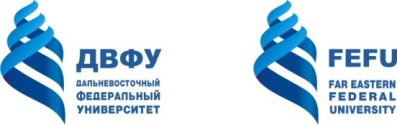 МИНИСТЕРСТВО НАУКИ И ВЫСШЕГО ОБРАЗОВАНИЯ РОССИЙСКОЙ ФЕДЕРАЦИИФедеральное государственное автономное образовательное учреждение высшего образования«Дальневосточный федеральный университет» (ДВФУ)Институт Мирового океана (Школа)Международная кафедра ЮНЕСКО «Морская экология»УТВЕРЖДАЮДиректор ИМО__________________К. А. Винников                                                                                                                               подпись                         Ф.И.О.«____» _______________ 20___ гСБОРНИК ПРОГРАММ ПРАКТИКНАПРАВЛЕНИЕ ПОДГОТОВКИ05.04.06 Экология и природопользование магистерская программа «Морские биологические исследования (совместно с ННЦМБ ДВО РАН)»Квалификация выпускника – магистрФорма обучения: очнаяНормативный срок освоения программы (очная форма обучения) 2 годаВладивосток2021ЛИСТ СОГЛАСОВАНИЯСборника программ практикПо направлению подготовки 05.04.06 Экология и природопользование магистерская программа «Морские биологические исследования (совместно с ННЦМБ ДВО РАН)»Сборник программ практик, включая научно-исследовательскую работу составлен в соответствии с требованиями Федерального государственного образовательного стандарта (ФГОС), по направлению подготовки 05.04.06 Экология и природопользование» (уровень магистратуры), утвержденного приказом Министерством науки и высшего образования РФ от 07 августа 2020 г. №897.Сборник программ практик включает в себя:Учебная практика. Ознакомительная практика………………………………………………………………….  3Учебная практика. Научно-исследовательская работа (получение первичных навыков научно-исследовательской работы)…………………………………………………………………….33Производственная практика. Экспертно-аналитическая практика………………................................................................................57Производственная практика. Организационно-управленческая практика…………………………………………………………………….62Производственная практика. Научно-исследовательская работа………………………………………………………………………..82Преддипломная практика ……………………………………………………………………………….107Рассмотрены и утверждены на заседании Ученого совета ИМО «___________"   2021 г. (протокол №    )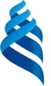 МИНИСТЕРСТВО НАУКИ И ВЫСШЕГО ОБРАЗОВАНИЯ РОССИЙСКОЙ ФЕДЕРАЦИИФедеральное государственное автономное образовательное учреждение высшего образования«Дальневосточный федеральный университет» (ДВФУ)Институт Мирового океана (Школа)Международная кафедра ЮНЕСКО «Морская экология»ПРОГРАММА Учебная практика. Ознакомительная практика НАПРАВЛЕНИЕ ПОДГОТОВКИ05.04.06 Экология и природопользование магистерская программа «Морские биологические исследования (совместно с ННЦМБ ДВО РАН)»Квалификация выпускника – магистрФорма обучения: очнаяНормативный срок освоения программы (очная форма обучения) 2 годаВладивосток2021Нормативная документация, регламентирующая процесс организации и прохождения НАУЧНО-ИССЛЕДОВАТЕЛЬСКОЙ РАБОТЫПрограмма учебной практики (ознакомительной) разработана в соответствии с требованиями:	- Федерального государственного образовательного стандарта по направлению подготовки 05.04.06 Экология и природопользование утвержденного приказом Министерством науки и высшего образования РФ от 07 августа 2020 г. №897 приказа Министерства образования и науки Российской Федерации от 27.11.2015 г. № 1383 «Об утверждении положения о практике обучающихся, осваивающих основные профессиональные образовательные программы высшего образования»;устава ДВФУ, утвержденного приказом Минобрнауки РФ от 06 мая 2016 года № 522.Цель научно-исследовательской работы – подготовка магистранта к самостоятельному осуществлению научно-исследовательской деятельности в области экологической безопасности и управления прибрежной зоной.Научно-исследовательская работа выполняется магистрантом под руководством научного руководителя. Направление научно-исследовательских работ магистранта определяется в соответствии с магистерской программой и темой магистерской диссертации.ЗАДАЧИ УЧЕБНОЙ ПРАКТИКИ
- формирование навыков ведения научных исследований, как целостного процесса, в том числе навыков анализа конкретной проблемной ситуации, формулировки проблемы и выдвижения гипотезы, разработки плана сбора материала либо эксперимента, проведения эксперимента, обработки результатов, формулировки выводов и представления итогов проделанной работы в виде научных отчетов, рефератов или статей; - обоснование выбора темы магистерской диссертации.МЕСТО ПРАКТИКИ В СТРУКТУРЕ ООП ВО Учебная практика является составной частью основной профессиональной образовательной программы, входит в блок Б2. учебного плана (индекс Б2.О.01(У) и является обязательной.Для успешного прохождения практики у студентов должны быть сформированы предварительные компетенции, сформированные на предыдущем уровне образования по данному направлению по основам биологических, географических, химических и физических знаний, а также опытом проведения научных исследований в условиях лабораторий и полевых стационаров.Выпускающая кафедра, на которой реализуется магистерская программа, определяет специальные требования к подготовке магистранта по научно-исследовательской части программы. К числу специальных требований относится: владение современной проблематикой данной отрасли знания; знание истории развития конкретной научной проблемы, ее роли и места в изучаемом научном направлении; наличие конкретных специфических знаний по научной проблеме, изучаемой магистрантом;умение практически осуществлять научные исследования, экспериментальные работы в той или иной научной сфере, связанной с магистерской программой (магистерской диссертацией);умение работать с конкретными программными продуктами и конкретными ресурсами Интернета и т.п.Учебная практика базируется на освоенных дисциплинах в бакалавриате.Учебная практика позволяет студентам сориентироваться в экологических направлениях и выбрать в дальнейшем тему исследования.ТИПЫ, СПОСОБЫ, МЕСТО И ВРЕМЯ ПРОВЕДЕНИЯ УЧЕБНОЙ ПРАКТИКИВид практики – учебная. Способ проведения – стационарная.Форма проведения практики – рассредоточенная. В соответствии с графиком учебного процесса практика реализуется в 1 семестре. Для знакомства с экологической тематикой приглашаются специалисты из научных, производственных, из органов государственного, регионального и муниципального управления, департамента природных ресурсов и охраны окружающей среды Приморского края; контролирующих природоохранных организаций, экологических служб промышленных предприятий и научных учреждений.Для лиц с ограниченными возможностями здоровья и инвалидов выбор мест прохождения практики согласуется с требованием их доступности для данных обучающихся и практика проводится с учетом особенностей их психофизического развития, индивидуальных возможностей и состояния здоровья.КОМПЕТЕНЦИИ ВЫПУСКНИКА, ФОРМИРУЕМЫЕ В РЕЗУЛЬТАТЕ НАУЧНО-ИССЛЕДОВАТЕЛЬСКОЙ РАБОТЫВ качестве планируемых результатов обучения при прохождении практики, соотнесенных с планируемыми результатами освоения образовательной программы, обучающиеся должны:Во время учебной практики студент должен изучить: - патентные и литературные источники по разрабатываемой теме; - методы исследования и проведения экспериментальных работ; правила эксплуатации исследовательского оборудования; - методы анализа и обработки экспериментальных данных; физические и математические модели процессов и явлений, относящихся к исследуемому объекту; - информационные технологии в научных исследованиях, программные продукты, относящиеся к профессиональной сфере;- требования к оформлению научно-технической документации.В результате учебной практики магистранты должны овладеть элементами следующих универсальных и общепрофессиональных компетенций:В результате изучения данной дисциплины у обучающихся формируются следующие общепрофессиональные компетенции:Требования к уровню освоения научно-исследовательской работыМагистранты должны приобрести следующие знания, умения и владения:- знать особенности подготовки научных публикаций, презентаций и выступлений;- знать основы морского права и законодательства; нормативные документы по управлению прибрежной зоны; возможности перспективных ГИС-технологий;- уметь аргументировано представлять свою точку зрения;- уметь обоснованно выбирать оптимальные решения для реализации задач экологической безопасности;- владеть современными техническими средствами подготовки рукописей, презентаций и выступлений;- владеть навыками разработки программных приложений, ориентированных на реализацию программ в сетях общего пользования.СТРУКТУРА И содержаниеНАУЧНО-ИССЛЕДОВАТЕЛЬСКОЙ РАБОТЫУчебная ознакомительная практика осуществляется магистрантами на 1- вом курсе, в 1 семестрех.Форма контроля по итогам научно-исследовательской работы, (включая проектную деятельность) – зачёт с оценкой.Общая трудоемкость практики (1 семестр, 1 курс) составляет, 4 зачетных единицы, 144 часа, в течение семестра.Общая трудоемкость НИР составляет:Распределение часовреализуется на 1 курсе магистратуры в 1 семестре.Видами учебных занятий и работы обучающегося по дисциплине являются:Структура дисциплины:Форма обучения – очная.Распределение часов по НИРДля формирования вышеуказанных компетенций в рамках Учебной практики (ознакомительной практики) применяются следующие методы активного/ интерактивного обучения: Практические работы:работа с учебной и научной литературой и написание конспектов,написание отчета,подготовка к устному собеседованию.I-II. СОДЕРЖАНИЕ УЧЕБНОЙ ПРАКТИКИ:Общая трудоемкость дисциплины составляет 4 зачетные единицы и включает 36 аудиторных часов (практические занятия).Раздел 1. Изучение экологии планктонных организмов на базе Международной кафедры ЮНЕСКО «Морская экология» ДВФУ (4 часа). Раздел 2. Изучение технологий пресноводного мониторинга в Международном центре экологического мониторинга ФНЦ Биоразнообразия ДВО РАН (4 часа).Раздел 3. Изучение основных направлений научно-исследовательской работы ТОИ им. В.И. Ильичева ДВО РАН (4 часа).Раздел 4. Изучение основных направлений научно-исследовательской работы ННЦМБ им. А.В. Жирмунского ДВО РАН (4 часа).Раздел 5.  Изучение основных направлений научно-исследовательской работы ТИГ ДВО РАН (4 часа).Раздел 6.  Изучение основных направлений научно-исследовательской работы Тихоокеанского филиала ФГБНУ «ВНИРО» («ТИНРО») (4 часа).Раздел 7. Изучение основных направлений научно-исследовательской работы сотрудников Международной кафедры ЮНЕСКО «Морская экология» ДВФУ (6 часов).Раздел 8.  Изучение основных направлений деятельности научных и производственных организаций, осуществляющих научно-исследовательскую и производственную деятельность в области экологической безопасности и управления прибрежной зоной в г. Владивостоке и Приморском крае (6 часов).   Задания для самостоятельного выполненияСамостоятельная работа студентов запланирована в объеме 108 часов и включает в себя следующие виды работы:1) библиотечную или домашнюю работу с учебной и научной литературой, написание конспектов (ПР-7); 2) самостоятельное изучение отдельных тем дисциплины;3) подготовку к устному собеседованию (УО-1);4) написание итогового отчета.Порядок выполнения самостоятельной работы должен соответствовать календарно-тематическому плану дисциплины, в котором установлена последовательность проведения практических занятий и контрольных мероприятий.Текущий контроль результатов самостоятельной работы осуществляется в ходе проведения практических работ (собеседование во время посещения организаций, осуществляющих  деятельность в сфере экологии и природопользования). На основании этих результатов студент получает текущие рейтинговые оценки, которые учитываются при проведении итоговой аттестации по дисциплине.Самостоятельная работа №1. НИР (рассредоточенная, в течение семестра).Требования: поиск научных публикаций и учебных изданий, интернет источников, видеофильмов. Включает в себя: написание конспектов (ПР-7), самостоятельное изучение отдельных тем дисциплины, подготовку глоссария, подготовку к устному собеседованию (УО-1), написанию итогового отчета.УЧЕБНО-МЕТОДИЧЕСКОЕ ОБЕСПЕЧЕНИЕ САМОСТОЯТЕЛЬНОЙ РАБОТЫ ОБУЧАЮЩИХСЯУчебно-методическое обеспечение самостоятельной работы обучающихся по Учебной практике (ознакомительной практике) включает в себя:- план-график выполнения самостоятельной работы по дисциплине, в том числе примерные нормы времени на выполнение по каждому заданию;- характеристика заданий для самостоятельной работы студентов и методические рекомендации по их выполнению;- требования к представлению и оформлению результатов самостоятельной работы;- критерии оценки выполнения самостоятельной работы.План-график выполнения самостоятельной работы по Учебной практике (ознакомительной практике)Методические рекомендации по самостоятельной работеСамостоятельная работа студентов заключается в подготовке к практическим занятиям с посещением научных и производственных организаций и в работе над соответствующими темами НИР, написании конспектов по изученным литературным источникам, составлении глоссария, написании итогового отчета и подготовке к устному собеседованию, а также в ответах на вопросы для самопроверки. Целью самостоятельной работы студентов является овладение фундаментальными знаниями, профессиональными умениями и навыками деятельности по профилю, опытом творческой, исследовательской деятельности. Методика контроля и оценки качества выполнения студентами самостоятельной работы на практических занятиях осуществляется:беглым опросом теоретических положений с выставлением оценки;проверкой конспекта по теории, вынесенной на самостоятельную проработку.Методические указания по работе с литературойНадо составить первоначальный список источников. Основой могут стать список литературы, рекомендованный в рабочей программе курса. Для удобства работы можно составить собственную картотеку отобранных источников (фамилия авторов, заглавие, характеристики издания) в виде рабочего файла в компьютере. Такая картотека имеет преимущество, т.к. она позволяет добавлять источники, заменять по необходимости одни на другие, убирать те, которые оказались не соответствующие тематике. Первоначальный список литературы можно дополнить, используя электронный каталог  библиотеки ДВФУ, при этом не стесняйтесь обращаться за помощью к сотрудникам библиотеки.Работая с литературой по той или другой теме, надо не только прочитать, но и усвоить метод ее изучения: сделать краткий конспект, алгоритм, схему прочитанного материла, что позволяет быстрее его понять, запомнить. Не рекомендуется дословно переписывать текст.Методические рекомендации по выполнению заданий для самостоятельной работы и критерии оценки.Самостоятельная работа №1. От обучающегося требуется:1.Отразить в конспектах (ПР-7) основные направления НИР посещенных в ходе прохождения практики научных и производственных организаций. 2. Подготовить глоссарий, подготовиться к устному собеседованию (УО-1), написать итоговый отчет по основным разделам НИР, изученным в ходе практики. Собеседование (устный опрос) позволяет оценить знания и кругозор студента, умение логически построить ответ, владение монологической речью и иные коммуникативные навыки.Опрос – важнейшее средство развития мышления и речи. Обучающая функция опроса состоит в выявлении деталей, которые по каким-то причинам оказались недостаточно осмысленными в ходе учебных занятий и при подготовке задания по самостоятельной работе.Критерии оценки. Используется зачетная система. Во время опроса допускается не более 3-х ошибок или неточностей, касающихся основных направлений и тем НИР научных и производственных организаций, посещенных в ходе практики.Критерии оценки.Критерии оценки самостоятельной работы студента (устного ответа, выполненного в форме отчета):100-86 баллов - выставляется студенту, если студент выразил своё мнение по сформулированной проблеме, аргументировал его, точно определив ее содержание и составляющие. Студент знает и владеет навыком самостоятельной исследовательской работы по теме исследования; методами и приемами анализа теоретических аспектов изучаемой области. Графически работа оформлена правильно.85-76 баллов - работа характеризуется смысловой цельностью, связностью и последовательностью изложения; допущены незначительные ошибки при объяснении смысла или содержания проблемы. Продемонстрированы исследовательские умения и навыки. Фактических ошибок, связанных с пониманием проблемы, нет. Допущены одна-две ошибки в оформлении работы.75-61 балл - студент проводит достаточно самостоятельный анализ основных этапов и смысловых составляющих проблемы; понимает базовые основы и теоретическое обоснование выбранной темы. Допущены ошибки в смысле или содержании проблемы, оформлении работы.60-50 баллов - если работа представляет собой пересказанный или полностью переписанный исходный текст без каких бы то ни было комментариев, анализа. Не раскрыта структура и теоретическая составляющая темы. Допущено значительные ошибки в смысловом содержании раскрываемой проблемы и в оформлении работы.IV. контроль достижения целей курса	Типовые контрольные задания, методические материалы, определяющие процедуры оценивания знаний, умений и навыков и (или) опыта деятельности, а также качественные критерии оценивания, которые описывают уровень сформированности компетенций, представлены в разделе VIII.контроль достижения целейНАУЧНО-ИССЛЕДОВАТЕЛЬСКОЙ РАБОТЫВ ходе практики магистранты сдают несколько промежуточных зачетов или устных презентаций по выбранными темам. Результаты практики и защит обсуждаются в форме дискуссии на круглых столах. Магистранту назначается научный руководитель из числа ППС кафедры экологии и специалистов по выбранной теме в рамках магистерской программы «Экологическая безопасность и управление прибрежной  зоной», определяется тема научно-исследовательской работы и направления ее разработки. Тема научно-исследовательской работы утверждаются на заседании кафедры экологии.Форма текущей аттестации по итогам научно-исследовательского практики – дневник и собеседование магистрантов с научным руководителем, которое проходит на кафедре в конце семестра. Форма аттестации по итогам учебной практики – зачет с оценкой (1 семестр), которые проходят по результатам защиты отчета на семинаре кафедры. В отчете описываются содержание проделанной магистрантом работы и полученные им результаты за отчетный период.СПИСОК УЧЕБНОЙ ЛИТЕРАТУРЫ И ИНФОРМАЦИОННОЕ ОБЕСПЕЧЕНИЕ ДИСЦИПЛИНЫ Основная литература Сабитов Р.А. Основы научных исследований. Учеб. Пособие/Челяб. гос. ун-т. 2002. 138 с.CHARLES A.W., WYNN Ch.  The five biggest unsolved problems in science. With Cartoon Commentary by Sidney Harris John Wiley & Sons, Inc.Космин,  В.В. Основы научных исследований [Электронный ресурс]:  учебное пособие / В.В. Космин. - 2-e изд. - М. : ИЦ РИОР: НИЦ ИНФРА-М, 2015. - 214 с. - Режим доступа:  http://znanium.com/bookread.php?book=487325Кожухар, В.М. Основы научных исследований [Электронный ресурс]: учебное пособие / В.М. Кожухар. - М. : Дашков и К, 2013. - 216 с. - Режим доступа:  http://znanium.com/bookread.php?book=415587Основы научных исследований : методические указания к практическим работам для обучающихся по направлению 38.03.02 Менеджмент / составители Е. Ю. Чибисова. — Москва : Московский государственный строительный университет, ЭБС АСВ, 2016. — 24 c. — Текст : электронный // Электронно-библиотечная система IPR BOOKS : [сайт]. — URL: https://www.iprbookshop.ru/62625.html (дата обращения: 11.11.2021).Леонова, О. В. Основы научных исследований : методические рекомендации / О. В. Леонова. — Москва : Московская государственная академия водного транспорта, 2015. — 61 c. — Текст : электронный // Электронно-библиотечная система IPR BOOKS : [сайт]. — URL: https://www.iprbookshop.ru/46822.html (дата обращения: 11.11.2021). — Режим доступа: для авторизир. ПользователейВайнштейн, М. З. Основы научных исследований : учебное пособие / М. З. Вайнштейн, В. М. Вайнштейн, О. В. Кононова. — Йошкар-Ола : Марийский государственный технический университет, Поволжский государственный технологический университет, ЭБС АСВ, 2011. — 216 c. — Текст : электронный // Электронно-библиотечная система IPR BOOKS : [сайт]. — URL: https://www.iprbookshop.ru/22586.html (дата обращения: 11.11.2021). — Режим доступа: для авторизир. пользователейДополнительная литература Волков,  Ю.Г.  Диссертация: подготовка, защита, оформление [Электронный ресурс] : практическое пособие / Ю.Г. Волков. - 3-e изд., перераб. и доп. - М.: Альфа-М : ИНФРА-М, 2009. - 176 с. - Режим доступа: http://znanium.com/bookread.php?book=169409Аникин, В.М. Диссертация в зеркале автореферата [Электронный ресурс] : Методическое пособие для магистр. и соискат. учен. степени естественно-научных специальностей / В.М. Аникин, Д.А. Усанов - 3-e изд., перераб. и доп. - М. : НИЦ ИНФРА-М, 2013. – 128 с. - Режим доступа: http://znanium.com/bookread.php?book=405567Резник, С.Д. Магистрант вуза: технологии научного творчества и педагогической деятельности [Электронный ресурс] : учебное пособие / С.Д. Резник. - 2-e изд., перераб. - М. : ИНФРА-М, 2011. - 520 с. - Режим доступа: http://znanium.com/catalog.php?bookinfo=207257Резник, С.Д. Как защитить свою диссертацию [Электронный ресурс] : Практическое пособие / С.Д. Резник. - 4-e изд., перераб. и доп. - М. : НИЦ ИНФРА-М, 2013. - 272 с. - Режим доступа: http://znanium.com/bookread.php?book=406574Перечень ресурсов информационно-телекоммуникационной сети «Интернет»Всемирный фонд дикой природы (WWF). URL: http://www.wwf.ru/. (Дата обращения: 11.11.2021)Научная электронная библиотека. URL: http://elementy.ru/. (Дата обращения: 11.11.2021)Научная электронная библиотека. URL: https://www.elibrary.ru/ (Дата обращения: 11.11.2021)Научная электронная библиотека «Кибер Ленинка». URL: https://cyberleninka.ru/Национальный атлас России. URL: http://xn--80aaaa1bhnclcci1cl5c4ep.xn--p1ai/cd2/244/244.html. (Дата обращения: 11.11.2021)Информационные ресурсы BioDat. URL: http://biodat.ru/. (Дата обращения: 11.11.2021)Интерактивный толковый словарь по геоинформатике. URL: http://www.biometrica.tomsk.ru/ftp/dict/computer/dict_geo1.htm. Дата обращения: 11.11.2021)Журнал Nature. URL: http://www.nature.com/nature  - (Дата обращения: 11.11.2021).Перечень информационных технологий и программного обеспечения Геоинформационные сервисы https://habr.com/ru/hub/geo/ГИС браузер (ArcGIS Online, ArcGIS Explorer, ArcGIS for AutoCAD, ArcGIS для смартфонов и планшетов) http://introgis.ru/services/sale/freeware/Пакет программного обеспечения Microsoft Office (Word, Outlook, Power Point, Excel, Photoshop)Пакеты программ ГИС (MapServer, Postgres, PostgreSQL, GRASS GIS, и др.) http://mapexpert.com.ua/index_ru.php?id=75&table=newsПрограммные продукты для Windows. Профессиональная ГИС «Панорама» https://gisinfo.ru/download/download.htmVI. МЕТОДИЧЕСКИЕ УКАЗАНИЯ ПО ОСВОЕНИЮ ДИСЦИПЛИНЫВ процессе Учебной практики (ознакомительная практика) предлагаются разнообразные методы и средства освоения учебного содержания: конспектирование материала, практические занятия, составление глоссария, подготовка отчета, подготовка к устному опросу (собеседованию), самостоятельная работа студентов.Методические указания к составлению глоссарияГлоссарий охватывает все узкоспециализированные термины, встречающиеся в тексте. Глоссарий должен содержать термины, перечисленные по мере встреч в ходе выполнения практических работ. В глоссарии включаются самые частотные термины и фразы, а также все ключевые термины с толкованием их смысла. Глоссарии могут содержать отдельные слова, фразы, аббревиатуры, слоганы и даже целые предложения. Глоссарий должен быть представлен в рукописном виде.ViI. МАТЕРИАЛЬНО-ТЕХНИЧЕСКОЕ ОБЕСПЕЧЕНИЕ НАУЧНО-ИССЛЕДОВАТЕЛЬСКОЙ РАБОТЫВо время прохождения практики магистрант может использовать производственное, научно-исследовательское оборудование, измерительные и вычислительные комплексы, современную аппаратуру и средства обработки данных (компьютеры, вычислительные комплексы, разрабатывающие программы и пр.), материально-техническое обеспечение ДВФУ.В целях обеспечения специальных условий обучения инвалидов и лиц с ограниченными возможностями здоровья в ДВФУ все здания оборудованы пандусами, лифтами, подъемниками, специализированными местами, оснащенными туалетными комнатами, табличками информационно-навигационной поддержки.VIII. ФОНДЫ ОЦЕНОЧНЫХ СРЕДСТВПо изучаемой дисциплине для текущего контроля и промежуточной (семестровой) аттестации используются следующие ОЦЕНОЧНЫЕ СРЕДСТВА:Устный опрос: УО-1 – индивидуальное собеседование;2. Письменные работы (ПР):ПР-7 – конспект.Устный опросУстный опрос (УО-1) - наиболее распространенный метод контроля знаний студентов. При устном опросе устанавливается непосредственный контакт между преподавателем и студентами, в процессе которого преподаватель получает широкие возможности для оценки количества и качества усвоения студентами учебного материала. Он является наиболее распространенной и адекватной формой контроля знаний учащихся, включает в себя собеседование (главным образом на экзамене и зачете), коллоквиум, доклад.Письменные работыПисьменный ответ приучает к точности, лаконичности, связности изложения мысли. Письменная проверка используется во всех видах контроля и осуществляется как в аудиторной, так и во внеаудиторной работе.Конспектирование лекций (ПР-7) – продукт самостоятельной работы обучающегося, отражающий основные идеи заслушанной лекции, сообщения и т.д.В процессе Учебной практики (ознакомительная практика) предлагаются разнообразные методы и средства освоения учебного содержания: конспектирование материала, практические занятия, составление глоссария, подготовка отчета, подготовка к устному опросу (собеседованию), самостоятельная работа студентов.Методические указания к составлению глоссарияГлоссарий охватывает все узкоспециализированные термины, встречающиеся в тексте. Глоссарий должен содержать термины, перечисленные по мере встреч в ходе выполнения практических работ. В глоссарии включаются самые частотные термины и фразы, а также все ключевые термины с толкованием их смысла. Глоссарии могут содержать отдельные слова, фразы, аббревиатуры, слоганы и даже целые предложения. Глоссарий должен быть представлен в рукописном виде.Методические рекомендации, определяющие процедуры оцениваниярезультатов освоения дисциплиныОценочные средства для промежуточной аттестацииВ течение семестра текущие баллы, набранные студентами за посещаемость и работу на практических занятиях выставляются в электронной системе учета успеваемости на портале ДВФУ. Оценочные средства для текущего контроля успеваемости – работа на практических занятиях, проверка конспектов и глоссария, промежуточная аттестация - по итогам освоения дисциплины на основе рейтинг-системы, итоговая аттестация по дисциплине производится в форме проверки отчета и устного собеседования (1-й семестр).Промежуточная аттестация студентов по Учебной практике (ознакомительная практика) проводится в форме зачета с оценкой в соответствии с локальными нормативными актами ДВФУ и является обязательной. Контроль достижений цели курса осуществляется на основе текущей проверки знаний по шкале рейтинг-оценки знаний студентов для дифференцированного зачета: менее и 60% – «неудовлетворительно», 61-75 % – «удовлетворительно», 76-85 % – «хорошо», 86 и более процентов – «отлично».  Методические указания по сдаче зачетаЗачет принимается ведущим преподавателем. При большом количестве групп у одного преподавателя или при большой численности потока по распоряжению заведующего кафедрой (заместителя директора по учебной и воспитательной работе) допускается привлечение в помощь ведущему преподавателю других преподавателей. В исключительных случаях, по согласованию с заместителем директора Школы по учебной и воспитательной работе, заведующий кафедрой имеет право принять зачет в отсутствие ведущего преподавателя.Форма проведения зачета (устная, письменная и др.) утверждается на заседании кафедры по согласованию с руководителем в соответствии с рабочей программой дисциплины.Во время проведения зачета студенты могут пользоваться рабочей программой дисциплины, а также с разрешения преподавателя, проводящего зачет, справочной литературой и другими пособиями (учебниками, учебными пособиями, рекомендованной литературой и т.п.).Время, предоставляемое студенту на подготовку к ответу на зачете, должно составлять не более 20 минут. По истечении данного времени студент должен быть готов к ответу.Присутствие на зачете посторонних лиц (кроме лиц, осуществляющих проверку) без разрешения соответствующих лиц (ректора либо проректора по учебной и воспитательной работе, директора Школы, руководителя ОПОП или заведующего кафедрой), не допускается. Инвалиды и лица с ограниченными возможностями здоровья, не имеющие возможности самостоятельного передвижения, допускаются на зачет с сопровождающими.При промежуточной аттестации обучающимся устанавливается оценка «отлично», «хорошо», «удовлетворительно» на дифференцированном зачете.При неявке студента на зачет в ведомости делается запись «не явился».Вопросы к зачету:Расскажите об основных направлениях научно-исследовательской работы Международной кафедры ЮНЕСКО «Морская экология» ДВФУОхарактеризуйте экологию основных групп планктонных организмов. Перечислите технологии пресноводного мониторинга, согласно деятельности Международного центра экологического мониторинга ФНЦ Биоразнообразия ДВО РАН.Опишите основные направления научно-исследовательской работы ТОИ им. В.И. Ильичева ДВО РАН.Охарактеризуйте основные направления научно-исследовательской работы ННЦМБ им. А.В. Жирмунского ДВО РАН.Опишите основные направления научно-исследовательской работы ТИГ ДВО РАН.Расскажите об основных направлениях научно-исследовательской работы Тихоокеанского филиала ФГБНУ «ВНИРО» («ТИНРО»).Опишите основные направления деятельности научных и производственных организаций, осуществляющих научно-исследовательскую и производственную деятельность в области экологической безопасности и управления прибрежной зоной в г. Владивостоке и Приморском крае.  Критерии выставления оценки студенту на дифференцированном зачетеК сдаче зачета допускаются обучающиеся, выполнившие программу обучения по дисциплине, прошедшие все этапы текущей аттестации. Примерные критерии оценивания для разных ОСКритерии оценивания устного ответа10,0-8,0 баллов - если ответ показывает прочные знания основных вопросов, отличается глубиной и полнотой раскрытия темы; владение терминологическим аппаратом; умение объяснять сущность, явлений, процессов, событий, делать выводы и обобщения, давать аргументированные ответы, приводить примеры; свободное владение монологической речью, логичность и последовательность ответа; допускается одна - две неточности в ответе.7,9-6,0 - баллов - оценивается ответ, свидетельствующий в основном о знании основных вопросов, отличающийся недостаточной глубиной и полнотой раскрытия темы; знанием основных вопросов теории; слабо сформированными навыками анализа явлений, процессов, недостаточным умением давать аргументированные ответы и приводить примеры; недостаточно свободным владением монологической речью, логичностью и последовательностью ответа. Допускается несколько ошибок в содержании ответа; неумение привести пример развития ситуации, провести связь с другими аспектами изучаемой области.5,9-4,0 баллов - ответ, обнаруживающий слабое знание вопросов, отличающийся неглубоким раскрытием темы; удовлетворительное знание основных вопросов теории, слабо сформированные навыками анализа явлений, процессов; удовлетворительная аргументированность ответов, слабое владение монологической речью. Допускаются серьезные ошибки в содержании ответа; удовлетворительное знание современной проблематики изучаемой области.3,9-0,0 баллов - ответ, обнаруживающий незнание основных вопросов, отличающийся неглубоким раскрытием темы; незнанием основных вопросов теории, несформированными навыками анализа явлений, процессов; неумением давать аргументированные ответы, слабым владением монологической речью, отсутствием логичности и последовательности.Критерии оценивания письменной работы10,0-8,0 баллов – Получены верные ответы, расчеты и графики выполнены корректно, работа демонстрирует глубокое и систематическое знание всего программного материала и структуры конкретного вопроса, а также основного содержания. Студент демонстрирует отчетливое и свободное владение методами, концептуально-понятийным аппаратом, научным языком, терминологией и практическими навыками их использования. Логически корректное и убедительное изложение ответа.7,9-6,0 - баллов - Получены верные ответы, расчеты и графики выполнены корректно, работа демонстрирует знание узловых методик, проблем программы и основного содержания курса; умение пользоваться концептуально понятийным аппаратом в процессе анализа основных проблем в рамках данной темы. В целом корректное, но не всегда точное выполнение работы и аргументированное изложение ответа.5,9-3,0 - баллов - Расчеты и графики выполнены в целом корректно, выполненная работа демонстрирует фрагментарные, поверхностные знания важнейших разделов программы; затруднения с использованием научно-понятийного аппарата и терминологии учебной дисциплины; частичные затруднения с выполнением предусмотренных программой заданий; стремление логически определенно и последовательно изложить ответ.3,0-0,0 баллов - Расчеты и графики содержат значительные ошибки, выполненная работа демонстрирует незнание, либо отрывочное представление о данной проблеме в рамках учебно-программного материала; неумение использовать понятийный аппарат; отсутствие логической связи в ответе.Составитель:      к.б.н., доцент Радовец А.В. Протокол  № 1 от «_13 сентября»__  2021_г.МИНИСТЕРСТВО НАУКИ И ВЫСШЕГО ОБРАЗОВАНИЯ РОССИЙСКОЙ ФЕДЕРАЦИИФедеральное государственное автономное образовательное учреждение высшего образования«Дальневосточный федеральный университет» (ДВФУ)Институт Мирового океана (Школа)Международная кафедра ЮНЕСКО «Морская экология»ПРОГРАММА Учебная практика. Научно-исследовательская работа (получение первичных навыков научно-исследовательской работы) НАПРАВЛЕНИЕ ПОДГОТОВКИ05.04.06 Экология и природопользование магистерская программа «Морские биологические исследования (совместно с ННЦМБ ДВО РАН)»Квалификация выпускника – магистрФорма обучения: очнаяНормативный срок освоения программы (очная форма обучения) 2 годаВладивосток2021 ЦЕЛЬ Учебной практики. Научно-исследовательской работы (получение первичных навыков научно-исследовательской работы) – подготовка магистранта к самостоятельному осуществлению научно-исследовательской деятельности в области экологии и природопользования.Научно-исследовательская работа выполняется магистрантом под руководством научного руководителя. Направление научно-исследовательских работ магистранта определяется в соответствии с магистерской программой и темой магистерской диссертации.ЗАДАЧИ УЧЕБНОЙ ПРАКТИКИ - формирование навыков ведения научных исследований, как целостного процесса, в том числе навыков анализа конкретной проблемной ситуации, формулировки проблемы и выдвижения гипотезы, разработки плана сбора материала либо эксперимента, проведения эксперимента, обработки результатов, формулировки выводов и представления итогов проделанной работы в виде научных отчетов, рефератов или статей; - обоснование выбора темы магистерской диссертации.МЕСТО ПРАКТИКИ В СТРУКТУРЕ ООП ВО Учебная практика является составной частью основной профессиональной образовательной программы, входит в блок Б2. учебного плана (индекс Б2.О.01(У) и является обязательной.Для успешного прохождения практики у студентов должны быть сформированы предварительные компетенции, сформированные на предыдущем уровне образования по данному направлению по основам биологических, географических, химических и физических знаний, а также опытом проведения научных исследований в условиях лабораторий и полевых стационаров.Выпускающая кафедра, на которой реализуется магистерская программа, определяет специальные требования к подготовке магистранта по научно-исследовательской части программы. К числу специальных требований относится: владение современной проблематикой данной отрасли знания; знание истории развития конкретной научной проблемы, ее роли и места в изучаемом научном направлении; наличие конкретных специфических знаний по научной проблеме, изучаемой магистрантом;умение практически осуществлять научные исследования, экспериментальные работы в той или иной научной сфере, связанной с магистерской программой (магистерской диссертацией);умение работать с конкретными программными продуктами и конкретными ресурсами Интернета и т.п.Учебная практика базируется на освоенных дисциплинах в бакалавриате.Учебная практика позволяет студентам сориентироваться в экологических направлениях и выбрать в дальнейшем тему исследования.ТИПЫ, СПОСОБЫ, МЕСТО И ВРЕМЯ ПРОВЕДЕНИЯ УЧЕБНОЙ ПРАКТИКИВид практики – учебная. Способ проведения – стационарная.Форма проведения практики – рассредоточенная. В соответствии с графиком учебного процесса практика реализуется в 1 семестре. Для знакомства с экологической тематикой приглашаются специалисты из научных, производственных, из органов государственного, регионального и муниципального управления, департамента природных ресурсов и охраны окружающей среды Приморского края; контролирующих природоохранных организаций, экологических служб промышленных предприятий и научных учреждений.Для лиц с ограниченными возможностями здоровья и инвалидов выбор мест прохождения практики согласуется с требованием их доступности для данных обучающихся и практика проводится с учетом особенностей их психофизического развития, индивидуальных возможностей и состояния здоровья.КОМПЕТЕНЦИИ ВЫПУСКНИКА, ФОРМИРУЕМЫЕ В РЕЗУЛЬТАТЕ НАУЧНО-ИССЛЕДОВАТЕЛЬСКОЙ РАБОТЫВ качестве планируемых результатов обучения при прохождении
практики, соотнесенных с планируемыми результатами освоения
образовательной программы, обучающиеся должны:Во время учебной практики студент должен изучить: - патентные и литературные источники по разрабатываемой теме; - методы исследования и проведения экспериментальных работ; правила эксплуатации исследовательского оборудования; - методы анализа и обработки экспериментальных данных; физические и математические модели процессов и явлений, относящихся к исследуемому объекту; - информационные технологии в научных исследованиях, программные продукты, относящиеся к профессиональной сфере;- требования к оформлению научно-технической документации.В результате учебной практики магистранты должны овладеть элементами следующих универсальных и общепрофессиональных компетенций:В результате изучения данной дисциплины у обучающихся формируются следующие общепрофессиональные компетенции:Требования к уровню освоения научно-исследовательской работыМагистранты должны приобрести следующие знания, умения и владения:- знать особенности подготовки научных публикаций, презентаций и выступлений;- знать основы морского права и законодательства; нормативные документы по управлению прибрежной зоны; возможности перспективных ГИС-технологий;- уметь аргументировано представлять свою точку зрения;- уметь обоснованно выбирать оптимальные решения для реализации задач экологической безопасности;- владеть современными техническими средствами подготовки рукописей, презентаций и выступлений;- владеть навыками разработки программных приложений, ориентированных на реализацию программ в сетях общего пользования.СТРУКТУРА И содержаниеНАУЧНО-ИССЛЕДОВАТЕЛЬСКОЙ РАБОТЫУчебная ознакомительная практика осуществляется магистрантами на 1-ом курсе, в 1 семестре.Форма контроля по итогам научно-исследовательской работы, (включая проектную деятельность) – зачёт с оценкой.Общая трудоемкость практики (1 семестр, 1 курс) составляет, 4 зачетных единицы, 144 часа, в течение семестра.Распределение часовВидами учебных занятий и работы обучающегося по дисциплине являются:Структура дисциплины:Форма обучения – очная.Для формирования вышеуказанных компетенций в рамках Учебной практики применяются следующие методы активного/ интерактивного обучения: Практические работы:работа с учебной и научной литературой и написание конспектов,написание отчета,подготовка к устному собеседованию.I-II. СОДЕРЖАНИЕ УЧЕБНОЙ ПРАКТИКИ:Общая трудоемкость дисциплины составляет 4 зачетные единицы и включает 36 аудиторных часов (практические занятия).Раздел 1. Изучение экологии планктонных организмов на базе Международной кафедры ЮНЕСКО «Морская экология» ДВФУ (4 часа). Раздел 2. Изучение технологий пресноводного мониторинга в Международном центре экологического мониторинга ФНЦ Биоразнообразия ДВО РАН (4 часа).Раздел 3. Изучение основных направлений научно-исследовательской работы ТОИ им. В. И. Ильичева ДВО РАН (4 часа).Раздел 4. Изучение основных направлений научно-исследовательской работы ННЦМБ им. А. В. Жирмунского ДВО РАН (4 часа).Раздел 5. Изучение основных направлений научно-исследовательской работы ТИГ ДВО РАН (4 часа).Раздел 6. Изучение основных направлений научно-исследовательской работы Тихоокеанского филиала ФГБНУ «ВНИРО» («ТИНРО») (4 часа).Раздел 7. Изучение основных направлений научно-исследовательской работы сотрудников Международной кафедры ЮНЕСКО «Морская экология» ДВФУ (6 часов).Раздел 8. Изучение основных направлений деятельности научных и производственных организаций, осуществляющих научно-исследовательскую и производственную деятельность в области экологической безопасности и управления прибрежной зоной в г. Владивостоке и Приморском крае (6 часов). Задания для самостоятельного выполненияСамостоятельная работа студентов запланирована в объеме 108 часов и включает в себя следующие виды работы:1) библиотечную или домашнюю работу с учебной и научной литературой, написание конспектов (ПР-7); 2) самостоятельное изучение отдельных тем дисциплины;3) подготовку к устному собеседованию (УО-1);4) написание итогового отчета.Порядок выполнения самостоятельной работы должен соответствовать календарно-тематическому плану дисциплины, в котором установлена последовательность проведения практических занятий и контрольных мероприятий.Текущий контроль результатов самостоятельной работы осуществляется в ходе проведения практических работ (собеседование во время посещения организаций, осуществляющих деятельность в сфере экологии и природопользования). На основании этих результатов студент получает текущие рейтинговые оценки, которые учитываются при проведении итоговой аттестации по дисциплине.Самостоятельная работа №1. НИР (рассредоточенная, в течение семестра).Требования: поиск научных публикаций и учебных изданий, интернет источников, видеофильмов. Включает в себя: написание конспектов (ПР-7), самостоятельное изучение отдельных тем дисциплины, подготовку глоссария, подготовку к устному собеседованию (УО-1), написанию итогового отчета.УЧЕБНО-МЕТОДИЧЕСКОЕ ОБЕСПЕЧЕНИЕ САМОСТОЯТЕЛЬНОЙ РАБОТЫ ОБУЧАЮЩИХСЯУчебно-методическое обеспечение самостоятельной работы обучающихся по Учебной практике (ознакомительной практике) включает в себя:- план-график выполнения самостоятельной работы по дисциплине, в том числе примерные нормы времени на выполнение по каждому заданию;- характеристика заданий для самостоятельной работы студентов и методические рекомендации по их выполнению;- требования к представлению и оформлению результатов самостоятельной работы;- критерии оценки выполнения самостоятельной работы.План-график выполнения самостоятельной работы по Учебной практике (ознакомительной практике)Методические рекомендации по самостоятельной работеСамостоятельная работа студентов заключается в подготовке к практическим занятиям с посещением научных и производственных организаций и в работе над соответствующими темами НИР, написании конспектов по изученным литературным источникам, составлении глоссария, написании итогового отчета и подготовке к устному собеседованию, а также в ответах на вопросы для самопроверки. Целью самостоятельной работы студентов является овладение фундаментальными знаниями, профессиональными умениями и навыками деятельности по профилю, опытом творческой, исследовательской деятельности. Методика контроля и оценки качества выполнения студентами самостоятельной работы на практических занятиях осуществляется:беглым опросом теоретических положений с выставлением оценки;проверкой конспекта по теории, вынесенной на самостоятельную проработку.Методические указания по работе с литературойНадо составить первоначальный список источников. Основой могут стать список литературы, рекомендованный в рабочей программе курса. Для удобства работы можно составить собственную картотеку отобранных источников (фамилия авторов, заглавие, характеристики издания) в виде рабочего файла в компьютере. Такая картотека имеет преимущество, т.к. она позволяет добавлять источники, заменять по необходимости одни на другие, убирать те, которые оказались не соответствующие тематике. Первоначальный список литературы можно дополнить, используя электронный каталог  библиотеки ДВФУ, при этом не стесняйтесь обращаться за помощью к сотрудникам библиотеки.Работая с литературой по той или другой теме, надо не только прочитать, но и усвоить метод ее изучения: сделать краткий конспект, алгоритм, схему прочитанного материла, что позволяет быстрее его понять, запомнить. Не рекомендуется дословно переписывать текст.Методические рекомендации по выполнению заданий для самостоятельной работы и критерии оценки.Самостоятельная работа №1. От обучающегося требуется:1.Отразить в конспектах (ПР-7) основные направления НИР посещенных в ходе прохождения практики научных и производственных организаций. 2. Подготовить глоссарий, подготовиться к устному собеседованию (УО-1), написать итоговый отчет по основным разделам НИР, изученным в ходе практики. Собеседование (устный опрос) позволяет оценить знания и кругозор студента, умение логически построить ответ, владение монологической речью и иные коммуникативные навыки.Опрос – важнейшее средство развития мышления и речи. Обучающая функция опроса состоит в выявлении деталей, которые по каким-то причинам оказались недостаточно осмысленными в ходе учебных занятий и при подготовке задания по самостоятельной работе.Критерии оценки. Используется зачетная система. Во время опроса допускается не более 3-х ошибок или неточностей, касающихся основных направлений и тем НИР научных и производственных организаций, посещенных в ходе практики.Критерии оценки.Критерии оценки самостоятельной работы студента (устного ответа, выполненного в форме отчета):100-86 баллов - выставляется студенту, если студент выразил своё мнение по сформулированной проблеме, аргументировал его, точно определив ее содержание и составляющие. Студент знает и владеет навыком самостоятельной исследовательской работы по теме исследования; методами и приемами анализа теоретических аспектов изучаемой области. Графически работа оформлена правильно.85-76 баллов - работа характеризуется смысловой цельностью, связностью и последовательностью изложения; допущены незначительные ошибки при объяснении смысла или содержания проблемы. Продемонстрированы исследовательские умения и навыки. Фактических ошибок, связанных с пониманием проблемы, нет. Допущены одна-две ошибки в оформлении работы.75-61 балл - студент проводит достаточно самостоятельный анализ основных этапов и смысловых составляющих проблемы; понимает базовые основы и теоретическое обоснование выбранной темы. Допущены ошибки в смысле или содержании проблемы, оформлении работы.60-50 баллов - если работа представляет собой пересказанный или полностью переписанный исходный текст без каких бы то ни было комментариев, анализа. Не раскрыта структура и теоретическая составляющая темы. Допущено значительные ошибки в смысловом содержании раскрываемой проблемы и в оформлении работы.IV. контроль достижения целей курсаТиповые контрольные задания, методические материалы, определяющие процедуры оценивания знаний, умений и навыков и (или) опыта деятельности, а также качественные критерии оценивания, которые описывают уровень сформированности компетенций, представлены в разделе VIII.контроль достижения целейНАУЧНО-ИССЛЕДОВАТЕЛЬСКОЙ РАБОТЫВ ходе практики магистранты сдают несколько промежуточных зачетов или устных презентаций по выбранными темам. Результаты практики и защит обсуждаются в форме дискуссии на круглых столах. Магистранту назначается научный руководитель из числа ППС кафедры экологии и специалистов по выбранной теме в рамках магистерской программы «Экологическая безопасность и управление прибрежной  зоной», определяется тема научно-исследовательской работы и направления ее разработки. Тема научно-исследовательской работы утверждаются на заседании кафедры экологии.Форма текущей аттестации по итогам научно-исследовательского практики – дневник и собеседование магистрантов с научным руководителем, которое проходит на кафедре в конце семестра. Форма аттестации по итогам учебной практики – зачет с оценкой (1 семестр), которые проходят по результатам защиты отчета на семинаре кафедры. В отчете описываются содержание проделанной магистрантом работы и полученные им результаты за отчетный период.СПИСОК УЧЕБНОЙ ЛИТЕРАТУРЫ И ИНФОРМАЦИОННОЕ ОБЕСПЕЧЕНИЕ ДИСЦИПЛИНЫ Основная литература Сабитов Р.А. Основы научных исследований. Учеб. Пособие/Челяб. гос. ун-т. 2002. 138 с.CHARLES A.W., WYNN Ch.  The five biggest unsolved problems in science. With Cartoon Commentary by Sidney Harris John Wiley & Sons, Inc.Космин,  В.В. Основы научных исследований [Электронный ресурс]:  учебное пособие / В.В. Космин. - 2-e изд. - М. : ИЦ РИОР: НИЦ ИНФРА-М, 2015. - 214 с. - Режим доступа:  http://znanium.com/bookread.php?book=487325Кожухар, В.М. Основы научных исследований [Электронный ресурс]: учебное пособие / В.М. Кожухар. - М. : Дашков и К, 2013. - 216 с. - Режим доступа:  http://znanium.com/bookread.php?book=415587Основы научных исследований : методические указания к практическим работам для обучающихся по направлению 38.03.02 Менеджмент / составители Е. Ю. Чибисова. — Москва : Московский государственный строительный университет, ЭБС АСВ, 2016. — 24 c. — Текст : электронный // Электронно-библиотечная система IPR BOOKS : [сайт]. — URL: https://www.iprbookshop.ru/62625.html (дата обращения: 11.11.2021).Леонова, О. В. Основы научных исследований : методические рекомендации / О. В. Леонова. — Москва : Московская государственная академия водного транспорта, 2015. — 61 c. — Текст : электронный // Электронно-библиотечная система IPR BOOKS : [сайт]. — URL: https://www.iprbookshop.ru/46822.html (дата обращения: 11.11.2021). — Режим доступа: для авторизир. ПользователейВайнштейн, М. З. Основы научных исследований : учебное пособие / М. З. Вайнштейн, В. М. Вайнштейн, О. В. Кононова. — Йошкар-Ола : Марийский государственный технический университет, Поволжский государственный технологический университет, ЭБС АСВ, 2011. — 216 c. — Текст : электронный // Электронно-библиотечная система IPR BOOKS : [сайт]. — URL: https://www.iprbookshop.ru/22586.html (дата обращения: 11.11.2021). — Режим доступа: для авторизир. пользователейДополнительная литература Волков,  Ю.Г.  Диссертация: подготовка, защита, оформление [Электронный ресурс] : практическое пособие / Ю.Г. Волков. - 3-e изд., перераб. и доп. - М.: Альфа-М : ИНФРА-М, 2009. - 176 с. - Режим доступа: http://znanium.com/bookread.php?book=169409Аникин, В.М. Диссертация в зеркале автореферата [Электронный ресурс] : Методическое пособие для магистр. и соискат. учен. степени естественно-научных специальностей / В.М. Аникин, Д.А. Усанов - 3-e изд., перераб. и доп. - М. : НИЦ ИНФРА-М, 2013. – 128 с. - Режим доступа: http://znanium.com/bookread.php?book=405567Резник, С.Д. Магистрант вуза: технологии научного творчества и педагогической деятельности [Электронный ресурс] : учебное пособие / С.Д. Резник. - 2-e изд., перераб. - М. : ИНФРА-М, 2011. - 520 с. - Режим доступа: http://znanium.com/catalog.php?bookinfo=207257Резник, С.Д. Как защитить свою диссертацию [Электронный ресурс] : Практическое пособие / С.Д. Резник. - 4-e изд., перераб. и доп. - М. : НИЦ ИНФРА-М, 2013. - 272 с. - Режим доступа: http://znanium.com/bookread.php?book=406574Перечень ресурсов информационно-телекоммуникационной сети «Интернет»Всемирный фонд дикой природы (WWF). URL: http://www.wwf.ru/. (Дата обращения: 11.11.2021)Научная электронная библиотека. URL: http://elementy.ru/. (Дата обращения: 11.11.2021)Научная электронная библиотека. URL: https://www.elibrary.ru/ (Дата обращения: 11.11.2021)Научная электронная библиотека «Кибер Ленинка». URL: https://cyberleninka.ru/Национальный атлас России. URL: http://xn--80aaaa1bhnclcci1cl5c4ep.xn--p1ai/cd2/244/244.html. (Дата обращения: 11.11.2021)Информационные ресурсы BioDat. URL: http://biodat.ru/. (Дата обращения: 11.11.2021)Интерактивный толковый словарь по геоинформатике. URL: http://www.biometrica.tomsk.ru/ftp/dict/computer/dict_geo1.htm. Дата обращения: 11.11.2021)Журнал Nature. URL: http://www.nature.com/nature  - (Дата обращения: 11.11.2021).Перечень информационных технологий и программного обеспечения Геоинформационные сервисы https://habr.com/ru/hub/geo/ГИС браузер (ArcGIS Online, ArcGIS Explorer, ArcGIS for AutoCAD, ArcGIS для смартфонов и планшетов) http://introgis.ru/services/sale/freeware/Пакет программного обеспечения Microsoft Office (Word, Outlook, Power Point, Excel, Photoshop)Пакеты программ ГИС (MapServer, Postgres, PostgreSQL, GRASS GIS, и др.) http://mapexpert.com.ua/index_ru.php?id=75&table=newsПрограммные продукты для Windows. Профессиональная ГИС «Панорама» https://gisinfo.ru/download/download.htmVI. МЕТОДИЧЕСКИЕ УКАЗАНИЯ ПО ОСВОЕНИЮ ДИСЦИПЛИНЫВ процессе Учебной практики (ознакомительная практика) предлагаются разнообразные методы и средства освоения учебного содержания: конспектирование материала, практические занятия, составление глоссария, подготовка отчета, подготовка к устному опросу (собеседованию), самостоятельная работа студентов.Методические указания к составлению глоссарияГлоссарий охватывает все узкоспециализированные термины, встречающиеся в тексте. Глоссарий должен содержать термины, перечисленные по мере встреч в ходе выполнения практических работ. В глоссарии включаются самые частотные термины и фразы, а также все ключевые термины с толкованием их смысла. Глоссарии могут содержать отдельные слова, фразы, аббревиатуры, слоганы и даже целые предложения. Глоссарий должен быть представлен в рукописном виде.ViI. МАТЕРИАЛЬНО-ТЕХНИЧЕСКОЕ ОБЕСПЕЧЕНИЕ НАУЧНО-ИССЛЕДОВАТЕЛЬСКОЙ РАБОТЫВо время прохождения практики магистрант может использовать производственное, научно-исследовательское оборудование, измерительные и вычислительные комплексы, современную аппаратуру и средства обработки данных (компьютеры, вычислительные комплексы, разрабатывающие программы и пр.), материально-техническое обеспечение ДВФУ.В целях обеспечения специальных условий обучения инвалидов и лиц с ограниченными возможностями здоровья в ДВФУ все здания оборудованы пандусами, лифтами, подъемниками, специализированными местами, оснащенными туалетными комнатами, табличками информационно-навигационной поддержки.VIII. ФОНДЫ ОЦЕНОЧНЫХ СРЕДСТВПо изучаемой дисциплине для текущего контроля и промежуточной (семестровой) аттестации используются следующие ОЦЕНОЧНЫЕ СРЕДСТВА:Устный опрос: УО-1 – индивидуальное собеседование;2. Письменные работы (ПР):ПР-7 – конспект.Устный опросУстный опрос (УО-1) - наиболее распространенный метод контроля знаний студентов. При устном опросе устанавливается непосредственный контакт между преподавателем и студентами, в процессе которого преподаватель получает широкие возможности для оценки количества и качества усвоения студентами учебного материала. Он является наиболее распространенной и адекватной формой контроля знаний учащихся, включает в себя собеседование (главным образом на экзамене и зачете), коллоквиум, доклад.Письменные работыПисьменный ответ приучает к точности, лаконичности, связности изложения мысли. Письменная проверка используется во всех видах контроля и осуществляется как в аудиторной, так и во внеаудиторной работе.Конспектирование лекций (ПР-7) – продукт самостоятельной работы обучающегося, отражающий основные идеи заслушанной лекции, сообщения и т.д.В процессе Учебной практики (ознакомительная практика) предлагаются разнообразные методы и средства освоения учебного содержания: конспектирование материала, практические занятия, составление глоссария, подготовка отчета, подготовка к устному опросу (собеседованию), самостоятельная работа студентов.Методические указания к составлению глоссарияГлоссарий охватывает все узкоспециализированные термины, встречающиеся в тексте. Глоссарий должен содержать термины, перечисленные по мере встреч в ходе выполнения практических работ. В глоссарии включаются самые частотные термины и фразы, а также все ключевые термины с толкованием их смысла. Глоссарии могут содержать отдельные слова, фразы, аббревиатуры, слоганы и даже целые предложения. Глоссарий должен быть представлен в рукописном виде.Методические рекомендации, определяющие процедуры оцениваниярезультатов освоения дисциплиныОценочные средства для промежуточной аттестацииВ течение семестра текущие баллы, набранные студентами за посещаемость и работу на практических занятиях выставляются в электронной системе учета успеваемости на портале ДВФУ. Оценочные средства для текущего контроля успеваемости – работа на практических занятиях, проверка конспектов и глоссария, промежуточная аттестация - по итогам освоения дисциплины на основе рейтинг-системы, итоговая аттестация по дисциплине производится в форме проверки отчета и устного собеседования (1-й семестр).Промежуточная аттестация студентов по Учебной практике (ознакомительная практика) проводится в форме зачета с оценкой в соответствии с локальными нормативными актами ДВФУ и является обязательной. Контроль достижений цели курса осуществляется на основе текущей проверки знаний по шкале рейтинг-оценки знаний студентов для дифференцированного зачета: менее и 60% – «неудовлетворительно», 61-75 % – «удовлетворительно»,  76-85 % – «хорошо»,  86 и более процентов – «отлично».  Методические указания по сдаче зачетаЗачет принимается ведущим преподавателем. При большом количестве групп у одного преподавателя или при большой численности потока по распоряжению заведующего кафедрой (заместителя директора по учебной и воспитательной работе) допускается привлечение в помощь ведущему преподавателю других преподавателей. В исключительных случаях, по согласованию с заместителем директора Школы по учебной и воспитательной работе, заведующий кафедрой имеет право принять зачет в отсутствие ведущего преподавателя.Форма проведения зачета (устная, письменная и др.) утверждается на заседании кафедры по согласованию с руководителем в соответствии с рабочей программой дисциплины.Во время проведения зачета студенты могут пользоваться рабочей программой дисциплины, а также с разрешения преподавателя, проводящего зачет, справочной литературой и другими пособиями (учебниками, учебными пособиями, рекомендованной литературой и т.п.).Время, предоставляемое студенту на подготовку к ответу на зачете, должно составлять не более 20 минут. По истечении данного времени студент должен быть готов к ответу.Присутствие на зачете посторонних лиц (кроме лиц, осуществляющих проверку) без разрешения соответствующих лиц (ректора либо проректора по учебной и воспитательной работе, директора Школы, руководителя ОПОП или заведующего кафедрой), не допускается. Инвалиды и лица с ограниченными возможностями здоровья, не имеющие возможности самостоятельного передвижения, допускаются на зачет с сопровождающими.При промежуточной аттестации обучающимся устанавливается оценка «отлично», «хорошо», «удовлетворительно» на дифференцированном зачете.При неявке студента на зачет в ведомости делается запись «не явился».Вопросы к зачету:Расскажите об основных направлениях научно-исследовательской работы Международной кафедры ЮНЕСКО «Морская экология» ДВФУОхарактеризуйте экологию основных групп планктонных организмов. Перечислите технологии пресноводного мониторинга, согласно деятельности  Международного центра экологического мониторинга ФНЦ Биоразнообразия ДВО РАН.Опишите основные направления научно-исследовательской работы ТОИ им. В.И. Ильичева ДВО РАН.Охарактеризуйте основные направления научно-исследовательской работы ННЦМБ им. А.В. Жирмунского ДВО РАН.Опишите основные направления научно-исследовательской работы ТИГ ДВО РАН.Расскажите об основных направлениях научно-исследовательской работы Тихоокеанского филиала ФГБНУ «ВНИРО» («ТИНРО»).Опишите основные направления деятельности научных и производственных организаций, осуществляющих научно-исследовательскую и производственную деятельность в области экологической безопасности и управления прибрежной зоной в г. Владивостоке и Приморском крае.  Критерии выставления оценки студенту на дифференцированном зачетеК сдаче зачета допускаются обучающиеся, выполнившие программу обучения по дисциплине, прошедшие все этапы текущей аттестации. Примерные критерии оценивания для разных ОСКритерии оценивания устного ответа10,0-8,0 баллов - если ответ показывает прочные знания основных вопросов, отличается глубиной и полнотой раскрытия темы; владение терминологическим аппаратом; умение объяснять сущность, явлений, процессов, событий, делать выводы и обобщения, давать аргументированные ответы, приводить примеры; свободное владение монологической речью, логичность и последовательность ответа; допускается одна - две неточности в ответе.7,9-6,0 - баллов - оценивается ответ, свидетельствующий в основном о знании основных вопросов, отличающийся недостаточной глубиной и полнотой раскрытия темы; знанием основных вопросов теории; слабо сформированными навыками анализа явлений, процессов, недостаточным умением давать аргументированные ответы и приводить примеры; недостаточно свободным владением монологической речью, логичностью и последовательностью ответа. Допускается несколько ошибок в содержании ответа; неумение привести пример развития ситуации, провести связь с другими аспектами изучаемой области.5,9-4,0 баллов - ответ, обнаруживающий слабое знание вопросов, отличающийся неглубоким раскрытием темы; удовлетворительное знание основных вопросов теории, слабо сформированные навыками анализа явлений, процессов; удовлетворительная аргументированность ответов, слабое владение монологической речью. Допускаются серьезные ошибки в содержании ответа; удовлетворительное знание современной проблематики изучаемой области.3,9-0,0 баллов - ответ, обнаруживающий незнание основных вопросов, отличающийся неглубоким раскрытием темы; незнанием основных вопросов теории, несформированными навыками анализа явлений, процессов; неумением давать аргументированные ответы, слабым владением монологической речью, отсутствием логичности и последовательности.Критерии оценивания письменной работы10,0-8,0 баллов – Получены верные ответы, расчеты и графики выполнены корректно, работа демонстрирует глубокое и систематическое знание всего программного материала и структуры конкретного вопроса, а также основного содержания. Студент демонстрирует отчетливое и свободное владение методами, концептуально-понятийным аппаратом, научным языком, терминологией и практическими навыками их использования. Логически корректное и убедительное изложение ответа.7,9-6,0 - баллов - Получены верные ответы, расчеты и графики выполнены корректно, работа демонстрирует знание узловых методик, проблем программы и основного содержания курса; умение пользоваться концептуально понятийным аппаратом в процессе анализа основных проблем в рамках данной темы. В целом корректное, но не всегда точное выполнение работы и аргументированное изложение ответа.5,9-3,0 - баллов - Расчеты и графики выполнены в целом корректно, выполненная работа демонстрирует фрагментарные, поверхностные знания важнейших разделов программы; затруднения с использованием научно-понятийного аппарата и терминологии учебной дисциплины; частичные затруднения с выполнением предусмотренных программой заданий; стремление логически определенно и последовательно изложить ответ.3,0-0,0 баллов - Расчеты и графики содержат значительные ошибки, выполненная работа демонстрирует незнание, либо отрывочное представление о данной проблеме в рамках учебно-программного материала; неумение использовать понятийный аппарат; отсутствие логической связи в ответе.Составители: Галышева Ю.А.Цыганков В.Ю., Протокол  №   от «10 января»  2021 г.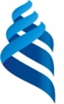 МИНИСТЕРСТВО НАУКИ И ВЫСШЕГО ОБРАЗОВАНИЯ РОССИЙСКОЙ ФЕДЕРАЦИИФедеральное государственное автономное образовательное учреждение высшего образования«Дальневосточный федеральный университет»(ДВФУ)Институт Мирового океана (Школа)Международная кафедра ЮНЕСКО «Морская экология»ПРОГРАММА ПРОИЗВОДСТВЕННОЙ ПРАКТИКИЭкспертно-аналитическая практикаНаправление подготовки 05.04.06 Экология и природопользование Образовательная программа «Морские биологические исследования (совместно с ННЦМБ ДВО РАН)»(магистерская программа)Квалификация (степень) выпускника магистрг. Владивосток2021ЦЕЛЬ ОСВОЕНИЯ ПРОИЗВОДСТВЕННОЙ ПРАКТИКИ. ПРАКТИКИ ПО ПОЛУЧЕНИЮ ПРОФЕССИОНАЛЬНЫХ УМЕНИЙ И ОПЫТА ЭКСПЕРТНО-АНАЛИТИЧЕСКОЙ ДЕЯТЕЛЬНОСТИЦель производственной практики – прохождение студентами практики в учреждениях, осуществляющих  экспертно-аналитическую деятельность в области экологии и природопользования; освоение принципов организации и непосредственное участие в основных направлениях деятельности учреждений.ЗАДАЧИ ОСВОЕНИЯ ПРОИЗВОДСТВЕННОЙ ПРАКТИКИ. ПРАКТИКИ ПО ПОЛУЧЕНИЮ ПРОФЕССИОНАЛЬНЫХ УМЕНИЙ И ОПЫТА ЭКСПЕРТНО-АНАЛИТИЧЕСКОЙ ДЕЯТЕЛЬНОСТИОсвоение принципов организации работы и структуры организаций.Знакомство с основными направлениями и содержательной частью деятельности учреждений.Участие в работе.Освоение методов и получение профессиональной характеристики со стороны учреждений прохождения практики.Сбор фактических и экспериментальных данных и анализ информации, проведение этапов проектирования и составления технологического цикла. МЕСТО ПРАКТИКИ. ПРОИЗВОДСТВЕННОЙ ПРАКТИКИ. ПРАКТИКИ ПО ПОЛУЧЕНИЮ ПРОФЕССИОНАЛЬНЫХ УМЕНИЙ И ОПЫТА ЭКСПЕРТНО-АНАЛИТИЧЕСКОЙ ДЕЯТЕЛЬНОСТИПроизводственная практика в рамках магистратуры по направлению 05.04.06 Экология и природопользование, реализуемого в Институте Мирового океана ДВФУ, входит в цикл дисциплин Б2 «Практики». Практика по получению профессиональных умений и опыта экспертно-аналитической деятельности проходит на 1 курсе в 1–2 семестре и составляет 11 зачётных единиц, или 396 часов. Практика требует знания экологического мониторинга, экологической экспертизы, основных методов и подходов. Применяемых в контрольно-ревизионной и производственно-технологической деятельности.ТИПЫ, СПОСОБЫ, МЕСТО И ВРЕМЯ ПРОВЕДЕНИЯ ПРАКТИКИ. ПРОИЗВОДСТВЕННОЙ ПРАКТИКИ. ПРАКТИКИ ПО ПОЛУЧЕНИЮ ПРОФЕССИОНАЛЬНЫХ УМЕНИЙ И ОПЫТА ЭКСПЕРТНО-АНАЛИТИЧЕСКОЙ ДЕЯТЕЛЬНОСТИТип практики – производственнаяВремя практики – 1–2 семестрСпособы проведения практики – рассредоточено.Места прохождения производственной практики – организации, осуществляющие экспертно-аналитическую деятельность в области экологии и природопользования.КОМПЕТЕНЦИИ ОБУЧАЮЩЕГОСЯ, ФОРМИРУЕМЫЕ В РЕЗУЛЬТАТЕ ПРОХОЖДЕНИЯ ПРАКТИКИ. ПРОИЗВОДСТВЕННОЙ ПРАКТИКИ. ПРАКТИКИ ПО ПОЛУЧЕНИЮ ПРОФЕССИОНАЛЬНЫХ УМЕНИЙ И ОПЫТА ЭКСПЕРТНО-АНАЛИТИЧЕСКОЙ ДЕЯТЕЛЬНОСТИВ результате прохождения производственной практики, связанной с работой в организациях, осуществляющих экспертно-аналитическую деятельность в области экологии и природопользования, у студента должны быть сформированы следующие профессиональные компетенции:	После прохождения практики студент:знает принципы организации работы и структуру учреждений;знает основные направления и содержательную часть деятельности учреждений прохождения практики;умеет раскрыть содержание и дать оценку мероприятиям, проектам, научным технологическим разработкам, образовательным программам, в которых принимал участие;владеет методами контрольно-ревизионной деятельности;получает профессиональную характеристику со стороны учреждений прохождения практики.7. СТРУКТУРА И содержание ПРАКТИКИ. ПРОИЗВОДСТВЕННОЙ ПРАКТИКИ. ПРАКТИКИ ПО ПОЛУЧЕНИЮ ПРОФЕССИОНАЛЬНЫХ УМЕНИЙ И ОПЫТА ЭКСПЕРТНО-АНАЛИТИЧЕСКОЙ ДЕЯТЕЛЬНОСТИОбщая трудоемкость производственной практики составляет 11 зачетных единиц, или 396 часов.8. ФОРМЫ АТТЕСТИЦИИВ ходе производственной практики студенты пишут отчет по каждому из разделов. Имея на руках характеристики с мест прохождения практики, общую оценку научного руководителя и собственный отчет, они проходят аттестацию на выпускающей кафедре. В составе комиссии зав. Кафедрой, руководитель ООП, научный руководитель магистранта, преподаватели кафедры. Выносится совокупная оценка по результатам разделов практики, представления характеристик и отчета студента.Общая структура контроля целей практики:Требования:	- раздел отчета	- характеристика с места практики с оценкой	- виза научного руководителя.МАТЕРИАЛЬНО-ТЕХНИЧЕСКОЕ ОБЕСПЕЧЕНИЕ ПРАКТИКИПрактика обеспечивается материально-технической базой организаций, в которые направляются студенты. Составитель: к.б.н., доцент, зав. Международной кафедрой ЮНЕСКО «Морская экология» Галышева Ю.А.Программа обсуждена на заседании кафедры 10.01.2021 г. (протокол №5).МИНИСТЕРСТВО НАУКИ И ВЫСШЕГО ОБРАЗОВАНИЯ РОССИЙСКОЙ ФЕДЕРАЦИИФедеральное государственное автономное образовательное учреждение высшего образования«Дальневосточный федеральный университет»(ДВФУ)Институт Мирового океана (Школа)Международная кафедра ЮНЕСКО «Морская экология»ПРОГРАММА ПРОИЗВОДСТВЕННОЙ ПРАКТИКИОрганизационно-управленческая практикаНаправление подготовки 05.04.06 Экология и природопользование Образовательная программа «Морские биологические исследования (совместно с ННЦМБ ДВО РАН)»(магистерская программа)Квалификация (степень) выпускника магистрг. Владивосток2021Нормативная документация, регламентирующая процесс организации и прохождения практикиПрограмма практики разработана в соответствии с требованиями:- Федерального государственного образовательного стандарта по направлению подготовки 05.04.06 Экология и природопользование утвержденного приказом Министерством науки и высшего образования РФ от 07 августа 2020 г. №897;- приказа Министерства образования и науки Российской Федерации от 27.11.2015 г. № 1383 «Об утверждении положения о практике обучающихся, осваивающих основные профессиональные образовательные программы высшего образования»;устава ДВФУ, утвержденного приказом Минобрнауки РФ от 06 мая 2016 года № 522.2 ЦЕЛИ ОСВОЕНИЯ ПРОИЗВОДСТВЕННОЙ ПРАКТИКИЦелями производственной практики являются: закрепление теоретических знаний, полученных во время аудиторных занятий, развитие практических навыков в будущей профессиональной деятельности, изучение и участие в разработке организационно-методических и нормативных документов для решения отдельных задач по месту прохождения практики, усвоение приемов, методов и способов обработки, представления и интерпретации результатов проведенных практических исследований.3 ЗАДАЧИ ПРОИЗВОДСТВЕННОЙ ПРАКТИКИ Задачи производственной практики в части производственно-технологической деятельности:развитие способности разрабатывать научно-техническую документацию;развитие способности оформлять научно-технические отчеты, обзоры;развитие способности готовить публикации по результатам выполненных исследований.Задачи производственной практики в части организационно-управленческой деятельности:развитие способности организовывать работу исполнителей, находить и принимать управленческие решения в области организации труда;развитие готовности к принятию ответственности за свои решения в рамках профессиональной компетенции;развитие способности принимать нестандартные решения, разрешать проблемные ситуации;приобщение к социальной среде организации с целью приобретения социально-личностных компетенций, необходимых для работы в профессиональной сфере.4 МЕСТО ПРОИЗВОДСТВЕННОЙ ПРАКТИКИ В СТРУКТУРЕ ООП ВО Практика по получению профессиональных умений и опыта организационно-управленческой деятельности входит в раздел Б2.П , индекс Б2.В.03(П). Логически и содержательно-методически данная практика базируется на освоенных дисциплинах блока Б1: «Компьютерные технологии и статистические методы в экологии и природопользовании», «Экологический мониторинг в управлении прибрежной зоной», «Управление морской прибрежной зоной и организация марикультуры», «Биотестирование природных сред и отходов», «Стойкие органические загрязняющие вещества в гидробионтах дальневосточных морей «Оценка экономического ущерба, экологическая экспертиза и аудит», «Измерение и мониторинг биологического разнообразия Стандартные методы», практике по Научно-исследовательской работе (получение первичных навыков научно-исследовательской работы), экспернто-аналитической практике, а также работе научно-исследовательского семинара по экологическим и технологическим аспектам современного состояния и проблемам очистки сточных вод.Для освоения данной практики обучающиеся должны:знать основные отечественные и зарубежные источники научной информации, особенности организации научных исследований в Российской Федерации, отечественную систему высшего образования;знать особенности подготовки научных публикаций, презентаций и выступлений;уметь анализировать возможности адаптации достижения зарубежной науки, техники и образования к отечественной практике, разрабатывать проекты и предложения по их использованию;применять знания об организации рабочего времени в своей профессиональной деятельности;владеть современными техническими средствами подготовки рукописей, презентаций и выступлений;владеть современными информационными средствами планирования и сопровождения проектов, основами практической психологии работы коллектива;обладать способностью к профессиональной эксплуатации современного оборудования и приборов.5 ФОРМЫ, МЕСТО И ВРЕМЯ ПРОВЕДЕНИЯ ПРОИЗВОДСТВЕННОЙ ПРАКТИКИ Вид практики – производственная  практика.Способ проведения производственной практики: стационарная. Формы проведения практики –  рассредоточенная.Предприятиями (организациями) проведения практики являются органы государственного, регионального и муниципального управления, департамент природных ресурсов и охраны окружающей среды Приморского края; контролирующие природоохранные организации, экологические службы промышленных предприятий и научных учреждений.Практика может проводится в вузе на базе кафедры Морской экологии ИМО ДВФУ.Практика проводится на 2 курсе в 3 семестре (трудоемкость по учебному плану - 2 недели; 216 час., 6 зет).6 КОМПЕТЕНЦИИ ОБУЧАЮЩЕГОСЯ, ФОРМИРУЕМЫЕ В РЕЗУЛЬТАТЕ ПРОХОЖДЕНИЯ ПРОИЗВОДСТВЕННОЙ ПРАКТИКИ В результате прохождения данной практики обучающийся должен владеть:В результате изучения данной дисциплины у обучающихся формируются следующие профессиональные компетенции:7 Структура и содержание Производственной практики Общая трудоемкость практики (3 семестр, 2 курс) составляет 2 недели, 6 зачетных единицы, 216 часов.8 УЧЕБНО-МЕТОДИЧЕСКОЕ ОБЕСПЕЧЕНИЕ САМОСТОЯТЕЛЬНОЙ РАБОТЫ СТУДЕНТОВ НА Производственной ПРАКТИКЕСамостоятельная работа студента (СРС) является одной из форм проведения практики и организуется с целью:систематизации и закрепления полученных теоретических знаний и практических умений студентов;углубления и расширения теоретических знаний;формирования умения работать с различными видами информации, умения использовать нормативную, правовую, справочную документацию и специальную литературу;развития познавательных способностей студентов;формирования таких качеств личности, как ответственность и организованность, самостоятельность мышления, способность к саморазвитию, самосовершенствованию и самореализации.Учебно-методическим обеспечением самостоятельной работы студентов на производственной практике являются:учебная литература по освоенным ранее профильным дисциплинам;нормативные документы, регламентирующие деятельность предприятия (организации), на котором проходит учебную практику студент;методические разработки для студентов, определяющие порядок прохождения и содержание учебной практики;инструкции по заполнению внутренней отчетности.Содержание самостоятельной работы определяется типом проведения производственной практики.Обзорно-аналитическая работа осуществляется в случае прохождения практики на базе структурного подразделения вуза, направлена на изучение и анализ (по литературным, нормативным источникам) объектов или процессов, относящихся к деятельности предприятий (организаций), рекомендованных программой данной практики в качестве мест ее прохождения.9 ФОРМЫ АТТЕСТАЦИИ ПО ИТОГАМ Производственной ПРАКТИКИФорма отчетности: зачет с оценкой. Форма проведения аттестации по итогам практики: защита отчета. Отчет о прохождении практики может быть дополнен отзывом, оформленным и подписанным руководителем практики от предприятия (организации), руководитель практики от предприятия указывает свою оценку. Оценка по результатам защиты отчета может отличаться от оценки, выставленной руководителем практики от предприятия.9.1.2. Шкала оценивания и критерии оценки результатов защиты отчета по практикеПри выставлении оценки «отлично» при защите отчета по практике студент должен демонстрировать высокий уровень, оценки «хорошо» - продвинутый уровень, а оценки «удовлетворительно» - пороговый.Основные объекты оценивания результатов прохождения практики:деловая активность студента в процессе практики;производственная дисциплина студента;качество выполнения индивидуального задания;оформление дневника практики;качество выполнения и оформления отчета по практике;уровень ответов при сдаче зачета (защите отчета);характеристика и оценка работы студента руководителем практики с места прохождения практикиПри выставлении оценки принимаются во внимание следующие показатели:глубина раскрытия выбранной темы исследования;научная новизна и самостоятельность проведенного исследования; соответствие уровня подготовленных магистрантом учебнометодических материалов по теме учебного занятия предъявляемым требованиям;оценка методического уровня подготовки, организации и проведения учебного занятия; соответствие отчетных документов по практике основным требованиям;характеристика с места прохождения практики;участие в итоговой конференции;мнение научного руководителя.10 УЧЕБНО-МЕТОДИЧЕСКОЕ И ИНФОРМАЦИОННОЕ ОБЕСПЕЧЕНИЕ ПРОИЗВОДСТВЕННОЙ ПРАКТИКИ Основная литература(электронные и печатные издания)Кожухар В.М Основы научных исследований. – М.: Дашков и Ко, 2012. – 216 с.Кожухар В.М. Практикум по основам научных исследований : Учебное пособие. – М.: Изд-во АСВ, 2008. – 112 с.Кузнецов И.Н. Основы научных исследований: учеб. пособие. – М.: Дашков и Ко, 2013. – 282 c.Новиков А.М. Методология научного исследования. – М.: Либроком, 2010. – 284 с.Дополнительная литература(печатные и электронные издания)Рузавин Г.И. Методология научного познания М.: Юнити-Дана, 2012. – 287 с.Пивоев В. М. Философия и методология науки: учебное пособие для магистров и аспирантов / В. М. Пивоев. – Петрозаводск: Изд-во ПетрГУ, 2013. – 320 с.Перечень ресурсов информационно-телекоммуникационной сети «Интернет»Экопорталhttp://ecoportal.su/view_public.php?id=1717Сайт Совета Федерации. Вопросы обеспечения экологической безопасности при разведке и разработке месторождений углеводородного сырья на континентальном шельфе Дальневосточных морей. http://www.council.gov.ru/activity/activities/roundtables/29517Экодело. Нормативно-правовая базаhttp://ecodelo.org/razdel_ekobiblioteki/normativno_pravovaya_bazaПортал  интернет-сайте Министерства природных ресурсов и охраны окружающей среды Сахалинской области. http://mpr.admsakhalin.ru11 МАТЕРИАЛЬНО-ТЕХНИЧЕСКОЕ ОБЕСПЕЧЕНИЕ ПРОИЗВОДСТВЕННОЙ ПРАКТИКИВо время практики студент может использовать производственное, научно-исследовательское оборудование, измерительные и вычислительные комплексы, современную аппаратуру и средства обработки данных (компьютеры, вычислительные комплексы, разрабатывающие программы и пр.) мест прохожения практики, а также материально-техническое обеспечение ДВФУ.Вопросы для подготовки к зачетупо производственной практике по получению профессиональных умений и опыта профессиональной деятельностиОсновы разработки научно-технической документации.Правила оформления научно-технических отчетов, методика подготовки обзоров.Методика подготовки публикации по результатам выполненных исследований (тезисов и статей)..Основные характеристики современного оборудование и приборов, используемых для получения материалов на практике.Комплекты оценочных средств для текущей аттестацииВопросы для собеседованияпо производственной практике по получению профессиональных умений и опыта профессиональной деятельностиЭкспериментальный этап.Этапы выполнения производственных заданий.Сбор, обработка и систематизация фактического материала, полученного в процессе наблюдений и измерений.Основы разработки научно-технической документации.Правила оформления научно-технических отчетов, методика подготовки обзоров.Методика подготовки публикации по результатам выполненных исследований.Основные характеристики современного оборудование и приборов – ЭВМ различных классов.Инструментальные средства разработки для ЭВМ.Описание показателей и критериев оценивания компетенций, шкал оцениванияКритерии оценки собеседованияКритерии оценки:100-86 баллов - если ответ показывает глубокое и систематическое знание всего программного материала и структуры конкретного вопроса. Студент демонстрирует отчетливое и свободное владение концептуально-понятийным аппаратом, научным языком и терминологией соответствующей научной области. Знание основной литературы и знакомство с дополнительно рекомендованной литературой. Логически корректное и аргументированное изложение ответа.85-76 - баллов - знание узловых проблем программы и основного содержания лекционного курса; умение пользоваться концептуально-понятийным аппаратом в процессе анализа основных проблем в рамках данной темы; знание важнейших работ из списка рекомендованной литературы. В целом логически корректное, но не всегда точное и аргументированное изложение ответа. 75-61 - балл – фрагментарные, поверхностные знания важнейших разделов программы и содержания лекционного курса; затруднения с использованием научно-понятийного аппарата и терминологии производственной дисциплины; неполное знакомство с рекомендованной литературой; частичные затруднения с выполнением предусмотренных программой заданий; стремление логически определенно и последовательно изложить ответ. 60-50 баллов – незнание, либо отрывочное представление о данной проблеме в рамках учебно-программного материала; неумение использовать понятийный аппарат; отсутствие логической связи в ответе.Критерии оценки проектов100-86 баллов - студент/группа продемонстрировали уверенное знание и владение навыком самостоятельной работы по теме исследования; методами и приемами анализа, умеют отвечать на вопросы и аргументировать ответ. Фактических ошибок, связанных с пониманием проблемы, нет.85-76 - баллов - работа студента/группы характеризуется смысловой цельностью, связностью и последовательностью изложения; допущено не более 1 ошибки. Продемонстрированы исследовательские умения и навыки. Фактических ошибок, связанных с пониманием проблемы, нет. 75-61 балл – проведен достаточно самостоятельный анализ основных этапов и смысловых составляющих проблемы; понимание только базовых основ выбранной темы. Привлечены основные источники по рассматриваемой теме.60-50 баллов - работа представляет собой пересказанный или полностью переписанный исходный текст без каких бы то ни было комментариев, анализа. Не раскрыта структура и теоретическая составляющая темы. Допущено три или более трех ошибок содержания раскрываемой проблемы.Шкала оцениванияМетодические рекомендации, определяющие процедуры оценивания результатов освоения дисциплиныТекущая аттестация студентов. Текущая аттестация студентов по производственной практике по получению профессиональных умений и опыта профессиональной деятельности проводится в соответствии с локальными нормативными актами ДВФУ и является обязательной.Текущая аттестация по производственной практике проводится в форме собеседования и защиты проекта и осуществляется ведущим преподавателем. Объектами оценивания выступают:степень усвоения теоретических знаний - оценивается в форме собеседования;уровень овладения практическими умениями и навыками – оценивается в форме защиты проекта.Промежуточная аттестация студентов. Промежуточная аттестация студентов по производственной практике по получению профессиональных умений и опыта профессиональной деятельности проводится в соответствии с локальными нормативными актами ДВФУ и является обязательной.По практике предусмотрен зачет с оценкой, который проводится в форме защиты проекта на семинаре кафедры.Критерии выставления оценки студенту на экзамене по производственной практикеСоставитель:д.б.н., профессор кафедры экологии							Н.П. Фадеева   Программа практики обсуждена на заседании кафедры экологииПротокол  № 1 от «__13__»__сентября  2021_г.МИНИСТЕРСТВО НАУКИ И ВЫСШЕГО ОБРАЗОВАНИЯ РОССИЙСКОЙ ФЕДЕРАЦИИФедеральное государственное автономное образовательное учреждение высшего образования«Дальневосточный федеральный университет»(ДВФУ)Институт Мирового океана (Школа) (служебное подразделение)Международная кафедра ЮНЕСКО «Морская экология»ПРОГРАММА ПРОИЗВОДСТВЕННОЙ ПРАКТИКИНаучно-исследовательская работаНаправление подготовки 05.04.06 Экология и природопользованиемагистерская программа «Морские биологические исследования (совместно с ННЦМБ ДВО РАН)»Форма подготовки очнаяКвалификация (степень) выпускника магистрг. Владивосток2021ЦЕЛИ Цель научно-исследовательской работы – проведение магистрантами научных исследований и сбор материала для законченной научной работы – магистерской диссертации.ЗАДАЧИ ПРОИЗВОДСТВЕННОЙ ПРАКТИКИ владеть методами отбора проб и проведения аналитического анализа вредных выбросов в окружающую среду, проведения  геохимических исследований, обработки, анализа и синтеза производственной, полевой и лабораторной экологической информации, планировать и проводить научно-технические эксперименты и анализировать экспериментальные данные;разрабатывать и применять современные математические методы и наукоемкое программное обеспечение для анализа, синтеза, оптимизации и  прогнозирования.систематизировать данные экспериментальной и полевой научно-исследовательской работы для подготовки научно публикации.3. МЕСТО ПРАКТИКИ В СТРУКТУРЕ  ОП ВОПроизводственная практика в рамках магистратуры по направлению 05.04.06 Экология и природопользование, реализуемого в Институте Мирового океана ДВФУ, входит в цикл дисциплин Б2 «Практики». Практика по получению профессиональных умений и опыта экспертно-аналитической деятельности проходит на 1–2 курсе во 2–3 семестрах и составляет 21 зачётных единиц, или 756 часов. Практика требует знания экологического мониторинга, экологической экспертизы, основных методов и подходов. Применяемых в контрольно-ревизионной и производственно-технологической деятельности.Прохождение данной практики необходимо для преддипломной практики и подготовки ВКР.4. ФОРМЫ, МЕСТО И ВРЕМЯ ПРОВЕДЕНИЯ ПРОИЗВОДСТВЕННОЙ ПРАКТИКИТип практики - научно-исследовательская практика.Способ проведения производственной практики - стационарная.Форма проведения практики – рассредоточенная. В соответствии с графиком учебного процесса практика реализуется в 4 семестре  (трудоемкость по учебному плану 9 зет, продолжительность - 6 недель).Предприятиями (организациями) проведения практики являются сторонние организации в соответствии с заключенными с ДВФУ договорами, обладающие необходимым кадровым и научно-техническим потенциалом: органы государственного, регионального и муниципального управления, Управление Федеральной службы по надзору в сфере природопользования по Приморскому краю, Федеральное государственное учреждение «Специализированная инспекция по охране редких и исчезающих видов животных и растений» (специнспекции «Тигр»), Национальный парк «Земля леопарда», государственный природный заповедник «Кедровая падь», Тихоокеанский институт географии ДВО РАН, Приморский океанариум, Национальный научный центр морской биологии им. А.В.Жирмунского ДВО РАН, Федеральный научный центр биоразнообразия наземной биоты Восточной Азии ДВО РАН;  Тихоокеанский филиал ФГБНУ «ВНИРО» (ТИНРО).Практика может проводиться в вузе на базе Международной кафедры ЮНЕСКО, "Морская экология" Института Мирового океана (Школа) ДВФУ.Для лиц с ограниченными возможностями здоровья и инвалидов выбор мест прохождения практики согласуется с требованием их доступности для данных обучающихся и практика проводится с учетом особенностей их психофизического развития, индивидуальных возможностей и состояния здоровья.КОМПЕТЕНЦИИ ОБУЧАЮЩЕГОСЯ, ФОРМИРУЕМЫЕ В РЕЗУЛЬТАТЕ ПРОХОЖДЕНИЯ ПРОИЗВОДСТВЕННОЙ ПРАКТИКИВ результате изучения данной дисциплины у обучающихся формируются следующие профессиональные компетенции:Требования к уровню освоения научно-исследовательской практикиМагистранты должны приобрести следующие знания, умения и владения:- знать особенности подготовки научных публикаций, презентаций и выступлений;- знать основы морского права и законодательства; нормативные документы по управлению прибрежной зоны; возможности перспективных ГИС-технологий;экологии и природопользовании; особенности организации марикультуры.- уметь аргументировано представлять свою точку зрения;- уметь обоснованно выбирать оптимальные решения для реализации задач экологической безопасности;- владеть современными техническими средствами подготовки рукописей, презентаций и выступлений;- владеть навыками разработки программных приложений, ориентированных на реализацию программ в сетях общего пользования.Структура и содержание НАУЧНО-ИССЛЕДОВАТЕЛЬСКОЙ практикиОбщая трудоемкость практики (2-3 семестр, 1-2 курс) составляет 36 недель, 21 зачетных единицы, 756 часов.Содержание научно-исследовательской практикиразработка и утверждение темы научно-исследовательской работы совместно с научным руководителем;представление научному руководителю развернутого плана научно-исследовательской работы;анализ теоретических концепций по исследуемой проблеме и формулирование теоретических предпосылок, принципов, положенных в основу НИР;разработка моделей процессов, явлений и объектов, оценка и интерпретация результатов;сбор и обработка эмпирического материала научно-квалификационной работы (для работ, содержащих эмпирические исследования);получение материалов для выполнения выпускной квалификационной работы – магистерской диссертации.подготовка текста НИР	Магистранту назначается научный руководитель из числа ППС кафедры экологии и специалистов по выбранной теме в рамках магистерской программы «Морские экологические исследования», определяется тема научно-исследовательской работы и направления ее разработки. 	Тема научно-исследовательской работы утверждаются на заседании кафедры экологии.	Планирование научно-исследовательской работы осуществляется магистрантом совместно с научным руководителем. После прохождения практики магистрант:ориентируется в современных теоретических, методических и технологических достижениях мировой науки и практики;эффективно планирует тематику собственных научных исследований, четко формулирует цель и задачи;знает современные проблемы экологической безопасности и управления  прибрежной зоной, показатели экономического ущерба, положения экологической экспертизы и аудита; законодательство в области экологической безопасности и управления прибрежной зоной;владеет основными методами исследования, компьютерными технологиями и статистическими методами в экологии и природопользовании; ГИС-технологиями в экологии и управлении  прибрежной зоной; особенностями организации марикультуры. защищает индивидуальный проект по базовой части практики;приобретает способность самостоятельно выполнять полевые, лабораторные, вычислительные исследования при решении научно-исследовательских и производственных задач с использованием современной аппаратуры и вычислительных средств;приобретает способность применять на практике знания основ организации и планирования научно-исследовательских работ с использованием современных методик и нормативных документов;владеет навыками работы в научно-исследовательском коллективе и способностью к профессиональной адаптации.УЧЕБНО-МЕТОДИЧЕСКОЕ ОБЕСПЕЧЕНИЕ САМОСТОЯТЕЛЬНОЙ РАБОТЫ СТУДЕНТОВ НА Производственной ПРАКТИКЕСодержание самостоятельной работы определяется типом проведения производственной практики.Планируемые результаты самостоятельной работы - овладение навыками:систематизации и закрепления полученных теоретических знаний и практических умений студентов;углубления и расширения теоретических знаний;формирования умения работать с различными видами информации, умения использовать нормативную, правовую, справочную документацию и специальную литературу;развития познавательных способностей студентов;формирования таких качеств личности, как ответственность и организованность, самостоятельность мышления, способность к саморазвитию, самосовершенствованию и самореализации.Учебно-методическим обеспечением самостоятельной работы студентов на производственной практике являются:учебная литература по освоенным ранее профильным дисциплинам;нормативные документы, регламентирующие деятельность предприятия (организации), на котором проходит практику магистрант;методические разработки для студентов, определяющие порядок прохождения и содержание практики.Экспериментальная  работана правлена на изучение и анализ объектов или процессов, относящихся к деятельности предприятий (организаций).Возможное содержание экспериментальных работ:- экотоксикологические эксперименты в исследовании современных динамических процессов воздействия природных ядов на живые организмы;-- применение аналитических методов в экологии (методы определения элементного состава, спектрофотометрия, ЭПР- и ЯМР- спектроскопия, масс-спектроскопия) для оценки качества среды дальневосточных морей РФ;-- выявление активности местных штаммов нефтеокисляющих микроорганизмов и способы ее интенсификации;-- влияние нефтяного загрязнения на донные экосистемы дальневосточных морей РФ;-- анализ материалов по фотоидентификации редких животных прибрежной зоны морей;-- оценка биоразнообразия глубоководной фауны дальневосточных морей РФ.Обзорно-аналитическая работа осуществляется в случае прохождения практики на базе структурного подразделения вуза, направлена на изучение и анализ (по литературным, нормативным источникам) объектов или процессов, относящихся к деятельности предприятий (организаций).Возможное содержание обзорно-аналитических работ:- исследования в области экологии, и управления на разных уровнях;- разработка (совершенствование) современных технологий исследования динамических моделей экологии;- анализ теоретических концепций по исследуемой проблеме и формулирование теоретических предпосылок, принципов, положенных в основу НИР;-- исследования в области теории экономико-математических методов, направленных на разработку экономической оценки стоимости экосистемных услуг российской части Дальневосточных морей;Контролируемые разделы дисциплины, этапы формирования компетенций, виды оценочных средств, форма отчета по практике, зачетно-экзаменационные материалы, комплекты оценочных средств для текущей аттестации, описание показателей и критериев оценивания компетенций на различных этапах их формирования, методические материалы, определяющие процедуры оценивания знаний, умений и навыков и (или) опыта деятельности, а также критерии и показатели, необходимые для оценки знаний, умений, навыков и характеризующие этапы формирования компетенций в процессе освоения образовательной программы, представлены в Приложении 1,2.ФОРМЫ АТТЕСТАЦИИ ПО ИТОГАМ Производственной ПРАКТИКИФорма отчетности: зачет с оценкой. Форма проведения аттестации по итогам практики: защита отчета. В отчет о прохождении практики обязательно входит отзыв, подписанный руководителем практики от предприятия (организации) с рекомендуемой оценкой. Оценка по результатам защиты отчета может отличаться от оценки, выставленной руководителем практики от предприятия.Аттестации по итогам научно-исследовательской практики проходит по результатам защиты отчета о научно-исследовательской практики на семинаре кафедры. В отчете указывается содержание проделанной магистрантом научно-исследовательской работы за отчетный период и полученные им результаты.Шкала оценивания и критерии оценки результатов защиты отчета по практикеПри выставлении оценки «отлично» при защите отчета по практике студент должен демонстрировать высокий уровень, оценки «хорошо» - продвинутый уровень, а оценки «удовлетворительно» - пороговый.Основные объекты оценивания результатов прохождения практики:деловая активность студента в процессе практики;производственная дисциплина студента;качество выполнения индивидуального задания;оформление дневника практики;качество выполнения и оформления отчета по практике;уровень ответов при сдаче зачета (защите отчета);характеристика и оценка работы студента руководителем практики с места прохождения практикиПри выставлении оценки принимаются во внимание следующие показатели:глубина раскрытия выбранной темы исследования;научная новизна и самостоятельность проведенного исследования; соответствие уровня подготовленных магистрантом учебнометодических материалов по теме учебного занятия предъявляемым требованиям;оценка методического уровня подготовки, организации и проведения учебного занятия; соответствие отчетных документов по практике основным требованиям;характеристика с места прохождения практики;публикация научных статей и оформление сопутствующей документации (в том числе в журналах, включенных в список ВАК;журналах, входящих в международные базы цитирования Scopus, WebofScienceи др.);участие в научных, научно-практических и в международных конференциях;участие в конкурсах научных проектов и грантов.мнение научного руководителя.Студент, не выполнивший программу практики по уважительной причине, направляется на практику повторно в свободное от аудиторных занятий время. Студент, не выполнивший программу практики без уважительной причины или получивший неудовлетворительную оценку, считается имеющим академическую задолженность. Ликвидация этой задолженности проводится в соответствии с нормативными документами ДВФУ.Отчет по производственной практике составляется в соответствии с основным этапом программы практики и отражает выполнение индивидуального задания. К отчету о прохождении практики прилагаются:дневник практики, заверенный руководителем практики от принимающей стороны, включающий перечень и краткое описание ежедневных видов работ, выполненных студентом во время практики в соответствии с календарным планом прохождения практики;отзыв руководителя практики от принимающей стороны: характеристика отношения практиканта к работе, дисциплинированность, наличие необходимых навыков работы, проявленных деловых и моральных качеств, общая оценка всей работы практиканта за период практики, в произвольной форме. отзыв с оценкой кафедры после защиты отчета, заверенный подписью зав. Кафедрой.УЧЕБНО-МЕТОДИЧЕСКОЕ И ИНФОРМАЦИОННОЕ ОБЕСПЕЧЕНИЕ ПРОИЗВОДСТВЕННОЙ ПРАКТИКИ Основная литература(электронные и печатные издания)Старжинский, В.П. Методология науки и инновационная деятельность: пособие для аспирантов, магистрантов и соискателей ученой степени кандидата наук технических и экономических специальностей / В. П. Старжинский, В. В. Цепкало. Минск, М.: Новое знание, Инфра-М, 2013 г. 326 с.http: //lib.dvfu. ru: 8080/lib/item? id=chamo: 703447&theme=FEFUРабочая тетрадь по дисциплине «Практика - Учебно-технологический практикум» [Электронный ресурс] / В.М. Ярославцев [и др.]. — Электрон.текстовые данные. — М. : Московский государственный технический университет имени Н.Э. Баумана, 2014. — 20 c. — 978-5-7038-4028-3. — Режим доступа:http://www.iprbookshop.ru/31620.htmlАдлер Ю.П., Маркова Р.В., Грановский Ю.В. Планирование эксперимента при поиске оптимальных условий. - М.: Наука, 2015. - 279 с. http://lib.dvfu.ru:8080/lib/item?id=chamo:411510&theme=FEFUБескид, П.П. Геоинформационные системы и технологии [Электронный ресурс] / П.П. Бескид, Н.И. Куракина, Н.В. Орлова. — Электрон.текстовые данные. — СПб. : Российский государственный гидрометеорологический университет, 2013. — 173 c. — Режим доступа: http://www.iprbookshop.ru/17902 — ЭБС «IPRbooks», по паролюБлиновская, Я.Ю. Введение в геоинформационные системы [Электронный ресурс] : учебное пособие. / Я.Ю. Блиновская, Д.С. Задоя. — М.: Форум: НИЦ ИНФРА-М, 2014. — 112 с. — Режим доступа: http://znanium.com/bookread.php?book=428244 — ЭБС znaniumБлиновская, Я.Ю. Введение в геоинформационные системы [Электронный ресурс] : учебное пособие. / Я.Ю. Блиновская, Д.С. Задоя. — М. : Форум: НИЦ Инфра-М, 2013. — 112 с. — Режим доступа: http://znanium.com/bookread.php?book=372170 — ЭБС znaniumГаспариан, М.С. Информационные системы и технологии [Электронный ресурс] : учебное пособие / М.С. Гаспариан, Г.Н. Лихачева. — Электрон.текстовые данные. — М. : Евразийский открытый институт, 2011. — 370 c. — Режим доступа: http://www.iprbookshop.ru/10680 — ЭБС «IPRbooks», по паролюКасимов Н.К. Экогеохимия ландшафтов / Н.К. Касимов. -- М.: ИП Филимонов, 2013. -- 208 с.Лабутова Н.М., Банкина Т.А. Основы биогеохимии: Учебное пособие / Лабутова Н.М., Банкина Т.А. -- СПб:СПбГУ, 2013. -- 240 с. -- Режим доступа: http://znanium.com/bookread2.php?book=941233Опекунова М.Г. Биоиндикация загрязнений: Учебное пособие. -- СПб.: Изд-во С.-Петерб. Ун-та, 2016. -- 300 с. -- Режим доступа: http://znanium.com/bookread2.php?book=941411СобгайдаН.А.Методы контроля качества окружающей среды: Учебное пособие / Собгайда Н.А. -- М.: Форум, НИЦ ИНФРА-М, 2016. -- 112 с. -- Режим доступа: http://znanium.com/bookread2.php?book=539580Калинин, В.М. Экологический мониторинг природных сред: Учебное пособие/В.М.Калинин, Н.Е.Рязанова - М.: НИЦ ИНФРА-М, 2015. - 203 с. Режим доступа: http://znanium.com/catalog.php?bookinfo=496984.Лейкин, Ю.А. Основы экологического нормирования: Учебник / Ю.А. Лейин. – М.: Форум: НИЦ ИНФРА-М, 2014. – 368 с. Режим доступа: http://znanium.com/bookread.php?book=451509Дальний Восток России: природные  условия, ресурсы, экологические проблемы/Н.К. Христофорова.  М.: Магистр, 2018.- 232 с.Дополнительная литература(печатные и электронные издания)Рузавин Г.И. Методология научного познания М.: Юнити-Дана, 2012. – 287 с.Симчера В.М. Методы многомерного анализа статистических данных [Электронный ресурс]: учебное пособие/ Симчера В.М.— Электрон.текстовые данные.— М.: Финансы и статистика, 2014.— 400 c.— Режим доступа: http://www.iprbookshop.ru/18820.Трухачева Н.В. Математическая статистика в медико-биологических исследованиях с применением пакета Statistica. – М.: ГЭОТАР-Медиа, 2012. – 379 с. Адрианов А.В. Экологическая безопасность дальневосточных морей России // Вестн. Рос.акад. наук. - 2011. - Т.81, N 2. - С.111-119. Режим доступа: Адрианов А.В., Тарасов В.Г. Современные проблемы экологической безопасности морских акваторий Дальнего Востока РФ // Динамика морских экосистем и современные проблемы сохранения биологического потенциала морей России. — Владивосток: Дальнаука, 2007. — С. 177–194. Пузаченко Ю.Г. Математические методы в экологических и географических исследованиях учебное пособие для вузов по географическим и экологическим специальностям. – М.: Академия, 2004. – 416 Шитиков В.К., Розенберг Г.С. Рандомизация и бутстреп: статистический анализ в биологии и экологии с использованием R. - Тольятти: «Кассандра», 2013. - 314 с. Режим доступа: http://www.ievbras.ru/ecostat/Kiril/Article/A32/Starb.pdfАйбулатов Н.А. Деятельность России в прибрежной зоне моря и проблемы экологии. ИО РАН им. П.П. Ширшова. М.: Наука, 2005. 364 с.Бакланов П.Я., Арзамасцев И.С., Качур А.Н. и др. Природопользование в прибрежной зоне (проблемы управления на Дальнем Востоке России). Владивосток: Дальнаука. 2003. 229 с.Перечень ресурсов информационно-телекоммуникационной сети«Интернет»Официальный сайт Министерства образования и науки РФ. Ь0:р://минобрнауки.рфФедеральный портал «Российское образование»http: //www.edu.ruРоссийский портал открытого образованияhttp://window.edu.ruПравовая информационная системаhttp: //www.consultant.ru/Научная электронная библиотека eLIBRARYпроект РФФИ www.elibrary.ruФедеральный портал по научной и инновационной деятельности www. sci-innov. ruЭлектронная библиотека НИЯУ МИФИwww.library.mephi.ruПолнотекстовая база данных ГОСТов, действующих на территории РФhttp://www.vniiki.ru/catalog/gost.aspxЭкопорталhttp://ecoportal.su/view_public.php?id=1717Сайт Совета Федерации. Вопросы обеспечения экологической безопасности при разведке и разработке месторождений углеводородного сырья на континентальном шельфе Дальневосточных морей. http://www.council.gov.ru/activity/activities/roundtables/29517Экодело. Нормативно-правовая базаhttp://ecodelo.org/razdel_ekobiblioteki/normativno_pravovaya_bazaПортал  интернет-сайте Министерства природных ресурсов и охраны окружающей среды Сахалинской области. http://mpr.admsakhalin.ruМАТЕРИАЛЬНО-ТЕХНИЧЕСКОЕ ОБЕСПЕЧЕНИЕ ПРОИЗВОДСТВЕННОЙ ПРАКТИКИВо время прохождения практики студент может использовать производственное, научно-исследовательское оборудование, измерительные и вычислительные комплексы, современную аппаратуру и средства обработки данных (компьютеры, вычислительные комплексы, разрабатывающие программы и пр.), материально-техническое обеспечение ДВФУ. Лабораторное оборудование и специализированные кабинеты, соответствующие действуют санитарным и противопожарным нормам, а также требованиям техники безопасности при проведении экспериментальных работ.Приложение 1Структура отчета о прохождении практикиДневник прохождения практикиВ дневнике должна регистрироваться ежедневная работа студента, замечания и отзывы руководителя практики2. ВведениеУказывается:место и период прохождения практики;цели практики; задачи практики;содержание и программа практики. 2. Основная частьУказывается:краткая характеристика деятельности предприятия; организационная структура предприятия;основные нормативные документы, которыми регламентируется деятельность предприятия (внешние и внутренние);результаты выполнения программы практики;практические задачи, решенные студентом на практике;3. ЗаключениеУказывается:полученные результаты на основе поставленных во введении задач и их анализ;перечень приобретенных практических навыков;характеристика помощи руководителей и персонала предприятия;степень задела на выполнение квалификационной работы.4. Список использованных источников5. Приложения (при необходимости)К отчету также должны быть приложены:Заключение руководителя практики от производства;Заключение руководителя практики от кафедры;Заключение кафедры по проведённой практике студентаДНЕВНИК СТУДЕНТА(заполняется ежедневно)Студент ___________________________________________________________подпись Ф.И.О.Руководитель практики от ДВФУ _____________________________________подпись Ф.И.О.Руководитель практики от предприятия ________________________________подпись Ф.И.О.МПЗаключение руководителя ПРАКТИКИ от производства(Охват работы, приобретенные навыки, качество, активность, дисциплина, общая оценка)Дата _________ 		Подпись ______________ Подпись заверяю:ФИО, должность лица, заверившего подпись руководителяМПЗаключение руководителя практики ОТ КАФЕДРЫ(Охват работы, приобретенные навыки, качество, активность, дисциплина, общая оценка)Дата _________ 		Подпись ______________ Заключение кафедры по проведённой практике студента(Охват работы, приобретенные навыки, качество, активность, дисциплина, общая оценка)Оценка в баллах_________________Подпись заведующего кафедры_________________ВЫДАЕТ ОТДЕЛ ОРГАНИЗАЦИИ ПРАКТИК, ВЗАИМОДЕЙСТВИЯ С ВЫПУСКНИКАМИ И РАБОТОДАТЕЛЯМИ ОТВЕТСТВЕННОМУ ЛИЦУ ОТ КАФЕДРЫВопросы для подготовки к зачетупо научно-исследовательской практике Основы разработки научно-технической документации.Правила оформления научно-исследовательских отчетов, методика подготовки обзоров.Методика подготовки публикации по результатам выполненных исследований.Основные характеристики современного оборудование и приборов различных классов.Технические характеристики и эксплуатация современного оборудования и приборов.Критерии оценки:100-86 баллов - если ответ показывает глубокое и систематическое знание всего программного материала и структуры конкретного вопроса, а также основного содержания лекционного курса по сравнению с производственной литературой. Студент демонстрирует отчетливое и свободное владение концептуально-понятийным аппаратом, научным языком и терминологией соответствующей научной области. Знание основной литературы и знакомство с дополнительно рекомендованной литературой. Логически корректное и аргументированное изложение ответа.85-76 - баллов - знание узловых проблем программы и основного содержания лекционного курса; умение пользоваться концептуально-понятийным аппаратом в процессе анализа основных проблем в рамках данной темы; знание важнейших работ из списка рекомендованной литературы. В целом логически корректное, но не всегда точное и аргументированное изложение ответа. 75-61 - балл – фрагментарные, поверхностные знания важнейших разделов программы и содержания лекционного курса; затруднения с использованием научно-понятийного аппарата и терминологии производственной дисциплины; неполное знакомство с рекомендованной литературой; частичные затруднения с выполнением предусмотренных программой заданий; стремление логически определенно и последовательно изложить ответ. 60-50 баллов – незнание, либо отрывочное представление о данной проблеме в рамках учебно-программного материала; неумение использовать понятийный аппарат; отсутствие логической связи в ответе.Критерии оценки проектов100-86 баллов - студент/группа продемонстрировали уверенное знание и владение навыком самостоятельной работы по теме исследования; методами и приемами анализа, умеют отвечать на вопросы и аргументировать ответ. Фактических ошибок, связанных с пониманием проблемы, нет.85-76 - баллов - работа студента/группы характеризуется смысловой цельностью, связностью и последовательностью изложения; допущено не более 1 ошибки. Продемонстрированы исследовательские умения и навыки. Фактических ошибок, связанных с пониманием проблемы, нет. 75-61 балл – проведен достаточно самостоятельный анализ основных этапов и смысловых составляющих проблемы; понимание только базовых основ выбранной темы. Привлечены основные источники по рассматриваемой теме.60-50 баллов - работа представляет собой пересказанный или полностью переписанный исходный текст без каких бы то ни было комментариев, анализа. Не раскрыта структура и теоретическая составляющая темы. Допущено три или более трех ошибок содержания раскрываемой проблемы.Шкала оцениванияПримеры тем проектовпо научно-исследовательской практике Оценка экологического состояния Амурского и Уссурийского заливов по содержанию тяжелых металлов в талломах водорослей Sargassum meyabei и Sargassum pallidum.Химико-экологический контроль состояния вод бухты Новик: сезонные и межсезонные изменения.Суточная активность кабарги  на Сихотэ-Алине.Интегральная оценка загрязнения донных осадков зал. Восток Оценка экологического ущерба от деятельности предприятия ООО «Экосервис-ДВ».Исследование влияния факторов среды при выращивании личинок камчатского краба в контролируемых условиях.Оценка токсичности оксида цинка для гидробионтов.Оценка возможности применения молоди Дальневосточного трепанга (Apostihopus japoniocus) в качестве тест-объекта при разработке  методов борьбы с нефтяным загрязнением.Оценка эффективности рационов  питания молоди дальневосточного  трепанга при выращивании в контролируемых условиях  в период летнего максимума температуры.Сообщества мейобентоса на модельном полигоне северо-восточного шельфа о. Сахалин по данным дночерпательных съемок.Исследование содержания токсичных и биологически активных элементов в органах промысловых рыб Дальневосточного бассейна;Оценка электромагнитного загрязнения и экологического риска от базовых станций сотовой связи г. Владивостока».Хлорорганические пестициды в грудном молоке у женщин Приморского края.Сравнение продукционных характеристик бактерио- и фитопланктона залива Посьета и Авачинской бухты в летний период 2017 года. Стоимость биоресурсов и экосистемных услуг Берингова моря.Характеристика подземных компонентов углеродного цикла лесной зоны Ботанического сада ДВО РАН.Оценка воздействия сточных вод ТЭЦ-2 г.Владивосток на загрязнение принимающих стоки водоемов (б. Промежуточной и р. Объяснения).Составитель : д.б.н., профессор Н.П. ФадееваПрограмма практики обсуждена на заседании кафедры протокол от «10» января 2021г. № 5МИНИСТЕРСТВО НАУКИ И ВЫСШЕГО ОБРАЗОВАНИЯ РОССИЙСКОЙ ФЕДЕРАЦИИФедеральное государственное автономное образовательное учреждение высшего образования«Дальневосточный федеральный университет»(ДВФУ)Институт Мирового океана (Школа) Международная кафедра ЮНЕСКО «Морская экология»ПРОГРАММА ПРЕДДИПЛОМНОЙ ПРАКТИКИНаправление подготовки 05.04.06 Экология и природопользованиемагистерская программа «Морские биологические исследования (совместно с ННЦМБ ДВО РАН)»Форма подготовки очнаяКвалификация (степень) выпускника магистрг. Владивосток2021ЦЕЛИ ПРАКТИКИЦелью преддипломной практики является обобщение профессиональных знаний, полученных магистрантами в процессе обучения, и формирование практических навыков ведения самостоятельной научной работы, а также  подбор необходимых материалов для выполнения выпускной квалификационной работы – магистерской диссертации. Преддипломная практика является важным этапом, в итоге которого для студента должны быть ясны, в основном решены и частично оформлены все узловые вопросы работы, собран материал и проведены все необходимые исследования. ЗАДАЧИ ПРАКТИКИ Задачами преддипломной практики являются:- Углубление теоретической подготовки и расширение кругозора студента путём изучения литературы в исследуемой области.- Сбор и подготовка материалов, необходимых для выполнения магистерской диссертации.МЕСТО ПРАКТИКИ В СТРУКТУРЕ Преддипломная практика является составной частью основной профессиональной образовательной программы, входит в блок Б2 «Практики» учебного плана и является обязательной.Для успешного прохождения практики у студентов должны быть сформированы предварительные компетенции, сформированные на предыдущем уровне образования по данному направлению.Для освоения данной практики обучающиеся должны:знать основные отечественные и зарубежные источники научной информации, особенности организации научных исследований в Российской Федерации, отечественную систему высшего профессионального образования;обладать способностью к профессиональной эксплуатации современного оборудования и приборов;владеть современными техническими средствами и знать особенности подготовки научных публикаций, презентаций и выступлений;уметь анализировать возможности адаптации достижения зарубежной науки, техники и образования к отечественной практике, разрабатывать проекты и предложения по их использованию;владеть современными информационными средствами планирования и сопровождения проектов, основами практической психологии работы коллектива.ФОРМЫ, МЕСТО И ВРЕМЯ ПРОВЕДЕНИЯ ПРАКТИКИВид практики – производственная практика. Тип практики – преддипломная практика. Способ проведения – стационарная.Форма проведения практики – концентрированная. В соответствии с графиком учебного процесса практика реализуется в 4 семестре на 2 курсе (трудоемкость по учебному плану - 10 недель).Местом проведения практики являются структурные подразделения ДВФУ (кафедра экологии) или сторонние организации в соответствии с заключенными с ДВФУ договорами, обладающие необходимым кадровым и научно-техническим потенциалом. В их число входят: органы государственного, регионального и муниципального управления, Управление Федеральной службы по надзору в сфере природопользования по Приморскому краю, Федеральное государственное учреждение «Специализированная инспекция по охране редких и исчезающих видов животных и растений» (специнспекции «Тигр»), Национальный парк «Земля леопарда», государственный природный заповедник «Кедровая падь», Тихоокеанский институт географии ДВО РАН, Приморский океанариум, Национальный научный центр морской биологии им. А.В.Жирмунского ДВО РАН, Федеральный научный центрбиоразнообразия наземной биоты Восточной Азии ДВО РАН; Тихоокеанский филиал ФГБНУ «ВНИРО» (ТИНРО), Всемирный фонд дикой природы «WWF», ФГБУ Приморское управление по гидрометеорологии и мониторингу окружающей среды(ДВНИГМИ).Практика может проводиться в вузе на базе Международной кафедры ЮНЕСКО, "Морская экология" Института Мирового океана (Школа) ДВФУДля лиц с ограниченными возможностями здоровья и инвалидов выбор мест прохождения практики согласуется с требованием их доступности для данных обучающихся и практика проводится с учетом особенностей их психофизического развития, индивидуальных возможностей и состояния здоровья.КОМПЕТЕНЦИИ ОБУЧАЮЩЕГОСЯ, ФОРМИРУЕМЫЕ В РЕЗУЛЬТАТЕ ПРОХОЖДЕНИЯ ПРОИЗВОДСТВЕННОЙ ПРАКТИКИ В результате прохождения преддипломной практики у обучающихся формируются следующие профессиональные компетенции:Структура и содержание Производственной практики Общая трудоемкость практики (4 семестр, 2 курс) составляет 10 недели, 15 зачетных единицы, 540 часов.УЧЕБНО-МЕТОДИЧЕСКОЕ ОБЕСПЕЧЕНИЕ САМОСТОЯТЕЛЬНОЙ РАБОТЫ СТУДЕНТОВ НА Производственной ПРАКТИКЕСодержание самостоятельной работы определяется типом проведения производственной практики.Планируемые результаты самостоятельной работы - овладение навыками:систематизации и закрепления полученных теоретических знаний и практических умений студентов;углубления и расширения теоретических знаний;формирования умения работать с различными видами информации, умения использовать нормативную, правовую, справочную документацию и специальную литературу;развития познавательных способностей студентов;формирования таких качеств личности, как ответственность и организованность, самостоятельность мышления, способность к саморазвитию, самосовершенствованию и самореализации.Учебно-методическим обеспечением самостоятельной работы студентов на производственной практике являются:учебная литература по освоенным ранее профильным дисциплинам;нормативные документы, регламентирующие деятельность предприятия (организации), на котором проходит практику магистрант;методические разработки для студентов, определяющие порядок прохождения и содержание практики.Экспериментальная  работана правлена на изучение и анализ объектов или процессов, относящихся к деятельности предприятий (организаций).Возможное содержание экспериментальных работ:- экотоксикологические эксперименты в исследовании современных динамических процессов воздействия природных ядов на живые организмы;-- применение аналитических методов в экологии (методы определения элементного состава,спектрофотометрия, ЭПР- и ЯМР- спектроскопия, масс-спектроскопия) для оценки качества среды дальневосточных морей РФ;-- выявление активности местных штаммов нефтеокисляющих микроорганизмов и способы ее интенсификации;-- влияние нефтяного загрязнения на донные экосистемы дальневосточных морей РФ;-- анализ материалов по фотоидентификацииредких животных прибрежной зоны морей;-- оценка биоразнообразия фауны дальневосточных морей РФ.Обзорно-аналитическая работаосуществляется в случае прохождения практики на базе структурного подразделения вуза,направлена на изучение и анализ (по литературным, нормативным источникам)объектов или процессов, относящихся к деятельности предприятий (организаций).Возможное содержание обзорно-аналитических работ:- исследования в области экологии, и управления на разных уровнях;- разработка (совершенствование) современных технологий исследования динамических моделей экологии;- анализ теоретических концепций по исследуемой проблеме и формулирование теоретических предпосылок, принципов, положенных в основу НИР;-- исследования в области теории экономико-математических методов, направленных на разработку экономической оценки стоимости экосистемных услуг российской части Дальневосточных морей;Контролируемые разделы дисциплины, этапы формирования компетенций, виды оценочных средств, форма отчета по практике, зачетно-экзаменационные материалы, комплекты оценочных средств для текущей аттестации, описание показателей и критериев оценивания компетенций на различных этапах их формирования, методические материалы, определяющие процедуры оценивания знаний, умений и навыков и (или) опыта деятельности, а также критерии и показатели, необходимые для оценки знаний, умений, навыков и характеризующие этапы формированиякомпетенций в процессе освоения образовательной программы, представлены в Приложении 1,2.ФОРМЫ АТТЕСТАЦИИ ПО ИТОГАМ Производственной ПРАКТИКИФорма отчетности: зачет с оценкой. Форма проведения аттестации по итогам практики: защита отчета. В отчет о прохождении практики обязательно входит отзыв, подписанный руководителем практики от предприятия (организации) с рекомендуемой оценкой. Оценка по результатам защиты отчета может отличаться от оценки, выставленной руководителем практики от предприятия.Шкала оценивания и критерии оценки результатов защиты отчета по практикеПри выставлении оценки «отлично» при защите отчета по практике студент должен демонстрировать высокий уровень, оценки «хорошо» - продвинутый уровень, а оценки «удовлетворительно» - пороговый.Основные объекты оценивания результатов прохождения практики:деловая активность студента в процессе практики;производственная дисциплина студента;качество выполнения индивидуального задания;оформление дневника практики;качество выполнения и оформления отчета по практике;уровень ответов при сдаче зачета (защите отчета);характеристика и оценка работы студента руководителем практики с места прохождения практикиПри выставлении оценки принимаются во внимание следующие показатели:глубина раскрытия выбранной темы исследования;научная новизна и самостоятельность проведенного исследования; соответствие уровня подготовленных магистрантом учебнометодических материалов по теме учебного занятия предъявляемым требованиям;оценка методического уровня подготовки, организации и проведения учебного занятия; соответствие отчетных документов по практике основным требованиям;характеристика с места прохождения практики;участие в итоговой конференции;мнение научного руководителя.Студент, не выполнивший программу практики по уважительной причине, направляется на практику повторно в свободное от аудиторных занятий время. Студент, не выполнивший программу практики без уважительной причины или получивший неудовлетворительную оценку, считается имеющим академическую задолженность. Ликвидация этой задолженности проводится в соответствии с нормативными документами ДВФУ.Отчет по производственной практике составляется в соответствии с основным этапом программы практики и отражает выполнение индивидуального задания. К отчету о прохождении практики прилагаются:дневник практики, заверенный руководителем практики от принимающей стороны, включающий перечень и краткое описание ежедневных видов работ, выполненных студентом во время практики в соответствии с календарным планом прохождения практики;отзыв руководителя практики от принимающей стороны: характеристика отношения практиканта к работе, дисциплинированность, наличие необходимых навыков работы, проявленных деловых и моральных качеств, общая оценка всей работы практиканта за период практики, в произвольной форме. отзыв с оценкой кафедры после защиты отчета, заверенный подписью зав. кафедрой.УЧЕБНО-МЕТОДИЧЕСКОЕ И ИНФОРМАЦИОННОЕ ОБЕСПЕЧЕНИЕ ПРАКТИКИОсновная литература(электронные и печатные издания)Старжинский, В.П. Методология науки и инновационная деятельность: пособие для аспирантов, магистрантов и соискателей ученой степени кандидата наук технических и экономических специальностей / В. П. Старжинский, В. В. Цепкало. Минск, М.: Новое знание, Инфра-М, 2013 г. 326 с.http: //lib.dvfu. ru: 8080/lib/item? id=chamo: 703447&theme=FEFUРабочая тетрадь по дисциплине «Практика - Учебно-технологический практикум» [Электронный ресурс] / В.М. Ярославцев [и др.]. — Электрон.текстовые данные. — М. : Московский государственный технический университет имени Н.Э. Баумана, 2014. — 20 c. — 978-5-7038-4028-3. — Режим доступа:http://www.iprbookshop.ru/31620.htmlАдлер Ю.П., Маркова Р.В., Грановский Ю.В. Планирование эксперимента при поиске оптимальных условий. - М.: Наука, 2015. - 279 с. http://lib.dvfu.ru:8080/lib/item?id=chamo:411510&theme=FEFUБескид, П.П. Геоинформационные системы и технологии [Электронный ресурс] / П.П. Бескид, Н.И. Куракина, Н.В. Орлова. — Электрон.текстовые данные. — СПб. : Российский государственный гидрометеорологический университет, 2013. — 173 c. — Режим доступа: http://www.iprbookshop.ru/17902 — ЭБС «IPRbooks», по паролюБлиновская, Я.Ю. Введение в геоинформационные системы [Электронный ресурс] : учебное пособие. / Я.Ю. Блиновская, Д.С. Задоя. — М.: Форум: НИЦ ИНФРА-М, 2014. — 112 с. — Режим доступа: http://znanium.com/bookread.php?book=428244 — ЭБС znaniumБлиновская, Я.Ю. Введение в геоинформационные системы [Электронный ресурс] : учебное пособие. / Я.Ю. Блиновская, Д.С. Задоя. — М. : Форум: НИЦ Инфра-М, 2013. — 112 с. — Режим доступа: http://znanium.com/bookread.php?book=372170 — ЭБС znaniumГаспариан, М.С. Информационные системы и технологии [Электронный ресурс] : учебное пособие / М.С. Гаспариан, Г.Н. Лихачева. — Электрон.текстовые данные. — М. : Евразийский открытый институт, 2011. — 370 c. — Режим доступа: http://www.iprbookshop.ru/10680 — ЭБС «IPRbooks», по паролюКасимов Н.К. Экогеохимия ландшафтов / Н.К. Касимов. -- М.: ИП Филимонов, 2013. -- 208 с.Лабутова Н.М., Банкина Т.А. Основы биогеохимии: Учебное пособие / Лабутова Н.М., Банкина Т.А. -- СПб:СПбГУ, 2013. -- 240 с. -- Режим доступа: http://znanium.com/bookread2.php?book=941233Опекунова М.Г. Биоиндикация загрязнений: Учебное пособие. -- СПб.: Изд-во С.-Петерб. Ун-та, 2016. -- 300 с. -- Режим доступа: http://znanium.com/bookread2.php?book=941411СобгайдаН.А.Методы контроля качества окружающей среды: Учебное пособие / Собгайда Н.А. -- М.: Форум, НИЦ ИНФРА-М, 2016. -- 112 с. -- Режим доступа: http://znanium.com/bookread2.php?book=539580Дополнительная литература(печатные и электронные издания)Рузавин Г.И. Методология научного познания М.: Юнити-Дана, 2012. – 287 с.Симчера В.М. Методы многомерного анализа статистических данных [Электронный ресурс]: учебное пособие/ Симчера В.М.— Электрон.текстовые данные.— М.: Финансы и статистика, 2014.— 400 c.— Режим доступа: http://www.iprbookshop.ru/18820.Трухачева Н.В. Математическая статистика в медико-биологических исследованиях с применением пакета Statistica. – М.: ГЭОТАР-Медиа, 2012. – 379 с. Пузаченко Ю.Г. Математические методы в экологических и географических исследованиях учебное пособие для вузов по географическим и экологическим специальностям. – М.: Академия, 2004. – 416 c. Шитиков В.К., Розенберг Г.С. Рандомизация и бутстреп: статистический анализ в биологии и экологии с использованием R. - Тольятти: «Кассандра», 2013. - 314 с. Режим доступа: http://www.ievbras.ru/ecostat/Kiril/Article/A32/Starb.pdfПеречень ресурсов информационно-телекоммуникационной сети«Интернет»Официальный сайт Министерства образования и науки РФ. Ь0:р://минобрнауки.рфФедеральный портал «Российское образование»http: //www.edu.ruРоссийский портал открытого образованияhttp://window.edu.ruПравовая информационная системаhttp: //www.consultant.ru/Научная электронная библиотека eLIBRARYпроект РФФИ www.elibrary.ruФедеральный портал по научной и инновационной деятельности www. sci-innov. ruЭлектронная библиотека НИЯУ МИФИwww.library.mephi.ruПолнотекстовая база данных ГОСТов, действующих на территории РФhttp://www.vniiki.ru/catalog/gost.aspxМАТЕРИАЛЬНО-ТЕХНИЧЕСКОЕ ОБЕСПЕЧЕНИЕ ПРЕДДИПЛОМНОЙ ПРАКТИКИВо время прохождения практики студент может использовать производственное, научно-исследовательское оборудование, измерительные и вычислительные комплексы, современную аппаратуру и средства обработки данных (компьютеры, вычислительные комплексы, разрабатывающие программы и пр.), материально-техническое обеспечение ДВФУ. Лабораторное оборудование и специализированные кабинеты, соответствующие действуют санитарным и противопожарным нормам, а также требованиям техники безопасности при проведении эксперементальных работПриложение 1Структура отчета о прохождении практикиДневник прохождения практикиВ дневнике должна регистрироваться ежедневная работа студента, замечания и отзывы руководителя практики2. ВведениеУказывается:место и период прохождения практики;цели практики;задачи практики;содержание и программа практики.2. Основная частьУказывается:краткая характеристика деятельности предприятия; организационная структура предприятия;основные нормативные документы, которыми регламентируется деятельность предприятия (внешние и внутренние);результаты выполнения программы практики;практические задачи, решенные студентом на практике;3. ЗаключениеУказывается:полученные результаты на основе поставленных во введении задач и их анализ;перечень приобретенных практических навыков;характеристика помощи руководителей и персонала предприятия;степень задела на выполнение квалификационной работы.4. Список использованных источников5. Приложения (при необходимости)К отчету также должны быть приложены:Заключение руководителя практики от производства;Заключение руководителя практики от кафедры;Заключение кафедры по проведённой практике студента;Индивидуальное задание по преддипломной практике
Студенту группы М	Место прохождения практики	Сроки прохождения практики с	по	20	годаВиды работ и требования по их выполнениюРуководитель практики от ДВФУдолжностьподписьФИО«	»	20 г.ДНЕВНИК СТУДЕНТА(заполняется ежедневно)Студент ___________________________________________________________подписьФ.И.О.Руководитель практики от ДВФУ _____________________________________подписьФ.И.О.Руководитель практики от предприятия ________________________________подписьФ.И.О.МПЗаключение руководителя ПРАКТИКИ от производства(Охват работы, приобретенные навыки, качество, активность, дисциплина, общая оценка)Дата _________ 		Подпись ______________ Подпись заверяю:ФИО, должность лица, заверившего подпись руководителяМПЗаключение руководителя практики ОТ КАФЕДРЫ(Охват работы, приобретенные навыки, качество, активность, дисциплина, общая оценка)Дата _________ 		Подпись ______________ Заключение кафедры по проведённой практике студента(Охват работы, приобретенные навыки, качество, активность, дисциплина, общая оценка)Оценка в баллах_________________Подпись заведующего кафедры_________________ВЫДАЕТ ОТДЕЛ ОРГАНИЗАЦИИ ПРАКТИК, ВЗАИМОДЕЙСТВИЯ С ВЫПУСКНИКАМИ И РАБОТОДАТЕЛЯМИ ОТВЕТСТВЕННОМУ ЛИЦУ ОТ КАФЕДРЫЗачетные материалыВопросы для подготовки к зачетуКритерии оценки:100-86 баллов - если ответ показывает глубокое и систематическое знание литературы по теме исследования. Студент демонстрирует отчетливое и свободное владение концептуально-понятийным аппаратом, научным языком и терминологией соответствующей научной области. Знание основной литературы и знакомство с дополнительно рекомендованной литературой. Логически корректное и аргументированное изложение ответа.85-76 - баллов - знание узловых проблем и основного содержания ВКР; умение пользоваться концептуально-понятийным аппаратом в процессе анализа основных проблем в рамках данной темы; знание важнейших работ из списка рекомендованной литературы. В целом логически корректное, но не всегда точное и аргументированное изложение ответа. 75-61 - балл – фрагментарные, поверхностные знания важнейших вопросов проблемы работы; затруднения с использованием научно-понятийного аппарата и терминологии производственной дисциплины; неполное знакомство с рекомендованной литературой; частичные затруднения с выполнением предусмотренных программой заданий; стремление логически определенно и последовательно изложить ответ. 60-50 баллов – незнание, либо отрывочное представление о данной проблеме в рамках учебно-программного материала; неумение использовать понятийный аппарат; отсутствие логической связи в ответе.Шкала оцениванияСоставитель: Н.П. Фадеева                                                                                                 (подпись)   Руководитель образовательной программы к.б.н., доцент                                                                                                   ______________Цыганков В.Ю.Заместителя директора ИМО по учебной и воспитательной работе___________Лях В.А.Наименование категории (группы) универсальных компетенцийКод и наименование  универсальной компетенции(результат освоения)Код и наименование индикатора достижения компетенцииСамоорганизация и саморазвитие (в том числе здоровье сбережение)УК-6 Способен определять и реализовывать приоритеты собственной деятельности и способы ее совершенствования на основе самооценкиУК-6.1 использует способы совершенствования своей деятельности на основе самооценкиУК-6.2 решает задачи собственного профессионального и личностного развития, включая задачи изменения карьерной траектории; расставляет приоритетыУК-6.3 планирует профессиональную траекторию с учетом особенностей как профессиональной, так и других видов деятельности и требований рынка труда Код и наименование индикатора достижения компетенцииНаименование показателя оценивания(результата обучения по дисциплине)УК-6.1 использует способы совершенствования своей деятельности на основе самооценкиЗнает: способы совершенствования своей деятельности на основе самооценкиУК-6.1 использует способы совершенствования своей деятельности на основе самооценкиУмеет: совершенствовать свою деятельностьУК-6.1 использует способы совершенствования своей деятельности на основе самооценкиВладеет: способами совершенствования деятельности на основе самооценкиУК-6.2 решает задачи собственного профессионального и личностного развития, включая задачи изменения карьерной траектории; расставляет приоритетыЗнает: основные направления своей карьерной траекторииУК-6.2 решает задачи собственного профессионального и личностного развития, включая задачи изменения карьерной траектории; расставляет приоритетыУмеет: расставлять приоритеты в своем карьерном развитииУК-6.2 решает задачи собственного профессионального и личностного развития, включая задачи изменения карьерной траектории; расставляет приоритетыВладеет: навыками решения задач собственного профессионального и личностного развитияУК-6.3 планирует профессиональную траекторию с учетом особенностей как профессиональной, так и других видов деятельности и требований рынка трудаЗнает: особенности профессиональной деятельности эколога на очистных сооруженияхУК-6.3 планирует профессиональную траекторию с учетом особенностей как профессиональной, так и других видов деятельности и требований рынка трудаУмеет: учитывать требования современного рынка труда к профессиональным компетенциям экологаУК-6.3 планирует профессиональную траекторию с учетом особенностей как профессиональной, так и других видов деятельности и требований рынка трудаВладеет: навыками планирования профессиональной траектории в области очистки сточных водНаименование категории (группы) общепрофессиональных компетенцийКод и наименование  универсальной компетенции(результат освоения)Код и наименование индикатора достижения компетенцииМатематическая и естественно-научная подготовкаОПК-1 Способен использовать философские концепции и методологию научного познания при изучении различных уровней организации материи, пространства и времениОПК 1.1 анализирует мировоззренческие проблемы с точки зрения современных научных парадигм экологииОПК 1.2 применяет методологию научного познания при изучении различных уровней организации материи, пространства и времениОПК 1.3 использует базовые знания, применяемые для описания явлений в различных естественных наукахФундаментальные основы профессиональной деятельностиОПК-2 Способен использовать специальные и новые разделы экологии, геоэкологии и природопользования при решении научно-исследовательских и прикладных задач профессиональной деятельностиОПК 2.1 использует новые научные принципы и специальные разделы экологии, геоэкологии и природопользования для решения профессиональных задачОПК 2.2 анализирует достоверность научных гипотез и инновационных идей в избранной области экологии, геоэкологии и природопользования, исходя из собственного опытаОПК 2.3 применяет специальные и новые разделы и методы экологии, геоэкологии и природопользования в области своих профессиональных интересовКод и наименование индикатора достижения компетенцииНаименование показателя оценивания(результата обучения по дисциплине)ОПК 1.1 анализирует мировоззренческие проблемы с точки зрения современных научных парадигм экологииЗнает: понятия теории, парадигмы, научной революции; природу научных революций. ОПК 1.1 анализирует мировоззренческие проблемы с точки зрения современных научных парадигм экологииУмеет: умеет анализировать мировоззренческие проблемы с точки зрения современных научных парадигм экологии, проследить переход к новой парадигме.ОПК 1.1 анализирует мировоззренческие проблемы с точки зрения современных научных парадигм экологииВладеет: понятиями метода и методологии научных исследованийОПК 1.2 применяет методологию научного познания при изучении различных уровней организации материи, пространства и времениЗнает: основные философские концепции; процесс формирования парадигмы; современные научные экологические парадигмыОПК 1.2 применяет методологию научного познания при изучении различных уровней организации материи, пространства и времениВладеет методологией научного познания при изучении различных уровней организации материи, пространства и времениОПК 1.2 применяет методологию научного познания при изучении различных уровней организации материи, пространства и времениУмеет: применять научный метод  познания при исследованиях  окружающей средыОПК 1.3 использует базовые знания, применяемые для описания явлений в различных естественных наукахЗнает: содержание основных понятий (наука, знание, теория, методология, метод, методика, научная революция и др.)ОПК 1.3 использует базовые знания, применяемые для описания явлений в различных естественных наукахВладеет навыками описания явлений в различных естественных наукахОПК 1.3 использует базовые знания, применяемые для описания явлений в различных естественных наукахУмеет: применять базовые знания для описания явлений в различных естественных наукахКод и наименование индикатора достижения компетенцииНаименование показателя оценивания(результата обучения по дисциплине)ОПК 1.1 анализирует мировоззренческие проблемы с точки зрения современных научных парадигм экологииЗнает: понятия теории, парадигмы, научной революции; природу научных революций. ОПК 1.1 анализирует мировоззренческие проблемы с точки зрения современных научных парадигм экологииУмеет: умеет анализировать мировоззренческие проблемы с точки зрения современных научных парадигм экологии, проследить переход к новой парадигме.ОПК 1.1 анализирует мировоззренческие проблемы с точки зрения современных научных парадигм экологииВладеет: понятиями метода и методологии научных исследованийОПК 1.2 применяет методологию научного познания при изучении различных уровней организации материи, пространства и времениЗнает: основные философские концепции; процесс формирования парадигмы; современные научные экологические парадигмыОПК 1.2 применяет методологию научного познания при изучении различных уровней организации материи, пространства и времениВладеет методологией научного познания при изучении различных уровней организации материи, пространства и времениОПК 1.2 применяет методологию научного познания при изучении различных уровней организации материи, пространства и времениУмеет: применять научный метод  познания при исследованиях  окружающей средыОПК 1.3 использует базовые знания, применяемые для описания явлений в различных естественных наукахЗнает: содержание основных понятий (наука, знание, теория, методология, метод, методика, научная революция и др.)ОПК 1.3 использует базовые знания, применяемые для описания явлений в различных естественных наукахВладеет навыками описания явлений в различных естественных наукахОПК 1.3 использует базовые знания, применяемые для описания явлений в различных естественных наукахУмеет: применять базовые знания для описания явлений в различных естественных наукахОПК 2.1 использует новые научные принципы и специальные разделы экологии, геоэкологии и природопользования для решения профессиональных задачЗнает принципы информационного обеспечения экологических исследованийОПК 2.1 использует новые научные принципы и специальные разделы экологии, геоэкологии и природопользования для решения профессиональных задачУмеет применять на практике знания о информационном обеспечении экологических исследованийОПК 2.1 использует новые научные принципы и специальные разделы экологии, геоэкологии и природопользования для решения профессиональных задачВладеет навыками поиска информационного обеспечения экологических исследованийОПК 2.2 анализирует достоверность научных гипотез и инновационных идей в избранной области экологии, геоэкологии и природопользования, исходя из собственного опытаЗнает основные принципы формулирования научных гипотез СеместрВсего (часов / зач. ед.)Вид практики, НИРФорма отчетности1144 /4Учебная ознакомительная практика (в течение семестра)Собеседование,отчет ОбозначениеВиды учебных занятий и работы обучающегосяОбозначениеВиды учебных занятий и работы обучающегосяПРПрактические занятияСРСамостоятельная работа обучающегося в период теоретического обученияКонтрольСамостоятельная работа обучающегося и контактная работа обучающегося с преподавателем в период промежуточной аттестации№Наименование раздела дисциплиныСеместрКоличество часов по видам учебных занятий и работы обучающегосяКоличество часов по видам учебных занятий и работы обучающегосяКоличество часов по видам учебных занятий и работы обучающегосяКоличество часов по видам учебных занятий и работы обучающегосяКоличество часов по видам учебных занятий и работы обучающегосяКоличество часов по видам учебных занятий и работы обучающегосяФормы промежуточной аттестации 2НИР (рассредоточенная, в течение семестра)1-236-1108ПР-7, УО-1Итого:1-236-7108СеместрВсего (часов / зач. ед.)Вид практики, НИРФорма отчетности1144/4НИР (рассредоточенная, в течение семестра)Собеседование,отчет №п/пДата/сроки выполненияВид самостоятельной работыПримерные нормы времени на выполнениеФорма контроля31-15 неделяРабота с научными публикациями и учебными изданиями, интернет источниками, видеофильмами, посещение научных и производственных организаций  для выбора темы магистерской диссертации96 часПрактическая работа, конспектирование материала по теме (ПР-7), подготовка глоссария по темам дисциплины,  Устное собеседование -опрос (УО-1). Подготовка отчета416-18 неделя Подготовка к устному собеседованию и написание отчета12 часОценка устного ответа,  практических работ и отчета о проделанной работе.Итого:Итого:Итого:108 часов108 часовОценкаТребования«зачтено»Студент владеет навыками самостоятельной работы по теме исследования, применять полученные теоретические знания на практике. Способен решать практические задачи на основе полученных знаний. Работа соответствует требованиям и выполнена в установленные сроки.«не зачтено»Задача не решена, отсутствует решение, нет четко выделенного ответа. Работа сдана не в срок. Студент не понимает, как применять теоретические знания на практике№ п/пКонтролируемые модули /разделы / темы дисциплиныКоды и этапы формирования компетенций Коды и этапы формирования компетенций Оценочные средства – наименованиеОценочные средства – наименование№ п/пКонтролируемые модули /разделы / темы дисциплиныКоды и этапы формирования компетенций Коды и этапы формирования компетенций текущий контрольпромежуточная аттестация1НИР (рассредоточенная, в течение семестра)УК 6.1., УК 6.2, УК 6.3, ОПК 1.1., ОПК 1.2, ОПК 1.3,ОПК 2.1, ОПК 2.2., ОПК 2.3.Знает: как заниматься собственным профессиональным и личностным развитием, основные научные философские концепции.Конспектирование ПР-7, составление глоссарияВопросы к собеседованию1НИР (рассредоточенная, в течение семестра)УК 6.1., УК 6.2, УК 6.3, ОПК 1.1., ОПК 1.2, ОПК 1.3,ОПК 2.1, ОПК 2.2., ОПК 2.3.Умеет: планировать свою профессиональную траекторию,применять методологию научного познания,использовать новые научные принципы и полученные знания для решения профессиональных задач,как осуществлять анализ достоверности научных гипотез и инновационных идей в избранной области экологии, геоэкологии и природопользования.	подготовка к собеседованию-опросу УО-1Вопросы к собеседованию1НИР (рассредоточенная, в течение семестра)УК 6.1., УК 6.2, УК 6.3, ОПК 1.1., ОПК 1.2, ОПК 1.3,ОПК 2.1, ОПК 2.2., ОПК 2.3.Владеет:  методиками совершенствования своей деятельности,стратегиями действия по достижению цели,методами применения полученных знаний специальных и новых разделов и методов экологии, геоэкологии и природопользования в области своих профессиональных интересов.устный опрос УО-1Вопросы к собеседованиюНаименование специальных помещений и помещений для самостоятельной работыОснащенность специальных помещений и помещений для самостоятельной работыПеречень лицензионного программного обеспечения. Реквизиты подтверждающего документа690922, Приморский край, г. Владивосток, остров Русский, полуостров Саперный, поселок Аякс, 10, корпус L, ауд. L 775.Учебная аудитория для проведения занятий лекционного типа, групповых и индивидуальных консультаций, текущего контроля и промежуточной аттестацииПомещение укомплектовано специализированной учебной мебелью Оборудование:Мультимедийный проектор Epson EB-S02, ноутбук Lenovo, Доска  аудиторная.Пакет программного обеспечения Microsoft Office (Word, Outlook, Power Point, Excel, Photoshop)690922, Приморский край, г. Владивосток, остров Русский, полуостров Саперный, поселок Аякс, 10, корп. L, ауд. L 738. Учебная аудитория для проведения занятий лекционного типа, лабораторных и практических занятий, групповых и индивидуальных консультаций, текущего контроля и промежуточной аттестации. Оборудование:Мультимедийный проектор Epson EB-S02, ноутбук Lenovo, Доска магнитно-маркерная, МБС-10, Бинокулярный микроскоп Carl Zeiss Stemi 2000-C, Камера AxioCam ERc 5s, Весы лабораторные Shinko Denshi Vibra AJT-420CE,  вытяжной шкаф, Электроплитка Newera,Холодильник DAEWOO FR-3501, столы электрифицированные. Пакет программного обеспечения Microsoft Office (Word, Outlook, Power Point, Excel, Photoshop)690922, Приморский край, г. Владивосток, остров Русский, полуостров Саперный, поселок Аякс, 10, корп. L, Специализированная лаборатория кафедры экологии: Лаборатория экологического мониторинга, ауд. L828, на 20 чел.Pozis FH-255-1 белый, источник питания для электрофореза «Эльф- 4» (400V) (PS-400), водяная баня для расправления срезов ВЭН- 80, камера горизонтальная для э/фореза SE-2, ванна ультразвуковая 2,8 л «Сапфир» ТПЦ (6580), камера горизонтальная для э/фореза SE-2, центрифуга-вортекс Комбиспин FVL-2400N,2400 об/мин, с крышкой и 2-мя роторами, 12, аналитический комплекс на базе анализатора "Флюорат-02-ЗМ" с наборами для анализ, персональный компьютер Навиком Intel 13- 220/2Gb/500Gb/com/FDD/ 350BaTT/MO, электронные весы HTR - 220СЕ, мешалка магнитная ARE с подогревом , одноместная, плитка эл. "JARKOFF" 1конф. с закрытой спиралью 1,0кВт, нагревательный столик «Микростат 30/80», ларь морозильный.Пакет программного обеспечения Microsoft Office (Word, Outlook, Power Point, Excel, Photoshop)690922, Приморский край, г. Владивосток, остров Русский, полуостров Саперный, поселок Аякс, 10, корп. L, Специализированная лаборатория кафедры экологии: Лаборатория химического практикума в экологии, ауд. L830, на 12 чел.Анализатор качества воды HORIBA U- 52G (2 метра) + кейс для переноски анализатора, система лабораторная микроволновая MARS 6 в комплекте: L1) Лабораторная микрово, 12 гомогенизаторов на 10 мл, шейкер орбитальный PSU-20i в комплекте, лаборатория для биотестирования вод, рН-метр карманный Piccolo, рН-метор Н-420, баня термостатирующая LOIP LB-212, фотометр-фотоэлектрический КФК-3, спектрофотометр УФ-1100 (ТМ690922, Приморский край, г. Владивосток, остров Русский, полуостров Саперный, поселок Аякс, 10, корп. L, Специализированная лаборатория кафедры экологии: Лаборатория биологического практикума в экологии, ауд. L864, на 12 чел.3 аквариума на 10 л, осветитель волоконный 2-х жильный, климатостат КС-200 СПУ, стереоскопический микроскоп "Stemi 2000С", осветительный блок, адаптер для цифровой камеры690922, Приморский край, г. Владивосток, остров Русский, полуостров Саперный, поселок Аякс, 10, корп. L, Специализированная лаборатория кафедры БХМБиБТ: Межфакультетская лаборатория "Биология морских беспозвоночных" Сектор биологических исследований, ауд. L822, на 12 чел.Стол-мойка ЛАБ-PRO МО 120.75.90 F26/34 + Навесной сушильный стеллаж для посуды ЛАБ-400 ССт, автоклав Sanyo MLS- 3780, комплект мультимедийной техники №3, столы и стулья лабораторные690922, Приморский край, г. Владивосток, остров Русский, полуостров Саперный, поселок Аякс, 10, корп. А Читальные залы Научной библиотеки ДВФУ с открытым доступом к фонду (уровень 10)Моноблок HP РгоОпе 400 All-in-One 19,5 (1600x900), Core i3-4150T, 4GB DDR3-1600 (1x4GB), 1TB HDD 7200 SATA, DVD+/-RW,GigEth,Wi-Fi,BT,usb kbd/mse,Win7Pro (64-bit)+Win8.1Pro(64-bit),1-1-1 Wty Скорость доступа в Интернет 500 Мбит/сек.Рабочие места для людей с ограниченными возможностями здоровья оснащены дисплеями и принтерами Брайля; оборудованы: портативными устройствами для чтения плоскопечатных текстов, сканирующими и читающими машинами видеоувеличителем с возможностью регуляции цветовых спектров; увеличивающими электронными лупами и ультразвуковыми маркировщикамиПакет программного обеспечения Microsoft Office (Word, Outlook, Power Point, Excel, Photoshop)Баллы (рейтинговой оценки)Оценка Требования к сформированным компетенциям86-100ОтличноВыставляется студенту, демонстрирующему глубокое и систематическое знание всего программного материала. Работы студента демонстрируют отчетливое и свободное владение методами, концептуально-понятийным аппаратом, научным языком, терминологией и практическими навыками их использования, знание основной литературы и знакомство с дополнительно рекомендованной литературой, логически корректное и убедительное изложение ответов71-85ХорошоВыставляется студенту, работы которого свидетельствуют в основном о знании основных вопросов, отличаются глубиной и полнотой раскрытия темы; знанием основных вопросов теории.  Студент демонстрирует сформированные навыки анализа явлений, процессов, умение давать аргументированные ответы и приводить примеры, проводить связь с другими аспектами изучаемой области.55-70УдовлетворительноСтудент демонстрирует фрагментарные, поверхностные знания важнейших разделов программы; наблюдаются затруднения с использованием научно-понятийного аппарата и терминологии учебной дисциплины; неполное знакомство с рекомендованной литературой; частичные затруднения с выполнением предусмотренных программой заданий; стремление логически определенно и последовательно изложить ответ0-54НеудовлетворительноВыставляется студенту, который не знает значительной части программного материала, допускает существенные ошибки, неуверенно, с большими затруднениями выполняет практические работыНаименование категории (группы) универсальных компетенцийКод и наименование универсальной компетенции (результат освоения)Код и наименование индикатора достижения компетенцииКомандная работа и лидерствоУК-3 Способен организовывать и руководить работой команды, вырабатывая командную стратегию для достижения поставленной целиУК-3.1 формирует стратегию командной работы на основе совместного обсуждения целей и направлений деятельности для их реализацииУК-3.2 разрабатывает командную стратегию; организует работу команды с учетом объективных условий (технология, внешние факторы, ограничения), индивидуальных особенностей поведения и возможностей членов команды; разрабатывает мероприятия по личностному, образовательному и профессиональному ростуУК-3.3 применяет методы организации и управления коллективом, планирует его действияСамоорганизация и саморазвитие (в том числе здоровье сбережение)УК-6 Способен определять и реализовывать приоритеты собственной деятельности и способы ее совершенствования на основе самооценкиУК-6.1 использует способы совершенствования своей деятельности на основе самооценкиУК-6.2 решает задачи собственного профессионального и личностного развития, включая задачи изменения карьерной траектории; расставляет приоритетыУК-6.3 планирует профессиональную траекторию с учетом особенностей как профессиональной, так и других видов деятельности и требований рынка труда Код и наименование индикатора достижения компетенцииНаименование показателя оценивания(результата обучения по дисциплине)УК-3.1 формирует стратегию командной работы на основе совместного обсуждения целей и направлений деятельности для их реализацииЗнает стратегию командной работы на основе совместного обсуждения целей и направлений деятельности для их реализацииУК-3.1 формирует стратегию командной работы на основе совместного обсуждения целей и направлений деятельности для их реализацииУмеет выбрать эксперта в соответствии с поставленной практической задачейУК-3.1 формирует стратегию командной работы на основе совместного обсуждения целей и направлений деятельности для их реализацииВладеет навыками формирования плана работы, совместного обсуждения целей и направлений деятельности для их реализацииУК-3.2 разрабатывает командную стратегию; организует работу команды с учетом объективных условий (технология, внешние факторы, ограничения), индивидуальных особенностей поведения и возможностей членов команды; разрабатывает мероприятия по личностному, образовательному и профессиональному ростуЗнает особенности формирования экспертной группы УК-3.2 разрабатывает командную стратегию; организует работу команды с учетом объективных условий (технология, внешние факторы, ограничения), индивидуальных особенностей поведения и возможностей членов команды; разрабатывает мероприятия по личностному, образовательному и профессиональному ростуУмеет составить сводное заключение, организует работу команды с учетом объективных условий (технология, внешние факторы, ограничения)УК-3.2 разрабатывает командную стратегию; организует работу команды с учетом объективных условий (технология, внешние факторы, ограничения), индивидуальных особенностей поведения и возможностей членов команды; разрабатывает мероприятия по личностному, образовательному и профессиональному ростуВладеет навыками организации работы коллектива на основе индивидуальных особенностей поведения и возможностей членов команды; разрабатывает мероприятия по личностному, образовательному и профессиональному ростуУК-3.3 применяет методы организации и управления коллективом, планирует его действияЗнает функции руководителя коллективаУК-3.3 применяет методы организации и управления коллективом, планирует его действияУмеет осуществлять руководство группой экспертов по заданному направлениюУК-3.3 применяет методы организации и управления коллективом, планирует его действияВладеет способностью обобщения результатов работы экспертной комиссии и составления экспертного заключения и особого мненияУК-6.1 использует способы совершенствования своей деятельности на основе самооценкиЗнает: способы совершенствования своей деятельности на основе самооценкиУК-6.1 использует способы совершенствования своей деятельности на основе самооценкиУмеет: совершенствовать свою деятельностьУК-6.1 использует способы совершенствования своей деятельности на основе самооценкиВладеет: способами совершенствования деятельности на основе самооценкиУК-6.2 решает задачи собственного профессионального и личностного развития, включая задачи изменения карьерной траектории; расставляет приоритетыЗнает: основные направления своей карьерной траекторииУК-6.2 решает задачи собственного профессионального и личностного развития, включая задачи изменения карьерной траектории; расставляет приоритетыУмеет: расставлять приоритеты в своем карьерном развитииУК-6.2 решает задачи собственного профессионального и личностного развития, включая задачи изменения карьерной траектории; расставляет приоритетыВладеет: навыками решения задач собственного профессионального и личностного развитияУК-6.3 планирует профессиональную траекторию с учетом особенностей как профессиональной, так и других видов деятельности и требований рынка трудаЗнает: особенности профессиональной деятельности эколога на очистных сооруженияхУК-6.3 планирует профессиональную траекторию с учетом особенностей как профессиональной, так и других видов деятельности и требований рынка трудаУмеет: учитывать требования современного рынка труда к профессиональным компетенциям экологаУК-6.3 планирует профессиональную траекторию с учетом особенностей как профессиональной, так и других видов деятельности и требований рынка трудаВладеет: навыками планирования профессиональной траектории в области очистки сточных водНаименование категории (группы) общепрофессиональных компетенцийКод и наименование универсальной компетенции(результат освоения)Код и наименование индикатора достижения компетенцииМатематическая и естественно-научная подготовкаОПК-1 Способен использовать философские концепции и методологию научного познания при изучении различных уровней организации материи, пространства и времениОПК 1.1 анализирует мировоззренческие проблемы с точки зрения современных научных парадигм экологииОПК 1.2 применяет методологию научного познания при изучении различных уровней организации материи, пространства и времениОПК 1.3 использует базовые знания, применяемые для описания явлений в различных естественных наукахФундаментальные основы профессиональной деятельностиОПК-2 Способен использовать специальные и новые разделы экологии, геоэкологии и природопользования при решении научно-исследовательских и прикладных задач профессиональной деятельностиОПК 2.1 использует новые научные принципы и специальные разделы экологии, геоэкологии и природопользования для решения профессиональных задачОПК 2.2 анализирует достоверность научных гипотез и инновационных идей в избранной области экологии, геоэкологии и природопользования, исходя из собственного опытаОПК 2.3 применяет специальные и новые разделы и методы экологии, геоэкологии и природопользования в области своих профессиональных интересовКод и наименование индикатора достижения компетенцииНаименование показателя оценивания(результата обучения по дисциплине)ОПК 1.1 анализирует мировоззренческие проблемы с точки зрения современных научных парадигм экологииЗнает: понятия теории, парадигмы, научной революции; природу научных революций. ОПК 1.1 анализирует мировоззренческие проблемы с точки зрения современных научных парадигм экологииУмеет: умеет анализировать мировоззренческие проблемы с точки зрения современных научных парадигм экологии, проследить переход к новой парадигме.ОПК 1.1 анализирует мировоззренческие проблемы с точки зрения современных научных парадигм экологииВладеет: понятиями метода и методологии научных исследованийОПК 1.2 применяет методологию научного познания при изучении различных уровней организации материи, пространства и времениЗнает: основные философские концепции; процесс формирования парадигмы; современные научные экологические парадигмыОПК 1.2 применяет методологию научного познания при изучении различных уровней организации материи, пространства и времениВладеет методологией научного познания при изучении различных уровней организации материи, пространства и времениОПК 1.2 применяет методологию научного познания при изучении различных уровней организации материи, пространства и времениУмеет: применять научный метод познания при исследованиях  окружающей средыОПК 1.3 использует базовые знания, применяемые для описания явлений в различных естественных наукахЗнает: содержание основных понятий (наука, знание, теория, методология, метод, методика, научная революция и др.)ОПК 1.3 использует базовые знания, применяемые для описания явлений в различных естественных наукахВладеет навыками описания явлений в различных естественных наукахОПК 1.3 использует базовые знания, применяемые для описания явлений в различных естественных наукахУмеет: применять базовые знания для описания явлений в различных естественных наукахОПК 2.1 использует новые научные принципы и специальные разделы экологии, геоэкологии и природопользования для решения профессиональных задачЗнает принципы информационного обеспечения экологических исследованийОПК 2.1 использует новые научные принципы и специальные разделы экологии, геоэкологии и природопользования для решения профессиональных задачУмеет применять на практике знания о информационном обеспечении экологических исследованийОПК 2.1 использует новые научные принципы и специальные разделы экологии, геоэкологии и природопользования для решения профессиональных задачВладеет навыками поиска информационного обеспечения экологических исследованийОПК 2.2 анализирует достоверность научных гипотез и инновационных идей в избранной области экологии, геоэкологии и природопользования, исходя из собственного опытаЗнает основные принципы формулирования научных гипотез ОПК 2.2 анализирует достоверность научных гипотез и инновационных идей в избранной области экологии, геоэкологии и природопользования, исходя из собственного опытаУмеет анализировать достоверность научных гипотез и инновационных идей в избранной области экологии, геоэкологии и природопользования, исходя из собственного опытаОПК 2.2 анализирует достоверность научных гипотез и инновационных идей в избранной области экологии, геоэкологии и природопользования, исходя из собственного опытаВладеет навыками поиска инновационных идей в избранной области экологии, геоэкологии и природопользования ОПК 2.3 применяет специальные и новые разделы и методы экологии, геоэкологии и природопользования в области своих профессиональных интересовЗнает специальные и новые разделы и методы экологии, геоэкологии и природопользованияОПК 2.3 применяет специальные и новые разделы и методы экологии, геоэкологии и природопользования в области своих профессиональных интересовУмеет применять специальные и новые разделы и методы экологии, геоэкологии и природопользования в области своих профессиональных интересовОПК 2.3 применяет специальные и новые разделы и методы экологии, геоэкологии и природопользования в области своих профессиональных интересовВладеет навыками поиска специальные и новые разделы и методы экологии, геоэкологии и природопользования в области своих профессиональных интересовСеместрВсего (часов / зач. ед.)Вид практики, НИРФорма отчетности1144 /4Учебная практика (в течение семестра)Собеседование,отчет ОбозначениеВиды учебных занятий и работы обучающегосяОбозначениеВиды учебных занятий и работы обучающегосяПРПрактические занятияСРСамостоятельная работа обучающегося в период теоретического обученияКонтрольСамостоятельная работа обучающегося и контактная работа обучающегося с преподавателем в период промежуточной аттестации№Наименование разделадисциплиныСеместрКоличество часов по видам учебных занятий и работы обучающегосяКоличество часов по видам учебных занятий и работы обучающегосяКоличество часов по видам учебных занятий и работы обучающегосяКоличество часов по видам учебных занятий и работы обучающегосяКоличество часов по видам учебных занятий и работы обучающегосяКоличество часов по видам учебных занятий и работы обучающегосяФормы промежуточной аттестации№Наименование разделадисциплиныСеместрЛекЛабПрОКСРКонтрольФормы промежуточной аттестации1НИР (рассредоточенная, в течение семестра)1--4896ПР-7, УО-1Итого:--48-96№п/пДата/сроки выполненияВид самостоятельной работыПримерные нормы времени на выполнениеФорма контроля31–15 неделяРабота с научными публикациями и учебными изданиями, интернет-источниками, видеофильмами, посещение научных и производственных организаций для выбора темы магистерской диссертации80 часПрактическая работа, конспектирование материала по теме (ПР-7), подготовка глоссария по темам дисциплины, Устное собеседование -опрос (УО-1). Подготовка отчета416–18 неделя Подготовка к устному собеседованию и написание отчета16 часОценка устного ответа, практических работ и отчета о проделанной работе.Итого:Итого:Итого:96 часов96 часовОценкаТребования«зачтено»Студент владеет навыками самостоятельной работы по теме исследования, применять полученные теоретические знания на практике. Способен решать практические задачи на основе полученных знаний. Работа соответствует требованиям и выполнена в установленные сроки.«не зачтено»Задача не решена, отсутствует решение, нет четко выделенного ответа. Работа сдана не в срок. Студент не понимает, как применять теоретические знания на практике№ п/пКонтролируемые модули /разделы / темы дисциплиныКоды и этапы формирования компетенций Коды и этапы формирования компетенций Оценочные средства – наименованиеОценочные средства – наименование№ п/пКонтролируемые модули /разделы / темы дисциплиныКоды и этапы формирования компетенций Коды и этапы формирования компетенций текущий контрольпромежуточная аттестация1НИР (рассредоточенная, в течение семестра)УК 3.1., УК 3.2, УК 3.3, УК 6.1., УК 6.2, УК 6.3, ОПК 1.1., ОПК 1.2, ОПК 1.3,ОПК 2.1, ОПК 2.2., ОПК 2.3.Знает: как заниматься собственным профессиональным и личностным развитием, основные научные философские концепции.Конспектирование ПР-7, составление глоссарияВопросы к собеседованию1НИР (рассредоточенная, в течение семестра)УК 3.1., УК 3.2, УК 3.3, УК 6.1., УК 6.2, УК 6.3, ОПК 1.1., ОПК 1.2, ОПК 1.3,ОПК 2.1, ОПК 2.2., ОПК 2.3.Умеет: планировать свою профессиональную траекторию,применять методологию научного познания,использовать новые научные принципы и полученные знания для решения профессиональных задач,как осуществлять анализ достоверности научных гипотез и инновационных идей в избранной области экологии, геоэкологии и природопользования.	подготовка к собеседованию-опросу УО-1Вопросы к собеседованию1НИР (рассредоточенная, в течение семестра)УК 3.1., УК 3.2, УК 3.3, УК 6.1., УК 6.2, УК 6.3, ОПК 1.1., ОПК 1.2, ОПК 1.3,ОПК 2.1, ОПК 2.2., ОПК 2.3.Владеет: методиками совершенствования своей деятельности,стратегиями действия по достижению цели,методами применения полученных знаний специальных и новых разделов и методов экологии, геоэкологии и природопользования в области своих профессиональных интересов.устный опрос УО-1Вопросы к собеседованиюНаименование специальных помещений и помещений для самостоятельной работыОснащенность специальных помещений и помещений для самостоятельной работыПеречень лицензионного программного обеспечения.Реквизиты подтверждающего документа690922, Приморский край, г. Владивосток, остров Русский, полуостров Саперный, поселок Аякс, 10, корпус L, ауд. L 775.Учебная аудитория для проведения занятий лекционного типа, групповых и индивидуальных консультаций, текущего контроля и промежуточной аттестацииПомещение укомплектовано специализированной учебной мебелью Оборудование:Мультимедийный проектор Epson EB-S02, ноутбук Lenovo, Доска аудиторная.Пакет программного обеспечения Microsoft Office (Word, Outlook, Power Point, Excel, Photoshop)690922, Приморский край, г. Владивосток, остров Русский, полуостров Саперный, поселок Аякс, 10, корп. L, ауд. L 738. Учебная аудитория для проведения занятий лекционного типа, лабораторных и практических занятий, групповых и индивидуальных консультаций, текущего контроля и промежуточной аттестации. Оборудование:Мультимедийный проектор Epson EB-S02, ноутбук Lenovo, Доска магнитно-маркерная, МБС-10, Бинокулярный микроскоп Carl Zeiss Stemi 2000-C, Камера AxioCam ERc 5s, Весы лабораторные Shinko Denshi Vibra AJT-420CE,  вытяжной шкаф, Электроплитка Newera,Холодильник DAEWOO FR-3501, столы электрифицированные. Пакет программного обеспечения Microsoft Office (Word, Outlook, Power Point, Excel, Photoshop)690922, Приморский край, г. Владивосток, остров Русский, полуостров Саперный, поселок Аякс, 10, корп. L, Специализированная лаборатория кафедры экологии: Лаборатория экологического мониторинга, ауд. L828, на 20 чел.Pozis FH-255-1 белый, источник питания для электрофореза «Эльф- 4» (400V) (PS-400), водяная баня для расправления срезов ВЭН- 80, камера горизонтальная для э/фореза SE-2, ванна ультразвуковая 2,8 л «Сапфир» ТПЦ (6580), камера горизонтальная для э/фореза SE-2, центрифуга-вортекс Комбиспин FVL-2400N,2400 об/мин, с крышкой и 2-мя роторами, 12, аналитический комплекс на базе анализатора "Флюорат-02-ЗМ" с наборами для анализ, персональный компьютер Навиком Intel 13- 220/2Gb/500Gb/com/FDD/ 350BaTT/MO, электронные весы HTR - 220СЕ, мешалка магнитная ARE с подогревом , одноместная, плитка эл. "JARKOFF" 1конф. с закрытой спиралью 1,0кВт, нагревательный столик «Микростат 30/80», ларь морозильный.Пакет программного обеспечения Microsoft Office (Word, Outlook, Power Point, Excel, Photoshop)690922, Приморский край, г. Владивосток, остров Русский, полуостров Саперный, поселок Аякс, 10, корп. L, Специализированная лаборатория кафедры экологии: Лаборатория химического практикума в экологии, ауд. L830, на 12 чел.Анализатор качества воды HORIBA U- 52G (2 метра) + кейс для переноски анализатора, система лабораторная микроволновая MARS 6 в комплекте: L1) Лабораторная микрово, 12 гомогенизаторов на 10 мл, шейкер орбитальный PSU-20i в комплекте, лаборатория для биотестирования вод, рН-метр карманный Piccolo, рН-метор Н-420, баня термостатирующая LOIP LB-212, фотометр-фотоэлектрический КФК-3, спектрофотометр УФ-1100 (ТМ690922, Приморский край, г. Владивосток, остров Русский, полуостров Саперный, поселок Аякс, 10, корп. L, Специализированная лаборатория кафедры экологии: Лаборатория биологического практикума в экологии, ауд. L864, на 12 чел.3 аквариума на 10 л, осветитель волоконный 2-х жильный, климатостат КС-200 СПУ, стереоскопический микроскоп "Stemi 2000С", осветительный блок, адаптер для цифровой камеры690922, Приморский край, г. Владивосток, остров Русский, полуостров Саперный, поселок Аякс, 10, корп. L, Специализированная лаборатория кафедры БХМБиБТ: Межфакультетская лаборатория "Биология морских беспозвоночных" Сектор биологических исследований, ауд. L822, на 12 чел.Стол-мойка ЛАБ-PRO МО 120.75.90 F26/34 + Навесной сушильный стеллаж для посуды ЛАБ-400 ССт, автоклав Sanyo MLS- 3780, комплект мультимедийной техники №3, столы и стулья лабораторные690922, Приморский край, г. Владивосток, остров Русский, полуостров Саперный, поселок Аякс, 10, корп. А Читальные залы Научной библиотеки ДВФУ с открытым доступом к фонду (уровень 10)Моноблок HP РгоОпе 400 All-in-One 19,5 (1600x900), Core i3-4150T, 4GB DDR3-1600 (1x4GB), 1TB HDD 7200 SATA, DVD+/-RW,GigEth,Wi-Fi,BT,usb kbd/mse,Win7Pro (64-bit)+Win8.1Pro(64-bit),1-1-1 Wty Скорость доступа в Интернет 500 Мбит/сек.Рабочие места для людей с ограниченными возможностями здоровья оснащены дисплеями и принтерами Брайля; оборудованы: портативными устройствами для чтения плоскопечатных текстов, сканирующими и читающими машинами видеоувеличителем с возможностью регуляции цветовых спектров; увеличивающими электронными лупами и ультразвуковыми маркировщикамиПакет программного обеспечения Microsoft Office (Word, Outlook, Power Point, Excel, Photoshop)Баллы (рейтинговой оценки)Оценка Требования к сформированным компетенциям86-100ОтличноВыставляется студенту, демонстрирующему глубокое и систематическое знание всего программного материала. Работы студента демонстрируют отчетливое и свободное владение методами, концептуально-понятийным аппаратом, научным языком, терминологией и практическими навыками их использования, знание основной литературы и знакомство с дополнительно рекомендованной литературой, логически корректное и убедительное изложение ответов71-85ХорошоВыставляется студенту, работы которого свидетельствуют в основном о знании основных вопросов, отличаются глубиной и полнотой раскрытия темы; знанием основных вопросов теории.  Студент демонстрирует сформированные навыки анализа явлений, процессов, умение давать аргументированные ответы и приводить примеры, проводить связь с другими аспектами изучаемой области.55-70УдовлетворительноСтудент демонстрирует фрагментарные, поверхностные знания важнейших разделов программы; наблюдаются затруднения с использованием научно-понятийного аппарата и терминологии учебной дисциплины; неполное знакомство с рекомендованной литературой; частичные затруднения с выполнением предусмотренных программой заданий; стремление логически определенно и последовательно изложить ответ0-54НеудовлетворительноВыставляется студенту, который не знает значительной части программного материала, допускает существенные ошибки, неуверенно, с большими затруднениями выполняет практические работыКод и наименование профессиональной компетенцииИндикаторы достижения компетенцииПК-2 Способен осуществлять научно-технологическое и методологическое обеспечение развития процессов аквакультуры, контролировать выполнение в организации требований в области охраны окружающей среды и обеспеченияэкологической безопасностиПК-2.1 контролирует выполнение в организации требований в области охраны окружающей среды и обеспечения экологической безопасностиПК-2.2 проводит организационно-технические мероприятия для обеспечения лабораторного контроля водных биологических ресурсов и среды их обитания в процессе оперативного управления водными биоресурсами и объектами аквакультурыПК-2.3 осуществляет научно-технологическое и методологическое обеспечение развития процессов разведения и выращивания водных биологических ресурсовПК-3 Способен использовать нормативные документы по экологической безопасности и разрабатывать план мероприятий по экологическому аудиту, контролю за соблюдением экологических требований и использованию природных условий и ресурсовПК-3.1 организует проведение мониторинга качества и безопасности водных биологических ресурсов, среды их обитания и продуктов из них по гидробиологическим, микробиологическим и гидрохимическим показателям в соответствии со стратегией развития технологических процессов управления водными биоресурсами и объектами аквакультурыПК-3.2 осуществляет ведение документации по нормированию воздействия производственной деятельности организации на окружающую средуПК-4 Способен осуществлять мониторинг водных биологических ресурсов и контроль выполнения требований к эксплуатации сооружений и устройств для защиты окружающей среды от негативного воздействияПК-4.1 проводит мониторинг среды обитания водных биологических ресурсов по гидробиологическим и гидрохимическим показателям в процессе оперативного управления водными биоресурсами и объектами аквакультурыПК-4.2 осуществляет мониторинг технического состояния средств и систем защиты окружающей среды№Раздел Виды работ на практике, включая самостоятельную работу студентов и трудоемкость (в часах)Виды работ на практике, включая самостоятельную работу студентов и трудоемкость (в часах)Виды работ на практике, включая самостоятельную работу студентов и трудоемкость (в часах)Виды работ на практике, включая самостоятельную работу студентов и трудоемкость (в часах)Формы текущего контроля№Раздел З.е.часовПрак.СРФормы текущего контроля11Инструктаж по ТБ0,1624Зачет с оценкой по всем разделам практики1Знакомство с деятельностью1,2442618Зачет с оценкой по всем разделам практики1Участие в работе9,132662260Зачет с оценкой по всем разделам практики1Подготовка отчета0,624618Зачет с оценкой по всем разделам практики1ИТОГО1139696300Зачет с оценкой по всем разделам практикиНаименование категории (группы) универсальных компетенцийКод и наименование  универсальной компетенции(результат освоения)Код и наименование индикатора достижения компетенцииСистемное и критическое мышлениеУК-1 Способен осуществлять критический анализ проблемных ситуаций на основе системного подхода, вырабатывать стратегию действийУК-1.1 использует процедуры критического анализа, методики анализа результатов исследования и разработки стратегий проведения исследований, организации процесса принятия решенияУК-1.2 принимает конкретные решения для повышения эффективности процедур анализа проблем, принятия решений и разработки стратегийУК-1.3 применяет методы установления причинно-следственных связей и определения наиболее значимых среди них; методики постановки цели и определения способов ее достижения; методики разработки стратегий действий при проблемных ситуацияхРазработка и реализация проектовУК-2 Способен управлять проектом на всех этапах его жизненного циклаУК-2.1 планирует этапы работы над проектом с учетом последовательности их реализации, определяет этапы жизненного цикла проектаУК-2.2 разрабатывает и анализирует альтернативные варианты проектов для достижения намеченных результатов; разрабатывает проекты, определяет целевые этапы и основные направления работУК-2.3 обеспечивает выполнение проекта в избранной профессиональной сфере в соответствии с установленными целями, сроками и затратами; предлагает возможные пути внедрения в практику результатов проекта (или осуществляет его внедрение)Командная работа и лидерствоУК-3 Способен организовывать и руководить работой команды, вырабатывая командную стратегию для достижения поставленной целиУК-3.1 формирует стратегию командной работы на основе совместного обсуждения целей и направлений деятельности для их реализацииКомандная работа и лидерствоУК-3 Способен организовывать и руководить работой команды, вырабатывая командную стратегию для достижения поставленной целиУК-3.2 разрабатывает командную стратегию; организует работу команды с учетом объективных условий (технология, внешние факторы, ограничения), индивидуальных особенностей поведения и возможностей членов команды; разрабатывает мероприятия по личностному, образовательному и профессиональному ростуКомандная работа и лидерствоУК-3 Способен организовывать и руководить работой команды, вырабатывая командную стратегию для достижения поставленной целиУК-3.3 применяет методы организации и управления коллективом, планирует его действияКоммуникацияУК-4 Способен применять современные коммуникативные технологии, в том числе на иностранном(ых) языке(ах), для академического и профессионального взаимодействияУК-4.1 Способность использовать/применять изученные специальные термины и грамматические конструкции для работы с оригинальными текстами академического и профессионального характераУК-4.2 Способность лексически правильно, грамотно, логично и последовательно порождать устные и письменные высказывания в ситуациях академического и профессионального взаимодействияУК-4.3 Способность формировать и отстаивать собственные суждения и научные позиции, на иностранном языке в ситуациях академического и профессионального взаимодействияКод и наименование индикатора достижения компетенцииНаименование показателя оценивания(результата обучения по дисциплине)УК-1.1 использует процедуры критического анализа, методики анализа результатов исследования и разработки стратегий проведения исследований, организации процесса принятия решенияЗнает: методики анализа результатов исследования и разработки стратегий проведения исследований, организации процесса принятия решенияУК-1.1 использует процедуры критического анализа, методики анализа результатов исследования и разработки стратегий проведения исследований, организации процесса принятия решенияУмеет анализировать результаты исследованияУК-1.1 использует процедуры критического анализа, методики анализа результатов исследования и разработки стратегий проведения исследований, организации процесса принятия решенияВладеет: процедурами критического анализа результатов исследования УК-1.2 принимает конкретные решения для повышения эффективности процедур анализа проблем, принятия решений и разработки стратегийЗнает: пути повышения эффективности процедур анализа проблемУК-1.2 принимает конкретные решения для повышения эффективности процедур анализа проблем, принятия решений и разработки стратегийУмеет принимать конкретные решенияУК-1.2 принимает конкретные решения для повышения эффективности процедур анализа проблем, принятия решений и разработки стратегийВладеет навыками принятия решений и разработки стратегийУК-1.3 применяет методы установления причинно-следственных связей и определения наиболее значимых среди них; методики постановки цели и определения способов ее достижения; методики разработки стратегий действий при проблемных ситуацияхЗнает: методики постановки цели УК-1.3 применяет методы установления причинно-следственных связей и определения наиболее значимых среди них; методики постановки цели и определения способов ее достижения; методики разработки стратегий действий при проблемных ситуацияхУмеет: определять способы ее достиженияУК-1.3 применяет методы установления причинно-следственных связей и определения наиболее значимых среди них; методики постановки цели и определения способов ее достижения; методики разработки стратегий действий при проблемных ситуацияхВладеет: методиами разработки стратегий действий при проблемных ситуацияхУК-1.3 применяет методы установления причинно-следственных связей и определения наиболее значимых среди них; методики постановки цели и определения способов ее достижения; методики разработки стратегий действий при проблемных ситуацияхУмеет составить сводное заключение по итогам аудиторской проверкиУК-1.3 применяет методы установления причинно-следственных связей и определения наиболее значимых среди них; методики постановки цели и определения способов ее достижения; методики разработки стратегий действий при проблемных ситуацияхВладеет навыками организации работы экспертной группы при проведении аудиторской проверкиУК-1.3 применяет методы установления причинно-следственных связей и определения наиболее значимых среди них; методики постановки цели и определения способов ее достижения; методики разработки стратегий действий при проблемных ситуацияхУмеет строить лексически правильно, грамотно, логично и последовательно устные и письменные высказывания в ситуациях академического и профессионального взаимодействияУК-1.3 применяет методы установления причинно-следственных связей и определения наиболее значимых среди них; методики постановки цели и определения способов ее достижения; методики разработки стратегий действий при проблемных ситуацияхВладеет навыками построения лексически правильного, грамотного, логичного и последовательного устного и письменного высказывания в ситуациях академического и профессионального взаимодействия на английском языкеТип задачКод и наименование профессиональной компетенции(результат освоения)Код и наименование индикатора достижения профессиональной компетенцииЭкспертно-аналитическийПК -2 Способен диагностировать проблемы охраны природы и контролировать выполнение требований в области охраны окружающей среды и обеспечения экологической безопасностиПК -2.1 контролирует выполнение в организации требований в области охраны окружающей среды и обеспечения экологической безопасностиЭкспертно-аналитическийПК -2 Способен диагностировать проблемы охраны природы и контролировать выполнение требований в области охраны окружающей среды и обеспечения экологической безопасностиПК -2.2 проводит организационно-технические мероприятия для обеспечения лабораторного контроля водных биологических ресурсов и среды их обитания в процессе оперативного управления водными биоресурсами и объектами аквакультурыЭкспертно-аналитическийПК -2 Способен диагностировать проблемы охраны природы и контролировать выполнение требований в области охраны окружающей среды и обеспечения экологической безопасностиПК -2.3 осуществляет научно-технологическое и методологическое обеспечение развития процессов разведения и выращивания водных биологических ресурсовЭкспертно-аналитическийПК-3 Способен использовать нормативные документы по экологической безопасности  и  методически грамотно разрабатывать план мероприятий по экологическому аудиту, контролю за соблюдением экологических требований и использованию природных условий и ресурсовПК-3.1 организует проведение мониторинга качества и безопасности водных биологических ресурсов, среды их обитания и продуктов из них по гидробиологическим, микробиологическим и гидрохимическим показателям в соответствии со стратегией развития технологических процессов управления водными биоресурсами иобъектами аквакультурыЭкспертно-аналитическийПК-3 Способен использовать нормативные документы по экологической безопасности  и  методически грамотно разрабатывать план мероприятий по экологическому аудиту, контролю за соблюдением экологических требований и использованию природных условий и ресурсовПК-3.2 осуществляет ведение документации по нормированию воздействия производственной деятельности организации на окружающую средуЭкспертно-аналитическийПК-3 Способен использовать нормативные документы по экологической безопасности  и  методически грамотно разрабатывать план мероприятий по экологическому аудиту, контролю за соблюдением экологических требований и использованию природных условий и ресурсовПК-3.3обеспечивает соблюдение требований нормативных правовых актов в области экологической и санитарно-эпидемиологической безопасности при обращении с отходамиОрганизационно-управленческийПК-5 Способен осуществлять организацию и управление научно-исследовательскими и  и экспертно-аналитическими работами с использованием углубленных знаний в области нормирования, экологического риска и снижения загрязнения окружающей средыПК-5.1 организует и внедряет системы менеджмента качества организации в сфере обращения с отходамиОрганизационно-управленческийПК-5 Способен осуществлять организацию и управление научно-исследовательскими и  и экспертно-аналитическими работами с использованием углубленных знаний в области нормирования, экологического риска и снижения загрязнения окружающей средыПК-5.2 осуществляет планирование в системе экологического менеджментаОрганизационно-управленческийПК-5 Способен осуществлять организацию и управление научно-исследовательскими и  и экспертно-аналитическими работами с использованием углубленных знаний в области нормирования, экологического риска и снижения загрязнения окружающей средыПК-5.3 осуществляет организационное обеспечение деятельности в области обращения с отходамиКод и наименование индикатора достижения компетенцииНаименование показателя оценивания(результата обучения по дисциплине)ПК 2.1 контролирует выполнение в организации требований в области охраны окружающей среды и обеспечения экологической безопасности Знает технологии поиска информации, основные поисковые системы Web of Science, Scopus, РИНЦ, основные реферативные базы данных, расчеты  индексов цитированияПК 2.1 контролирует выполнение в организации требований в области охраны окружающей среды и обеспечения экологической безопасности Умеет: выбрать наиболее адекватные методы по направлению исследований ПК 2.1 контролирует выполнение в организации требований в области охраны окружающей среды и обеспечения экологической безопасности Владеет: требованиями в области охраны окружающей среды и обеспечения экологической безопасностиПК 2.2 проводит организационно-технические мероприятия для обеспечения лабораторного контроля водных биологических ресурсов и среды их обитания в процессе оперативного управления водными биоресурсами и объектами аквакультурыЗнает: технологии поиска информации, основные поисковые системы для обеспечения лабораторного контроля водных биологических ресурсов и среды их обитания в процессе оперативного управления водными биоресурсамиПК 2.2 проводит организационно-технические мероприятия для обеспечения лабораторного контроля водных биологических ресурсов и среды их обитания в процессе оперативного управления водными биоресурсами и объектами аквакультурыВладеет методами контроля водных биологических ресурсовПК 2.2 проводит организационно-технические мероприятия для обеспечения лабораторного контроля водных биологических ресурсов и среды их обитания в процессе оперативного управления водными биоресурсами и объектами аквакультурыУмеет: применять оперативное управление водными биоресурсамиПК 2.3 осуществляет научно-технологическое и методологическое обеспечение развития процессов разведения и выращивания водных биологических ресурсовЗнает: содержание основных понятий экологииПК 2.3 осуществляет научно-технологическое и методологическое обеспечение развития процессов разведения и выращивания водных биологических ресурсовВладеет навыками поиска специальных и новых разделов в области своих профессиональных интересовПК 2.3 осуществляет научно-технологическое и методологическое обеспечение развития процессов разведения и выращивания водных биологических ресурсовУмеет находить необходимую информацию  по экологическим методам исследования для эффективного решения научно-исследовательских и прикладных задач профессиональной деятельностиПК-3.1 организует проведение мониторинга качества и безопасности водных биологических ресурсов, среды их обитания и продуктов из них по гидробиологическим, микробиологическим и гидрохимическим показателям в соответствии со стратегией развитиятехнологических процессов управления водными биоресурсами иобъектами аквакультурыЗнает теоретические основы оценки ущербов для водной среды и водных биоресурсовПК-3.1 организует проведение мониторинга качества и безопасности водных биологических ресурсов, среды их обитания и продуктов из них по гидробиологическим, микробиологическим и гидрохимическим показателям в соответствии со стратегией развитиятехнологических процессов управления водными биоресурсами иобъектами аквакультурыУмеет провести расчет величин эколого-экономического ущерба для гидросферы и гидробионтовПК-3.1 организует проведение мониторинга качества и безопасности водных биологических ресурсов, среды их обитания и продуктов из них по гидробиологическим, микробиологическим и гидрохимическим показателям в соответствии со стратегией развитиятехнологических процессов управления водными биоресурсами иобъектами аквакультурыВладеет нормативно-правовой базой и практическими навыками определения величин ущерба для водной среды и водных биоресурсовПК-3.2 осуществляет ведение документации по нормированию воздействия производственной деятельности организации на окружающую средуЗнает теоретические основы нормирования негативных антропогенных воздействий на экосистемыПК-3.2 осуществляет ведение документации по нормированию воздействия производственной деятельности организации на окружающую средуУмеет производить расчеты комплексных индикаторов состояния природных системПК-3.2 осуществляет ведение документации по нормированию воздействия производственной деятельности организации на окружающую средуВладеет способностью провести оценку текущего и прогнозного состояния экосистем с использованием комплексных индикаторовПК-3.3 обеспечивает соблюдение требований нормативных правовых актов в области экологической и санитарно-эпидемиологической безопасности при обращении с отходамиЗнает основы оценки величины последствий негативных воздействий (ущербов) для окружающей средыПК-3.3 обеспечивает соблюдение требований нормативных правовых актов в области экологической и санитарно-эпидемиологической безопасности при обращении с отходамиУмеет провести оценку величин допустимых и критических нагрузок на компоненты окружающей среды, а также оценить последствия таких нагрузокПК-3.3 обеспечивает соблюдение требований нормативных правовых актов в области экологической и санитарно-эпидемиологической безопасности при обращении с отходамиВладеет навыками по разработке планов снижения загрязнения окружающей среды от деятельности предприятия-природопользователя с учетом ликвидации текущих эколого-экономических ущербовПК-5.1 организует и внедряет системы менеджмента качества организации  в сфере обращения с отходамиЗнает: особенности планирования в системе экологического менеджмента  и обращения с отходамиПК-5.1 организует и внедряет системы менеджмента качества организации  в сфере обращения с отходамиУмеет: организовать работу персонала в системе экологического менеджментаПК-5.1 организует и внедряет системы менеджмента качества организации  в сфере обращения с отходамиВладеет: навыками внедрения системы менеджмента качества организации  в сфере обращения с отходамиПК-5.2 осуществляет планирование в системе экологического менеджментаЗнает: особенности планирования в системе экологического менеджмента хозяйств марикультуры.ПК-5.2 осуществляет планирование в системе экологического менеджментаУмеет: организовать работу персонала в системе экологического менеджментаПК-5.2 осуществляет планирование в системе экологического менеджментаВладеет: навыками планирования мероприятий в системе экологического менеджментаПК-5.3 осуществляет организационное обеспечение деятельности в области обращения с отходамиЗнает: порядок деятельности в области обращения с отходами хозяйств марикультурыПК-5.3 осуществляет организационное обеспечение деятельности в области обращения с отходамиУмеет:Обеспечить организационное обеспечение деятельности в области обращения с отходами хозяйств марикультурыПК-5.3 осуществляет организационное обеспечение деятельности в области обращения с отходамиВладеет: - навыками организации малоотходных технологий марикультуры№п/пРазделы (этапы) практикиВиды учебной работы на практике, включая самостоятельную работу студентов и трудоемкость (в часах)Формы текущего контроля1ПодготовительныйИнструктаж по технике безопасности (2 часа)Ознакомительные занятия (30 часов)УО-1 Собеседование2Экспериментальный Сбор, обработка и систематизация фактического и литературного материала (50 часов)Выполнение производственных заданий (78 часов)Использование инструментальных средства для работы с ЭВМ (40 часов)УО-1 Собеседование3ЗаключительныйПодготовка отчета по практике (16 часов)УО-1 Собеседование4Итого: 216 Место расположения компьютерной техники, на котором установлено программное обеспечение, количество рабочих местПеречень программного обеспеченияКомпьютерный класс кафедрыКорпус L, ауд. L763 Компьютерный класс:Персональный компьютер Леново (моноблок) 15 шт. Проектор AcerFSV1101, нетбук Леново, Доска магнитно-маркернаяСпециализированная лаборатория кафедры экологии: Лаборатория морской экологии, ауд. L738, на 20 чел. Проектор Epson EB-S92, аквадистилятор UD-1050, весы лабораторные, портативный измеритель кондуктивности/ЭДС/солености/оС В ANTES 540. Электронные весы HTR -220СЕ, вытяжной шкафКомпьютерный класс кафедры. Специализированная лаборатория кафедры экологии: Лаборатория экологического моделирования, ГИС-технологий и математических методов в экологии, ауд. , 775, L776, на 14 чел.15 моноблоков Lenovo C360G434164G500UDK, столы и стульяСпециализированная лаборатория кафедры экологии: Лаборатория экологического мониторинга, ауд. L828, на 20 чел.Pozis FH-255-1 белый, источник питания для электрофореза «Эльф- 4» (400V) (PS-400), водяная баня для расправления срезов ВЭН- 80, камера горизонтальная для э/фореза SE-2, ванна ультразвуковая 2,8 л «Сапфир» ТПЦ (6580), камера горизонтальная для э/фореза SE-2, центрифуга-вортекс Комбиспин FVL-2400N,2400 об/мин, с крышкой и 2-мя роторами, 12, аналитический комплекс на базе анализатора "Флюорат-02-ЗМ" с наборами для анализ, персональный компьютер Навиком Intel 13- 220/2Gb/500Gb/com/FDD/ 350BaTT/MO, электронные весы HTR - 220СЕ, мешалка магнитная ARE с подогревом , одноместная, плитка эл. "JARKOFF" 1конф. с закрытой спиралью 1,0кВт, нагревательный столик «Микростат 30/80», ларь морозильный.Специализированная лаборатория кафедры экологии: Лаборатория химического практикума в экологии, ауд. L830, на 12 чел.Анализатор качества воды HORIBA U- 52G (2 метра) + кейс для переноски анализатора, система лабораторная микроволновая MARS 6 в комплекте: L1) Лабораторная микрово, 12 гомогенизаторов на 10 мл, шейкер орбитальный PSU-20i в комплекте, лаборатория для биотестирования вод, рН-метр карманный Piccolo, рН-метор Н-420, баня термостатирующая LOIP LB-212, фотометр-фотоэлектрический КФК-3, спектрофотометр УФ-1100 (ТМ ЭКОВЪЮ), Весы KERNEW 150-ЗМ 150/0.001г, фотометр-фотоэлектр, электроплита настольная, одноконфорочная, мощность 1500 ватт,, вытяжной шкаф.Специализированная лаборатория кафедры экологии: Лаборатория биологического практикума в экологии, ауд. L864, на 12 чел.3 аквариума на 10 л, осветитель волоконный 2-х жильный, климатостат КС-200 СПУ, стереоскопический микроскоп "Stemi 2000С", осветительный блок, адаптер для цифровой камерыСп Специализированная лаборатория кафедры БХМБиБТ: Межфакультетская лаборатория "Биология морских беспозвоночных" Сектор биологических исследований, ауд. L822, на 12 чел.Стол-мойка ЛАБ-PRO МО 120.75.90 F26/34 + Навесной сушильный стеллаж для посуды ЛАБ-400 ССт, автоклав Sanyo MLS- 3780, комплект мультимедийной техники №3, столы и стулья лабораторныеЧитальные залы Научной библиотеки ДВФУ с открытым доступом к фонду (корпус А - уровень 10)Моноблок HP РгоОпе 400 All-in-One 19,5 (1600x900), Core i3-4150T, 4GB DDR3-1600 (1x4GB), 1TB HDD 7200 SATA, DVD+/-RW,GigEth,Wi-Fi,BT,usb kbd/mse,Win7Pro (64-bit)+Win8.1Pro(64-bit),1-1-1 Wty Скорость доступа в Интернет 500 Мбит/сек.Рабочие места для людей с ограниченными возможностями здоровья оснащены дисплеями и принтерами Брайля; оборудованы: портативными устройствами для чтения плоскопечатных текстов, сканирующими и читающими машинами видеоувелечителем с возможностью регуляции цветовых спектров; увеличивающими электронными лупами и ультразвуковыми маркировщикамиМенее 60 балловнеудовлетворительноОт 61 до 75 балловудовлетворительноОт 76 до 85 балловхорошоОт 86 до 100 баловотличноБаллы (рейтинговой оценки)Оценка зачета/ экзамена (стандартная)Требования к сформированным компетенциям86-100«зачтено»/ «отлично»Оценка «отлично» выставляется студенту, если он глубоко и прочно усвоил программный материал, исчерпывающе, последовательно, четко и логически стройно его излагает, умеет тесно увязывать теорию с практикой, свободно справляется с задачами, вопросами и другими видами применения знаний, причем не затрудняется с ответом при видоизменении заданий, правильно обосновывает принятое решение, владеет разносторонними навыками и приемами выполнения практических задач. 76-85«зачтено»/ «хорошо»Оценка «хорошо» выставляется студенту, если он твердо знает материал, грамотно и по существу излагает его, не допуская существенных неточностей в ответе на вопрос, правильно применяет теоретические положения при решении практических вопросов и задач, владеет необходимыми навыками и приемами их выполнения.61-75«зачтено»/ «удовлетворительно»Оценка «удовлетворительно» выставляется студенту, если он имеет знания только основного материала, но не усвоил его деталей, допускает неточности, недостаточно правильные формулировки, нарушения логической последовательности в изложении программного материала, испытывает затруднения при выполнении практических работ.0-60«не зачтено»/ «неудовлетворительно»Оценка «неудовлетворительно» выставляется студенту, который не знает значительной части программного материала, допускает существенные ошибки, неуверенно, с большими затруднениями выполняет практические работы. Как правило, оценка «неудовлетворительно» ставится студентам, которые не могут продолжить обучение без дополнительных занятий по соответствующей дисциплине.Тип задачКод и наименование  профессиональной компетенции(результат освоения)Код и наименование индикатора достижения компетенцииНаучно-исследовательскийПК-1 Способен использовать и развивать методы научных исследований и инструментария в выбранной области экологии и природопользования или смежных с экологией наукахПК-1.1 организует научно-исследовательскую и производственную деятельность в соответствии со стратегией развития технологических процессов управления водными биоресурсами и объектами аквакультурыНаучно-исследовательскийПК-1 Способен использовать и развивать методы научных исследований и инструментария в выбранной области экологии и природопользования или смежных с экологией наукахПК-1.2 проводит мониторинг среды обитания водных биологических ресурсов по гидробиологическим показателям в процессе оперативного управления водными биоресурсами и объектами аквакультурыНаучно-исследовательскийПК-1 Способен использовать и развивать методы научных исследований и инструментария в выбранной области экологии и природопользования или смежных с экологией наукахПК-1.3 ставит задачи исследований, выбирает методы экспериментальной работы и представляет результаты научных исследований в соответствии со стратегией развития технологических процессов управления водными биоресурсами и объектами аквакультурыНаучно-исследовательскийПК-1 Способен использовать и развивать методы научных исследований и инструментария в выбранной области экологии и природопользования или смежных с экологией наукахПК-1.4 Умеет реферировать научные труды, получать новые достоверные факты на основе наблюдений, опытов, научного анализа эмпирических данных; умеет составлять аналитические обзоры накопленных сведений в мировой науке и производственной деятельности; имеет навыки обобщения полученных результатов в контексте ранее накопленных в науке знаний и формулировать выводы и практические рекомендации на основе репрезентативных и оригинальных результатов исследованийКод и наименование индикатора достижения компетенцииНаименование показателя оценивания(результата обучения по дисциплине)ПК-1.1 организует научно-исследовательскую и производственную деятельность в соответствии со стратегией развития технологических процессов управления водными биоресурсами и объектами аквакультурыЗнает технологии поиска информации, основные поисковые системы Web of Science, Scopus, РИНЦ, основные реферативные базы данных, расчеты  индексов цитированияПК-1.1 организует научно-исследовательскую и производственную деятельность в соответствии со стратегией развития технологических процессов управления водными биоресурсами и объектами аквакультурыУмеет: выбрать наиболее адекватные методы по направлению исследований ПК-1.1 организует научно-исследовательскую и производственную деятельность в соответствии со стратегией развития технологических процессов управления водными биоресурсами и объектами аквакультурыВладеет: требованиями в области охраны окружающей среды и обеспечения экологической безопасностиПК-1.2 проводит мониторинг среды обитания водных биологических ресурсов по гидробиологическим показателям в процессе оперативного управления водными биоресурсами и объектами аквакультурыЗнает: технологии поиска информации, основные поисковые системы для мониторинга, обеспечения лабораторного контроля водных биологических ресурсов и среды их обитания в процессе оперативного управления водными биоресурсамиПК-1.2 проводит мониторинг среды обитания водных биологических ресурсов по гидробиологическим показателям в процессе оперативного управления водными биоресурсами и объектами аквакультурыВладеет методами мониторинга и контроля водных биологических ресурсовПК-1.2 проводит мониторинг среды обитания водных биологических ресурсов по гидробиологическим показателям в процессе оперативного управления водными биоресурсами и объектами аквакультурыУмеет: применять оперативное управление для мониторинга водных биоресурсовПК-1.3 ставит задачи исследований, выбирает методы экспериментальной работы и представляет результаты научных исследований в соответствии со стратегией развития технологических процессовЗнает современные  методы экспериментальной работы и представляет результаты научных исследований в соответствии со стратегией развития технологических процессовПК-1.3 ставит задачи исследований, выбирает методы экспериментальной работы и представляет результаты научных исследований в соответствии со стратегией развития технологических процессовВладеет: навыками применения и совершенствования экологических методов исследования для эффективного решения научно-исследовательских и прикладных задач профессиональной деятельностиПК-1.4 Умеет реферировать научные труды, получать новые достоверные факты на основе наблюдений, опытов, научного анализа эмпирических данных; умеет составлять аналитические обзоры накопленных сведений в мировой науке и производственной деятельности; имеет навыки обобщения полученных результатов в контексте ранее накопленных в науке знаний и формулировать выводы и практические рекомендации на основе репрезентативных и оригинальных результатов исследованийЗнает основы анализа эмпирических данных, способы поиска и методы обработки информации научных баз данныхПК-1.4 Умеет реферировать научные труды, получать новые достоверные факты на основе наблюдений, опытов, научного анализа эмпирических данных; умеет составлять аналитические обзоры накопленных сведений в мировой науке и производственной деятельности; имеет навыки обобщения полученных результатов в контексте ранее накопленных в науке знаний и формулировать выводы и практические рекомендации на основе репрезентативных и оригинальных результатов исследованийУмеет реферировать научные труды, получать новые достоверные факты на основе наблюдений, опытов, научного анализа эмпирических данных; умеет составлять аналитические обзоры накопленных сведений в мировой науке и производственной деятельностиПК-1.4 Умеет реферировать научные труды, получать новые достоверные факты на основе наблюдений, опытов, научного анализа эмпирических данных; умеет составлять аналитические обзоры накопленных сведений в мировой науке и производственной деятельности; имеет навыки обобщения полученных результатов в контексте ранее накопленных в науке знаний и формулировать выводы и практические рекомендации на основе репрезентативных и оригинальных результатов исследованийВладеет навыками обобщения полученных результатов в контексте ранее накопленных в науке знаний и формулировать выводы и практические рекомендации на основе репрезентативных и оригинальных результатов исследований№п/пРазделы (этапы) практикиВиды учебной работы на практике, включая самостоятельную работу студентов и трудоемкость (в часах)Формы текущего контроля1ПодготовительныйИнструктаж по технике безопасности (10 часа)Получение направления, индивидуального задания, программы и методических указаний. Ознакомительные лекции. Знакомство с местом прохождения практик, анализ структуры выбранного  предприятия. (10 часов).Собеседование2ЭкспериментальныйСбор, обработка и систематизация фактического и литературного материала (100 часов)Выполнение производственных заданий, освоение приборного обеспечения (300 часов)Использование инструментальных средства и технологического оборудования (300 часов)Индивидуальное задание.Дневник практики3ЗаключительныйПодготовка отчета по практике (36 часов)Отчет по практике.Защита практики на кафедреИтого: 756 часовНаименование оборудованных помещений и помещений для самостоятельной работыПеречень основного оборудованияСпециализированная лаборатория кафедры экологии: Лаборатория морской экологии, ауд. L738, на 20 чел. Проектор Epson EB-S92, аквадистилятор UD-1050, весы лабораторные, портативный измеритель кондуктивности/ЭДС/солености/оС В ANTES 540. Электронные весы HTR -220СЕ, вытяжной шкафКомпьютерный класс кафедры. Специализированная лаборатория кафедры экологии: Лаборатория экологического моделирования, ГИС-технологий и математических методов в экологии, ауд. , 775, L776, на 14 чел.15 моноблоков Lenovo C360G434164G500UDK, столы и стульяСпециализированная лаборатория кафедры экологии: Лаборатория экологического мониторинга, ауд. L828, на 20 чел.Pozis FH-255-1 белый, источник питания для электрофореза «Эльф- 4» (400V) (PS-400), водяная баня для расправления срезов ВЭН- 80, камера горизонтальная для э/фореза SE-2, ванна ультразвуковая 2,8 л «Сапфир» ТПЦ (6580), камера горизонтальная для э/фореза SE-2, центрифуга-вортексКомбиспин FVL-2400N,2400 об/мин, с крышкой и 2-мя роторами, 12, аналитический комплекс на базе анализатора "Флюорат-02-ЗМ" с наборами для анализ, персональный компьютер НавикомIntel13-220/2Gb/500Gb/com/FDD/350BaTT/MO, электронные весы HTR - 220СЕ, мешалка магнитная ARE с подогревом , одноместная, плитка эл. "JARKOFF" 1конф. с закрытой спиралью 1,0кВт, нагревательный столик «Микростат 30/80», ларь морозильный.Специализированная лаборатория кафедры экологии: Лаборатория химического практикума в экологии, ауд. L830, на 12 чел.Анализатор качества воды HORIBA U- 52G (2 метра) + кейс для переноски анализатора, система лабораторная микроволновая MARS 6 в комплекте: L1) Лабораторная микрово, 12 гомогенизаторов на 10 мл, шейкер орбитальный PSU-20i в комплекте, лаборатория для биотестирования вод, рН-метр карманный Piccolo, рН-метор Н-420, баня термостатирующая LOIP LB-212, фотометр-фотоэлектрический КФК-3, спектрофотометр УФ-1100 (ТМ ЭКОВЪЮ), Весы KERNEW 150-ЗМ 150/0.001г, фотометр-фотоэлектр, электроплита настольная, одноконфорочная, мощность 1500 ватт,, вытяжной шкаф.Специализированная лаборатория кафедры экологии: Лаборатория биологического практикума в экологии, ауд. L864, на 12 чел.3 аквариума на 10 л, осветитель волоконный 2-х жильный, климатостат КС-200 СПУ, стереоскопический микроскоп "Stemi 2000С", осветительный блок, адаптер для цифровой камерыСпСпециализированная лаборатория кафедры БХМБиБТ: Межфакультетская лаборатория "Биология морских беспозвоночных" Секторбиологическихисследований, ауд. L822, на 12 чел.Стол-мойка ЛАБ-PRO МО 120.75.90 F26/34 + Навесной сушильный стеллаж для посуды ЛАБ-400 ССт, автоклав Sanyo MLS- 3780, комплект мультимедийной техники №3, столы и стулья лабораторныеЧитальные залы Научной библиотеки ДВФУ с открытым доступом к фонду (корпус А - уровень 10)Моноблок HPРгоОпе400 All-in-One 19,5 (1600x900), Corei3-4150T, 4GBDDR3-1600 (1x4GB), 1TBHDD 7200 SATA, DVD+/-RW,GigEth,Wi-Fi,BT,usbkbd/mse,Win7Pro (64-bit)+Win8.1Pro(64-bit),1-1-1 WtyСкорость доступа в Интернет 500 Мбит/сек.Рабочие места для людей с ограниченными возможностями здоровья оснащены дисплеями и принтерами Брайля; оборудованы: портативными устройствами для чтения плоскопечатных текстов, сканирующими и читающими машинами видеоувелечителем с возможностью регуляции цветовых спектров; увеличивающими электронными лупами и ультразвуковыми маркировщикамиМИНИСТЕРСТВО НАУКИ И ВЫСШЕГО ОБРАЗОВАНИЯ РОССИЙСКОЙ ФЕДЕРАЦИИМИНИСТЕРСТВО НАУКИ И ВЫСШЕГО ОБРАЗОВАНИЯ РОССИЙСКОЙ ФЕДЕРАЦИИМИНИСТЕРСТВО НАУКИ И ВЫСШЕГО ОБРАЗОВАНИЯ РОССИЙСКОЙ ФЕДЕРАЦИИМИНИСТЕРСТВО НАУКИ И ВЫСШЕГО ОБРАЗОВАНИЯ РОССИЙСКОЙ ФЕДЕРАЦИИМИНИСТЕРСТВО НАУКИ И ВЫСШЕГО ОБРАЗОВАНИЯ РОССИЙСКОЙ ФЕДЕРАЦИИМИНИСТЕРСТВО НАУКИ И ВЫСШЕГО ОБРАЗОВАНИЯ РОССИЙСКОЙ ФЕДЕРАЦИИМИНИСТЕРСТВО НАУКИ И ВЫСШЕГО ОБРАЗОВАНИЯ РОССИЙСКОЙ ФЕДЕРАЦИИМИНИСТЕРСТВО НАУКИ И ВЫСШЕГО ОБРАЗОВАНИЯ РОССИЙСКОЙ ФЕДЕРАЦИИМИНИСТЕРСТВО НАУКИ И ВЫСШЕГО ОБРАЗОВАНИЯ РОССИЙСКОЙ ФЕДЕРАЦИИМИНИСТЕРСТВО НАУКИ И ВЫСШЕГО ОБРАЗОВАНИЯ РОССИЙСКОЙ ФЕДЕРАЦИИМИНИСТЕРСТВО НАУКИ И ВЫСШЕГО ОБРАЗОВАНИЯ РОССИЙСКОЙ ФЕДЕРАЦИИМИНИСТЕРСТВО НАУКИ И ВЫСШЕГО ОБРАЗОВАНИЯ РОССИЙСКОЙ ФЕДЕРАЦИИМИНИСТЕРСТВО НАУКИ И ВЫСШЕГО ОБРАЗОВАНИЯ РОССИЙСКОЙ ФЕДЕРАЦИИМИНИСТЕРСТВО НАУКИ И ВЫСШЕГО ОБРАЗОВАНИЯ РОССИЙСКОЙ ФЕДЕРАЦИИМИНИСТЕРСТВО НАУКИ И ВЫСШЕГО ОБРАЗОВАНИЯ РОССИЙСКОЙ ФЕДЕРАЦИИМИНИСТЕРСТВО НАУКИ И ВЫСШЕГО ОБРАЗОВАНИЯ РОССИЙСКОЙ ФЕДЕРАЦИИМИНИСТЕРСТВО НАУКИ И ВЫСШЕГО ОБРАЗОВАНИЯ РОССИЙСКОЙ ФЕДЕРАЦИИМИНИСТЕРСТВО НАУКИ И ВЫСШЕГО ОБРАЗОВАНИЯ РОССИЙСКОЙ ФЕДЕРАЦИИМИНИСТЕРСТВО НАУКИ И ВЫСШЕГО ОБРАЗОВАНИЯ РОССИЙСКОЙ ФЕДЕРАЦИИФедеральное государственное автономное образовательное учреждение высшего образованияФедеральное государственное автономное образовательное учреждение высшего образованияФедеральное государственное автономное образовательное учреждение высшего образованияФедеральное государственное автономное образовательное учреждение высшего образованияФедеральное государственное автономное образовательное учреждение высшего образованияФедеральное государственное автономное образовательное учреждение высшего образованияФедеральное государственное автономное образовательное учреждение высшего образованияФедеральное государственное автономное образовательное учреждение высшего образованияФедеральное государственное автономное образовательное учреждение высшего образованияФедеральное государственное автономное образовательное учреждение высшего образованияФедеральное государственное автономное образовательное учреждение высшего образованияФедеральное государственное автономное образовательное учреждение высшего образованияФедеральное государственное автономное образовательное учреждение высшего образованияФедеральное государственное автономное образовательное учреждение высшего образованияФедеральное государственное автономное образовательное учреждение высшего образованияФедеральное государственное автономное образовательное учреждение высшего образованияФедеральное государственное автономное образовательное учреждение высшего образованияФедеральное государственное автономное образовательное учреждение высшего образованияФедеральное государственное автономное образовательное учреждение высшего образованияДальневосточный федеральный университетДальневосточный федеральный университетДальневосточный федеральный университетДальневосточный федеральный университетДальневосточный федеральный университетДальневосточный федеральный университетДальневосточный федеральный университетДальневосточный федеральный университетДальневосточный федеральный университетДальневосточный федеральный университетДальневосточный федеральный университетДальневосточный федеральный университетДальневосточный федеральный университетДальневосточный федеральный университетДальневосточный федеральный университетДальневосточный федеральный университетДальневосточный федеральный университетДальневосточный федеральный университетДальневосточный федеральный университетИНСТИТУТ МИРОВОГО ОКЕАНА (ШКОЛА)ИНСТИТУТ МИРОВОГО ОКЕАНА (ШКОЛА)ИНСТИТУТ МИРОВОГО ОКЕАНА (ШКОЛА)ИНСТИТУТ МИРОВОГО ОКЕАНА (ШКОЛА)ИНСТИТУТ МИРОВОГО ОКЕАНА (ШКОЛА)ИНСТИТУТ МИРОВОГО ОКЕАНА (ШКОЛА)ИНСТИТУТ МИРОВОГО ОКЕАНА (ШКОЛА)ИНСТИТУТ МИРОВОГО ОКЕАНА (ШКОЛА)ИНСТИТУТ МИРОВОГО ОКЕАНА (ШКОЛА)ИНСТИТУТ МИРОВОГО ОКЕАНА (ШКОЛА)ИНСТИТУТ МИРОВОГО ОКЕАНА (ШКОЛА)ИНСТИТУТ МИРОВОГО ОКЕАНА (ШКОЛА)ИНСТИТУТ МИРОВОГО ОКЕАНА (ШКОЛА)ИНСТИТУТ МИРОВОГО ОКЕАНА (ШКОЛА)ИНСТИТУТ МИРОВОГО ОКЕАНА (ШКОЛА)ИНСТИТУТ МИРОВОГО ОКЕАНА (ШКОЛА)ИНСТИТУТ МИРОВОГО ОКЕАНА (ШКОЛА)ИНСТИТУТ МИРОВОГО ОКЕАНА (ШКОЛА)ИНСТИТУТ МИРОВОГО ОКЕАНА (ШКОЛА)Кафедра экологииКафедра экологииКафедра экологииКафедра экологииКафедра экологииКафедра экологииКафедра экологииКафедра экологииКафедра экологииКафедра экологииКафедра экологииКафедра экологииКафедра экологииКафедра экологииКафедра экологииКафедра экологииКафедра экологииКафедра экологииКафедра экологииО Т Ч Е Т О Т Ч Е Т О Т Ч Е Т О Т Ч Е Т О Т Ч Е Т О Т Ч Е Т О Т Ч Е Т О Т Ч Е Т О Т Ч Е Т О Т Ч Е Т О Т Ч Е Т О Т Ч Е Т О Т Ч Е Т О Т Ч Е Т О Т Ч Е Т О Т Ч Е Т О Т Ч Е Т О Т Ч Е Т О Т Ч Е Т о прохождении научно-исследовательской практикио прохождении научно-исследовательской практикио прохождении научно-исследовательской практикио прохождении научно-исследовательской практикио прохождении научно-исследовательской практикио прохождении научно-исследовательской практикио прохождении научно-исследовательской практикио прохождении научно-исследовательской практикио прохождении научно-исследовательской практикио прохождении научно-исследовательской практикио прохождении научно-исследовательской практикио прохождении научно-исследовательской практикио прохождении научно-исследовательской практикио прохождении научно-исследовательской практикио прохождении научно-исследовательской практикио прохождении научно-исследовательской практикио прохождении научно-исследовательской практикио прохождении научно-исследовательской практикио прохождении научно-исследовательской практикиВыполнил студент гр. М 8213….Выполнил студент гр. М 8213….Выполнил студент гр. М 8213….Выполнил студент гр. М 8213….Выполнил студент гр. М 8213….Выполнил студент гр. М 8213….Выполнил студент гр. М 8213….Выполнил студент гр. М 8213….Выполнил студент гр. М 8213….И.И. ИвановИ.И. ИвановИ.И. Иванов(подпись)(подпись)(подпись)(подпись)(подпись)(подпись)Отчет защищен с оценкойОтчет защищен с оценкойОтчет защищен с оценкойОтчет защищен с оценкойОтчет защищен с оценкойОтчет защищен с оценкойОтчет защищен с оценкойОтчет защищен с оценкойРуководитель практикиРуководитель практикиРуководитель практикиРуководитель практикиРуководитель практикиРуководитель практикиРуководитель практикистепень степень должность, организациядолжность, организациядолжность, организациядолжность, организациядолжность, организациядолжность, организациядолжность, организациядолжность, организациядолжность, организацияИ.И. ИвановИ.И. ИвановИ.И. Иванов(подпись)(подпись)(подпись)(подпись)(И.О. Фамилия)(И.О. Фамилия)(И.О. Фамилия)(подпись)(подпись)(подпись)(подпись)(подпись)(И.О. Фамилия)(И.О. Фамилия)(И.О. Фамилия)«»20__- г.Рег. №Рег. №Рег. №Рег. №Рег. №Рег. №Практика пройдена в срокПрактика пройдена в срокПрактика пройдена в срокПрактика пройдена в срокПрактика пройдена в срокПрактика пройдена в срокПрактика пройдена в срокПрактика пройдена в срокПрактика пройдена в срок«»20__ гс«»20__ г.по«»20__ г.на предприятиина предприятиина предприятиина предприятиина предприятиина предприятиина предприятиина предприятиина предприятии(подпись)(подпись)(подпись)(подпись)(И.О. Фамилия)(И.О. Фамилия)(И.О. Фамилия)на предприятиина предприятиина предприятиина предприятиина предприятиина предприятиина предприятиина предприятиина предприятииг. Владивостокг. Владивостокг. Владивостокг. Владивостокг. Владивостокг. Владивостокг. Владивостокг. Владивостокг. Владивостокг. Владивостокг. Владивостокг. Владивостокг. Владивостокг. Владивостокг. Владивостокг. Владивостокг. Владивостокг. Владивостокг. Владивосток2021202120212021202120212021202120212021202120212021202120212021202120212021ДатаРабочее местоКраткое содержание выполняемых работОтметки руководителяДальневосточный федеральный университетДальневосточный федеральный университетДальневосточный федеральный университетДальневосточный федеральный университетДальневосточный федеральный университетДальневосточный федеральный университетДальневосточный федеральный университетДальневосточный федеральный университетДальневосточный федеральный университетДальневосточный федеральный университетДальневосточный федеральный университетДальневосточный федеральный университетДальневосточный федеральный университетДальневосточный федеральный университетДальневосточный федеральный университетДальневосточный федеральный университетДальневосточный федеральный университетДальневосточный федеральный университетДальневосточный федеральный университетДальневосточный федеральный университетДальневосточный федеральный университетДальневосточный федеральный университетДальневосточный федеральный университетДальневосточный федеральный университетДальневосточный федеральный университетДальневосточный федеральный университетДальневосточный федеральный университетДальневосточный федеральный университетДальневосточный федеральный университетДальневосточный федеральный университетДальневосточный федеральный университетДальневосточный федеральный университетДальневосточный федеральный университетДальневосточный федеральный университетДальневосточный федеральный университетДальневосточный федеральный университетДальневосточный федеральный университетДальневосточный федеральный университетДальневосточный федеральный университетДальневосточный федеральный университетДальневосточный федеральный университетНаправление № Направление № Направление № Направление № Направление № Направление № Направление № Направление № Направление № Направление № Направление № Направление № Направление № Направление № Направление № Направление № Направление № Направление № Направление № Направление № Направление № Направление № Направление № Справка-подтверждение № Справка-подтверждение № Справка-подтверждение № Справка-подтверждение № Справка-подтверждение № Справка-подтверждение № Справка-подтверждение № Справка-подтверждение № Справка-подтверждение № Справка-подтверждение № Справка-подтверждение № Справка-подтверждение № Справка-подтверждение № Справка-подтверждение № Справка-подтверждение № Справка-подтверждение № Справка-подтверждение № Справка-подтверждение № СтудентСтудентСтудентСтудентСтудентСтудентобучающийся наобучающийся наобучающийся наобучающийся наобучающийся наобучающийся наобучающийся наобучающийся наобучающийся накурсе в Школекурсе в Школекурсе в Школекурсе в Школекурсе в Школекурсе в ШколеЕстественных наукЕстественных наукЕстественных наукЕстественных наукЕстественных наукприбыл «прибыл «прибыл «прибыл «»»»201__ г.201__ г.201__ г.201__ г.201__ г.по направлению подготовки (специальности)по направлению подготовки (специальности)по направлению подготовки (специальности)по направлению подготовки (специальности)по направлению подготовки (специальности)по направлению подготовки (специальности)по направлению подготовки (специальности)по направлению подготовки (специальности)по направлению подготовки (специальности)по направлению подготовки (специальности)по направлению подготовки (специальности)по направлению подготовки (специальности)по направлению подготовки (специальности)по направлению подготовки (специальности)по направлению подготовки (специальности)по направлению подготовки (специальности)по направлению подготовки (специальности)по направлению подготовки (специальности)по направлению подготовки (специальности)по направлению подготовки (специальности)вНаправляется наНаправляется наНаправляется наНаправляется наНаправляется наНаправляется наНаправляется наНаправляется на(название организации, адрес, телефон)(название организации, адрес, телефон)(название организации, адрес, телефон)(название организации, адрес, телефон)(название организации, адрес, телефон)(название организации, адрес, телефон)(название организации, адрес, телефон)(название организации, адрес, телефон)(название организации, адрес, телефон)(название организации, адрес, телефон)(название организации, адрес, телефон)(название организации, адрес, телефон)(название организации, адрес, телефон)(название организации, адрес, телефон)(название организации, адрес, телефон)(название организации, адрес, телефон)(название организации, адрес, телефон)(название организации, адрес, телефон)для прохождениядля прохождениядля прохождениядля прохождениядля прохождениядля прохождениядля прохождениядля прохождениядля прохождениядля прохожденияпрактикипрактику впрактику впрактику впрактику впрактику вВыбылВыбыл«««»»»»201__ г.(название организации, адрес, телефон)(название организации, адрес, телефон)(название организации, адрес, телефон)(название организации, адрес, телефон)(название организации, адрес, телефон)(название организации, адрес, телефон)(название организации, адрес, телефон)(название организации, адрес, телефон)(название организации, адрес, телефон)(название организации, адрес, телефон)(название организации, адрес, телефон)(название организации, адрес, телефон)(название организации, адрес, телефон)(название организации, адрес, телефон)(название организации, адрес, телефон)(название организации, адрес, телефон)(название организации, адрес, телефон)(название организации, адрес, телефон)(название организации, адрес, телефон)(название организации, адрес, телефон)(название организации, адрес, телефон)(название организации, адрес, телефон)(название организации, адрес, телефон)Согласно приказа №Согласно приказа №Согласно приказа №Согласно приказа №Согласно приказа №Согласно приказа №Согласно приказа №Согласно приказа №Согласно приказа №Согласно приказа №Согласно приказа №от«»»»201__г. и201__г. и201__г. и201__г. и201__г. и201__г. и201__г. идоговору №договору №договору №договору №договору №договору №от«»»201 ___  г.М.П.М.П.М.П.М.П.М.П.М.П.М.П.М.П.М.П.Начальник отдела организации практик Начальник отдела организации практик Начальник отдела организации практик Начальник отдела организации практик Начальник отдела организации практик Начальник отдела организации практик Начальник отдела организации практик Начальник отдела организации практик Начальник отдела организации практик Начальник отдела организации практик Начальник отдела организации практик М.П.М.П.М.П.М.П.М.П.М.П.М.П.М.П.Руководитель организацииРуководитель организацииРуководитель организацииРуководитель организацииМенее 60 балловнеудовлетворительноОт 61 до 75 балловудовлетворительноОт 76 до 85 балловхорошоОт 86 до 100 баловотличноТип задачКод и наименование профессиональной компетенции (результат освоения)Код и наименование индикатора достижения компетенциинаучно-исследовательскийПК-1 Способен использовать и развивать методы научных исследований и инструментария в выбранной области экологии и природопользования или смежных с экологией науках:ПК-1.1 организует научно-исследовательскую и производственную деятельность в выбранной области экологии и природопользования или смежных с экологией наукахнаучно-исследовательскийПК-1 Способен использовать и развивать методы научных исследований и инструментария в выбранной области экологии и природопользования или смежных с экологией науках:ПК -1.2 Способен использовать и развивать методы научных исследований и инструментария в выбранной области экологии и природопользования или смежных с экологией науках научно-исследовательскийПК-1 Способен использовать и развивать методы научных исследований и инструментария в выбранной области экологии и природопользования или смежных с экологией науках:ПК-1.3 ставит задачи исследований, выбирает методы экспериментальной работы и представляет результаты научных исследований в соответствии с выбранной областью экологии и природопользования или в смежных с экологией науках:научно-исследовательскийПК-2 Способен осуществлять научно-технологическое и методологическое обеспечение развития процессов аквакультуры, контролировать выполнение в организации требований в области охраны окружающей среды и обеспечения экологической безопасностиПК-2.1 контролирует выполнение в организации требований в области охраны окружающей среды и обеспечения экологической безопасностинаучно-исследовательскийПК-2 Способен осуществлять научно-технологическое и методологическое обеспечение развития процессов аквакультуры, контролировать выполнение в организации требований в области охраны окружающей среды и обеспечения экологической безопасностиПК-2.2 проводит организационно-технические мероприятия для обеспечения лабораторного контроля водных биологических ресурсов и среды их обитания в процессе оперативного управления водными биоресурсами и объектами аквакультурынаучно-исследовательскийПК-2 Способен осуществлять научно-технологическое и методологическое обеспечение развития процессов аквакультуры, контролировать выполнение в организации требований в области охраны окружающей среды и обеспечения экологической безопасностиПК-2.3 осуществляет научно-технологическое и методологическое обеспечение развития процессов разведения и выращивания водных биологических ресурсовЭкспертно-аналитическийПК-3 Способен использовать нормативные документы по экологической безопасности и разрабатывать план мероприятий по экологическому аудиту, контролю за соблюдением экологических требований и использованию природных условий и ресурсовПК-3.1 организует проведение мониторинга качества и безопасности водных биологических ресурсов, среды их обитания и продуктов из них по гидробиологическим, микробиологическим и гидрохимическим показателям в соответствии со стратегией развития технологических процессов управления водными биоресурсами и объектами аквакультурыЭкспертно-аналитическийПК-3 Способен использовать нормативные документы по экологической безопасности и разрабатывать план мероприятий по экологическому аудиту, контролю за соблюдением экологических требований и использованию природных условий и ресурсовПК-3.2 осуществляет ведение документации по нормированию воздействия производственной деятельности организации на окружающую средуЭкспертно-аналитическийПК-4 Способен осуществлять мониторинг водных биологических ресурсов и контроль выполнения требований к эксплуатации сооружений и устройств для защиты окружающей среды от негативного воздействияПК-4.1 проводит мониторинг среды обитания водных биологических ресурсов по гидробиологическим и гидрохимическим показателям в процессе оперативного управления водными биоресурсами и объектами аквакультурыЭкспертно-аналитическийПК-4 Способен осуществлять мониторинг водных биологических ресурсов и контроль выполнения требований к эксплуатации сооружений и устройств для защиты окружающей среды от негативного воздействияПК-4.2 осуществляет мониторинг технического состояния средств и систем защиты окружающей средыКод и наименование индикатора достижения компетенцииНаименование показателя оценивания(результата обучения по дисциплине)ПК-1.1 организует научно-исследовательскую и производственную деятельность в соответствии со стратегией развития технологических процессов управления водными биоресурсами и объектами аквакультурыЗнает в стратегию развития технологических процессов управления водными биоресурсами и объектами аквакультуры и виды ее производственной деятельности ПК-1.1 организует научно-исследовательскую и производственную деятельность в соответствии со стратегией развития технологических процессов управления водными биоресурсами и объектами аквакультурыУмеет организовывать научно-производственную деятельность в соответствии со стратегией развития технологических процессов управления водными биоресурсами и объектами аквакультурыПК-1.1 организует научно-исследовательскую и производственную деятельность в соответствии со стратегией развития технологических процессов управления водными биоресурсами и объектами аквакультурыВладеет навыками в организации научно-исследовательской и производственной деятельности в соответствии со стратегией развития технологических процессов управления водными биоресурсами и объектами аквакультурыПК-1.2 проводит мониторинг среды обитания водных биологических ресурсов по гидробиологическим показателям в процессе оперативного управления водными биоресурсами и объектами аквакультурыЗнает порядок проведения мониторинга среды обитания водных биологических ресурсов по гидробиологическим показателям ПК-1.2 проводит мониторинг среды обитания водных биологических ресурсов по гидробиологическим показателям в процессе оперативного управления водными биоресурсами и объектами аквакультурыУмеет проводить мониторинговые исследования среды обитания водных биологических ресурсов по гидробиологическим показателям в процессе оперативного управления водными биоресурсами и объектами аквакультурыПК-1.2 проводит мониторинг среды обитания водных биологических ресурсов по гидробиологическим показателям в процессе оперативного управления водными биоресурсами и объектами аквакультурыВладеет навыками оперативного управления водными биоресурсами и объектами аквакультуры и проведения мониторинговых исследований среды их обитания по гидробиологическим показателямПК-1.3 проводит мониторинг среды обитания водных биологических ресурсов по гидрохимическим показателям в процессе оперативного управления водными биоресурсами и объектами аквакультурыЗнает проведения мониторинга среды обитания водных биологических ресурсов по гидрохимическим показателямПК-1.3 проводит мониторинг среды обитания водных биологических ресурсов по гидрохимическим показателям в процессе оперативного управления водными биоресурсами и объектами аквакультурыУмеет проводить мониторинговые исследования среды обитания водных биологических ресурсов по гидрохимическим показателям в процессе оперативного управления водными биоресурсами и объектами аквакультурыПК-1.3 проводит мониторинг среды обитания водных биологических ресурсов по гидрохимическим показателям в процессе оперативного управления водными биоресурсами и объектами аквакультурыВладеет навыками оперативного управления водными биоресурсами и объектами аквакультуры и проведения мониторинговых исследований среды их обитания по гидрохимическим показателямПК-2.1 контролирует выполнение в организации требований в области охраны окружающей среды и обеспечения экологической безопасностиЗнает требования в области охраны окружающей среды и обеспечения экологической безопасности, предъявляемые к предприятиямПК-2.1 контролирует выполнение в организации требований в области охраны окружающей среды и обеспечения экологической безопасностиУмеет контролировать выполнение в организации требований в области охраны окружающей среды и обеспечения экологической безопасностиПК-2.1 контролирует выполнение в организации требований в области охраны окружающей среды и обеспечения экологической безопасностиВладеет навыками по организации и выполнению контроля организации в области охраны окружающей среды и обеспечения экологической безопасностиПК-2.2 проводит организационно-технические мероприятия для обеспечения лабораторного контроля водных биологических ресурсов и среды их обитания в процессе оперативного управления водными биоресурсами и объектами аквакультурыЗнает порядок проведения мероприятий по организации лабораторного контроля водных биологических ресурсов и среды их обитания в процессе оперативного управления водными биоресурсами и объектами аквакультурыПК-2.2 проводит организационно-технические мероприятия для обеспечения лабораторного контроля водных биологических ресурсов и среды их обитания в процессе оперативного управления водными биоресурсами и объектами аквакультурыУмеет выполнять лабораторный контроль водных биологических ресурсов и среды их обитания в процессе оперативного управления водными биоресурсами и объектами аквакультурыПК-2.2 проводит организационно-технические мероприятия для обеспечения лабораторного контроля водных биологических ресурсов и среды их обитания в процессе оперативного управления водными биоресурсами и объектами аквакультурыВладеет навыками по организации технических мероприятий для обеспечения лабораторного контроля водных биологических ресурсов и среды их обитания в процессе оперативного управления водными биоресурсами и объектами аквакультурыПК-2.3 осуществляет научно-технологическое и методологическое обеспечение развития процессов разведения и выращивания водных биологических ресурсовЗнает порядок действий при обеспечении развития процессов разведения и выращивания водных биологических ресурсовПК-2.3 осуществляет научно-технологическое и методологическое обеспечение развития процессов разведения и выращивания водных биологических ресурсовУмеет осуществлять научно-технологическое и методологическое обеспечение развития процессов разведения и выращивания водных биологических ресурсовПК-2.3 осуществляет научно-технологическое и методологическое обеспечение развития процессов разведения и выращивания водных биологических ресурсовВладеет навыками по организации и осуществлению научно-технологическое и методологическое обеспечение развития процессов разведения и выращивания водных биологических ресурсовПК-3.1 организует проведение мониторинга качества и безопасности водных биологических ресурсов, среды их обитания и продуктов из них по гидробиологическим, микробиологическим и гидрохимическим показателям в соответствии со стратегией развития технологических процессов управления водными биоресурсами и объектами аквакультуры Знает стратегию развития технологических процессов управления водными биоресурсами и объектами аквакультуры и порядок проведения и организации мониторинга качества и безопасности водных биологических ресурсов, среды их обитания и продуктов из них по гидробиологическим, микробиологическим и гидрохимическим показателямПК-3.1 организует проведение мониторинга качества и безопасности водных биологических ресурсов, среды их обитания и продуктов из них по гидробиологическим, микробиологическим и гидрохимическим показателям в соответствии со стратегией развития технологических процессов управления водными биоресурсами и объектами аквакультуры Умеет проводить и организовывать мониторинг качества и безопасности водных биологических ресурсов, среды их обитания и продуктов из них по гидробиологическим, микробиологическим и гидрохимическим показателямПК-3.1 организует проведение мониторинга качества и безопасности водных биологических ресурсов, среды их обитания и продуктов из них по гидробиологическим, микробиологическим и гидрохимическим показателям в соответствии со стратегией развития технологических процессов управления водными биоресурсами и объектами аквакультуры Владеет способностью организации и проведения мониторинга качества и безопасности водных биологических ресурсов, среды их обитания и продуктов из них по гидробиологическим, микробиологическим и гидрохимическим показателям в соответствии со стратегией развития технологических процессов управления водными биоресурсами и объектами аквакультурыПК-3.2 осуществляет ведение документации по нормированию воздействия производственной деятельности организации на окружающую средуЗнает существующую нормативную документацию по нормированию воздействия производственной деятельности организации на окружающую средуПК-3.2 осуществляет ведение документации по нормированию воздействия производственной деятельности организации на окружающую средуУмеет осуществлять ведение документации по нормированию воздействия производственной деятельности организации на окружающую средуПК-3.2 осуществляет ведение документации по нормированию воздействия производственной деятельности организации на окружающую средуВладеет способностью осуществлять ведение документации по нормированию воздействия производственной деятельности организации на окружающую среду в соответствии с существующей нормативной документациейПК-4.1 проводит мониторинг среды обитания водных биологических ресурсов по гидробиологическим и гидрохимическим показателям в процессе оперативного управления водными биоресурсами и объектами аквакультурыЗнает гидробиологические и гидрохимические показатели, по которым проводится мониторинг среды обитания водных биологических ресурсов в процессе оперативного управления водными биоресурсами и объектами аквакультурыПК-4.1 проводит мониторинг среды обитания водных биологических ресурсов по гидробиологическим и гидрохимическим показателям в процессе оперативного управления водными биоресурсами и объектами аквакультурыУмеет проводить мониторинг среды обитания водных биологических ресурсов по гидробиологическим и гидрохимическим показателямПК-4.1 проводит мониторинг среды обитания водных биологических ресурсов по гидробиологическим и гидрохимическим показателям в процессе оперативного управления водными биоресурсами и объектами аквакультурыВладеет способностью проводить мониторинг среды обитания водных биологических ресурсов по гидробиологическим и гидрохимическим показателям в процессе оперативного управления водными биоресурсами и объектами аквакультурыПК-4.2 осуществляет мониторинг технического состояния средств и систем защиты окружающей средыЗнает правила мониторинга технического состояния средств и систем защиты окружающей средыПК-4.2 осуществляет мониторинг технического состояния средств и систем защиты окружающей средыУмеет проводить мониторинг технического состояния средств и систем защиты окружающей средыПК-4.2 осуществляет мониторинг технического состояния средств и систем защиты окружающей средыВладеет практическими навыками по осуществлению мониторинга технического состояния средств и систем защиты окружающей среды№п/пРазделы (этапы) практикиВиды учебной работы на практике, включая самостоятельную работу студентов и трудоемкость (в часах)Формы текущего контроля1Подготовительный этапИнструктаж по технике безопасности (2 часа)Получение направления, индивидуального задания, программы и методических указаний. Ознакомительные лекции. Знакомство с местом прохождения практик, анализ структуры выбранного  предприятия. (10 часов). Собеседование2Основной этапСбор, обработка и систематизация фактического и литературного материала (160 часов)Выполнение производственных заданий, освоение приборного обеспечения  (300 часов)Использование инструментальных средства для работы с ЭВМ (48 часов)Индивидуальное задание.Дневник практики3Заключительный этапПодготовка отчета по практике (20 часов)Отчет по практике.Защита практики на кафедреИтого: 540 часовМИНИСТЕРСТВО ОБРАЗОВАНИЯ И НАУКИ РОССИЙСКОЙ ФЕДЕРАЦИИМИНИСТЕРСТВО ОБРАЗОВАНИЯ И НАУКИ РОССИЙСКОЙ ФЕДЕРАЦИИМИНИСТЕРСТВО ОБРАЗОВАНИЯ И НАУКИ РОССИЙСКОЙ ФЕДЕРАЦИИМИНИСТЕРСТВО ОБРАЗОВАНИЯ И НАУКИ РОССИЙСКОЙ ФЕДЕРАЦИИМИНИСТЕРСТВО ОБРАЗОВАНИЯ И НАУКИ РОССИЙСКОЙ ФЕДЕРАЦИИМИНИСТЕРСТВО ОБРАЗОВАНИЯ И НАУКИ РОССИЙСКОЙ ФЕДЕРАЦИИМИНИСТЕРСТВО ОБРАЗОВАНИЯ И НАУКИ РОССИЙСКОЙ ФЕДЕРАЦИИМИНИСТЕРСТВО ОБРАЗОВАНИЯ И НАУКИ РОССИЙСКОЙ ФЕДЕРАЦИИМИНИСТЕРСТВО ОБРАЗОВАНИЯ И НАУКИ РОССИЙСКОЙ ФЕДЕРАЦИИМИНИСТЕРСТВО ОБРАЗОВАНИЯ И НАУКИ РОССИЙСКОЙ ФЕДЕРАЦИИМИНИСТЕРСТВО ОБРАЗОВАНИЯ И НАУКИ РОССИЙСКОЙ ФЕДЕРАЦИИМИНИСТЕРСТВО ОБРАЗОВАНИЯ И НАУКИ РОССИЙСКОЙ ФЕДЕРАЦИИМИНИСТЕРСТВО ОБРАЗОВАНИЯ И НАУКИ РОССИЙСКОЙ ФЕДЕРАЦИИМИНИСТЕРСТВО ОБРАЗОВАНИЯ И НАУКИ РОССИЙСКОЙ ФЕДЕРАЦИИМИНИСТЕРСТВО ОБРАЗОВАНИЯ И НАУКИ РОССИЙСКОЙ ФЕДЕРАЦИИМИНИСТЕРСТВО ОБРАЗОВАНИЯ И НАУКИ РОССИЙСКОЙ ФЕДЕРАЦИИМИНИСТЕРСТВО ОБРАЗОВАНИЯ И НАУКИ РОССИЙСКОЙ ФЕДЕРАЦИИМИНИСТЕРСТВО ОБРАЗОВАНИЯ И НАУКИ РОССИЙСКОЙ ФЕДЕРАЦИИМИНИСТЕРСТВО ОБРАЗОВАНИЯ И НАУКИ РОССИЙСКОЙ ФЕДЕРАЦИИФедеральное государственное автономное образовательное учреждение высшего  образованияФедеральное государственное автономное образовательное учреждение высшего  образованияФедеральное государственное автономное образовательное учреждение высшего  образованияФедеральное государственное автономное образовательное учреждение высшего  образованияФедеральное государственное автономное образовательное учреждение высшего  образованияФедеральное государственное автономное образовательное учреждение высшего  образованияФедеральное государственное автономное образовательное учреждение высшего  образованияФедеральное государственное автономное образовательное учреждение высшего  образованияФедеральное государственное автономное образовательное учреждение высшего  образованияФедеральное государственное автономное образовательное учреждение высшего  образованияФедеральное государственное автономное образовательное учреждение высшего  образованияФедеральное государственное автономное образовательное учреждение высшего  образованияФедеральное государственное автономное образовательное учреждение высшего  образованияФедеральное государственное автономное образовательное учреждение высшего  образованияФедеральное государственное автономное образовательное учреждение высшего  образованияФедеральное государственное автономное образовательное учреждение высшего  образованияФедеральное государственное автономное образовательное учреждение высшего  образованияФедеральное государственное автономное образовательное учреждение высшего  образованияФедеральное государственное автономное образовательное учреждение высшего  образованияДальневосточный федеральный университетДальневосточный федеральный университетДальневосточный федеральный университетДальневосточный федеральный университетДальневосточный федеральный университетДальневосточный федеральный университетДальневосточный федеральный университетДальневосточный федеральный университетДальневосточный федеральный университетДальневосточный федеральный университетДальневосточный федеральный университетДальневосточный федеральный университетДальневосточный федеральный университетДальневосточный федеральный университетДальневосточный федеральный университетДальневосточный федеральный университетДальневосточный федеральный университетДальневосточный федеральный университетДальневосточный федеральный университетИНСТИТУТ МИРОВОГО ОКЕАНА (ШКОЛА)ИНСТИТУТ МИРОВОГО ОКЕАНА (ШКОЛА)ИНСТИТУТ МИРОВОГО ОКЕАНА (ШКОЛА)ИНСТИТУТ МИРОВОГО ОКЕАНА (ШКОЛА)ИНСТИТУТ МИРОВОГО ОКЕАНА (ШКОЛА)ИНСТИТУТ МИРОВОГО ОКЕАНА (ШКОЛА)ИНСТИТУТ МИРОВОГО ОКЕАНА (ШКОЛА)ИНСТИТУТ МИРОВОГО ОКЕАНА (ШКОЛА)ИНСТИТУТ МИРОВОГО ОКЕАНА (ШКОЛА)ИНСТИТУТ МИРОВОГО ОКЕАНА (ШКОЛА)ИНСТИТУТ МИРОВОГО ОКЕАНА (ШКОЛА)ИНСТИТУТ МИРОВОГО ОКЕАНА (ШКОЛА)ИНСТИТУТ МИРОВОГО ОКЕАНА (ШКОЛА)ИНСТИТУТ МИРОВОГО ОКЕАНА (ШКОЛА)ИНСТИТУТ МИРОВОГО ОКЕАНА (ШКОЛА)ИНСТИТУТ МИРОВОГО ОКЕАНА (ШКОЛА)ИНСТИТУТ МИРОВОГО ОКЕАНА (ШКОЛА)ИНСТИТУТ МИРОВОГО ОКЕАНА (ШКОЛА)ИНСТИТУТ МИРОВОГО ОКЕАНА (ШКОЛА)О Т Ч Е Т О Т Ч Е Т О Т Ч Е Т О Т Ч Е Т О Т Ч Е Т О Т Ч Е Т О Т Ч Е Т О Т Ч Е Т О Т Ч Е Т О Т Ч Е Т О Т Ч Е Т О Т Ч Е Т О Т Ч Е Т О Т Ч Е Т О Т Ч Е Т О Т Ч Е Т О Т Ч Е Т О Т Ч Е Т О Т Ч Е Т о прохождении преддпломной практики о прохождении преддпломной практики о прохождении преддпломной практики о прохождении преддпломной практики о прохождении преддпломной практики о прохождении преддпломной практики о прохождении преддпломной практики о прохождении преддпломной практики о прохождении преддпломной практики о прохождении преддпломной практики о прохождении преддпломной практики о прохождении преддпломной практики о прохождении преддпломной практики о прохождении преддпломной практики о прохождении преддпломной практики о прохождении преддпломной практики о прохождении преддпломной практики о прохождении преддпломной практики о прохождении преддпломной практики Выполнил студент гр. М 8213….Выполнил студент гр. М 8213….Выполнил студент гр. М 8213….Выполнил студент гр. М 8213….Выполнил студент гр. М 8213….Выполнил студент гр. М 8213….Выполнил студент гр. М 8213….Выполнил студент гр. М 8213….Выполнил студент гр. М 8213….И.И. ИвановИ.И. ИвановИ.И. Иванов(подпись)(подпись)(подпись)(подпись)(подпись)(подпись)Отчет защищен с оценкойОтчет защищен с оценкойОтчет защищен с оценкойОтчет защищен с оценкойОтчет защищен с оценкойОтчет защищен с оценкойОтчет защищен с оценкойОтчет защищен с оценкойРуководитель практикиРуководитель практикиРуководитель практикиРуководитель практикиРуководитель практикиРуководитель практикиРуководитель практикистепень степень должность, организациядолжность, организациядолжность, организациядолжность, организациядолжность, организациядолжность, организациядолжность, организациядолжность, организациядолжность, организацияИ.И. ИвановИ.И. ИвановИ.И. Иванов(подпись)(подпись)(подпись)(подпись)(И.О. Фамилия)(И.О. Фамилия)(И.О. Фамилия)(подпись)(подпись)(подпись)(подпись)(подпись)(И.О. Фамилия)(И.О. Фамилия)(И.О. Фамилия)«»20__- г.Регистрационный №Регистрационный №Регистрационный №Регистрационный №Регистрационный №Регистрационный №Практика пройдена в срокПрактика пройдена в срокПрактика пройдена в срокПрактика пройдена в срокПрактика пройдена в срокПрактика пройдена в срокПрактика пройдена в срокПрактика пройдена в срокПрактика пройдена в срок«»20__ г.с«»20__ г.по«»20__ г.на предприятиина предприятиина предприятиина предприятиина предприятиина предприятиина предприятиина предприятиина предприятии(подпись)(подпись)(подпись)(подпись)(И.О. Фамилия)(И.О. Фамилия)(И.О. Фамилия)на предприятиина предприятиина предприятиина предприятиина предприятиина предприятиина предприятиина предприятиина предприятииг. Владивостокг. Владивостокг. Владивостокг. Владивостокг. Владивостокг. Владивостокг. Владивостокг. Владивостокг. Владивостокг. Владивостокг. Владивостокг. Владивостокг. Владивостокг. Владивостокг. Владивостокг. Владивостокг. Владивостокг. Владивостокг. Владивосток2021202120212021202120212021202120212021202120212021202120212021202120212021ДатаРабочее местоКраткое содержание выполняемых работОтметки руководителяДальневосточный федеральный университетДальневосточный федеральный университетДальневосточный федеральный университетДальневосточный федеральный университетДальневосточный федеральный университетДальневосточный федеральный университетДальневосточный федеральный университетДальневосточный федеральный университетДальневосточный федеральный университетДальневосточный федеральный университетДальневосточный федеральный университетДальневосточный федеральный университетДальневосточный федеральный университетДальневосточный федеральный университетДальневосточный федеральный университетДальневосточный федеральный университетДальневосточный федеральный университетДальневосточный федеральный университетДальневосточный федеральный университетДальневосточный федеральный университетДальневосточный федеральный университетДальневосточный федеральный университетДальневосточный федеральный университетДальневосточный федеральный университетДальневосточный федеральный университетДальневосточный федеральный университетДальневосточный федеральный университетДальневосточный федеральный университетДальневосточный федеральный университетДальневосточный федеральный университетДальневосточный федеральный университетДальневосточный федеральный университетДальневосточный федеральный университетДальневосточный федеральный университетДальневосточный федеральный университетДальневосточный федеральный университетДальневосточный федеральный университетДальневосточный федеральный университетДальневосточный федеральный университетДальневосточный федеральный университетДальневосточный федеральный университетНаправление № Направление № Направление № Направление № Направление № Направление № Направление № Направление № Направление № Направление № Направление № Направление № Направление № Направление № Направление № Направление № Направление № Направление № Направление № Направление № Направление № Направление № Направление № Справка-подтверждение № Справка-подтверждение № Справка-подтверждение № Справка-подтверждение № Справка-подтверждение № Справка-подтверждение № Справка-подтверждение № Справка-подтверждение № Справка-подтверждение № Справка-подтверждение № Справка-подтверждение № Справка-подтверждение № Справка-подтверждение № Справка-подтверждение № Справка-подтверждение № Справка-подтверждение № Справка-подтверждение № Справка-подтверждение № СтудентСтудентСтудентСтудентСтудентСтудентобучающийся наобучающийся наобучающийся наобучающийся наобучающийся наобучающийся наобучающийся наобучающийся наобучающийся накурсе в Школекурсе в Школекурсе в Школекурсе в Школекурсе в Школекурсе в ШколеИнститут Мирового океанаИнститут Мирового океанаИнститут Мирового океанаИнститут Мирового океанаИнститут Мирового океанаприбыл «прибыл «прибыл «прибыл «»»»201__ г.201__ г.201__ г.201__ г.201__ г.по направлению подготовки (специальности)по направлению подготовки (специальности)по направлению подготовки (специальности)по направлению подготовки (специальности)по направлению подготовки (специальности)по направлению подготовки (специальности)по направлению подготовки (специальности)по направлению подготовки (специальности)по направлению подготовки (специальности)по направлению подготовки (специальности)по направлению подготовки (специальности)по направлению подготовки (специальности)по направлению подготовки (специальности)по направлению подготовки (специальности)по направлению подготовки (специальности)по направлению подготовки (специальности)по направлению подготовки (специальности)по направлению подготовки (специальности)по направлению подготовки (специальности)по направлению подготовки (специальности)вНаправляется наНаправляется наНаправляется наНаправляется наНаправляется наНаправляется наНаправляется наНаправляется на(название организации, адрес, телефон)(название организации, адрес, телефон)(название организации, адрес, телефон)(название организации, адрес, телефон)(название организации, адрес, телефон)(название организации, адрес, телефон)(название организации, адрес, телефон)(название организации, адрес, телефон)(название организации, адрес, телефон)(название организации, адрес, телефон)(название организации, адрес, телефон)(название организации, адрес, телефон)(название организации, адрес, телефон)(название организации, адрес, телефон)(название организации, адрес, телефон)(название организации, адрес, телефон)(название организации, адрес, телефон)(название организации, адрес, телефон)для прохождениядля прохождениядля прохождениядля прохождениядля прохождениядля прохождениядля прохождениядля прохождениядля прохождениядля прохожденияпрактикипрактику впрактику впрактику впрактику впрактику вВыбылВыбыл«««»»»»201__ г.(название организации, адрес, телефон)(название организации, адрес, телефон)(название организации, адрес, телефон)(название организации, адрес, телефон)(название организации, адрес, телефон)(название организации, адрес, телефон)(название организации, адрес, телефон)(название организации, адрес, телефон)(название организации, адрес, телефон)(название организации, адрес, телефон)(название организации, адрес, телефон)(название организации, адрес, телефон)(название организации, адрес, телефон)(название организации, адрес, телефон)(название организации, адрес, телефон)(название организации, адрес, телефон)(название организации, адрес, телефон)(название организации, адрес, телефон)(название организации, адрес, телефон)(название организации, адрес, телефон)(название организации, адрес, телефон)(название организации, адрес, телефон)(название организации, адрес, телефон)Согласно приказа №Согласно приказа №Согласно приказа №Согласно приказа №Согласно приказа №Согласно приказа №Согласно приказа №Согласно приказа №Согласно приказа №Согласно приказа №Согласно приказа №от«»»»201__г. и201__г. и201__г. и201__г. и201__г. и201__г. и201__г. идоговору №договору №договору №договору №договору №договору №от«»»201 ___  г.М.П.М.П.М.П.М.П.М.П.М.П.М.П.М.П.М.П.Начальник отдела организации практик Начальник отдела организации практик Начальник отдела организации практик Начальник отдела организации практик Начальник отдела организации практик Начальник отдела организации практик Начальник отдела организации практик Начальник отдела организации практик Начальник отдела организации практик Начальник отдела организации практик Начальник отдела организации практик М.П.М.П.М.П.М.П.М.П.М.П.М.П.М.П.Руководитель организацииРуководитель организацииРуководитель организацииРуководитель организацииМенее 60 балловнеудовлетворительноОт 61 до 75 балловудовлетворительноОт 76 до 85 балловхорошоОт 86 до 100 баловотлично